２０２０年度　事業報告もくじ事業の目的基本方針利用者の状況について２０２０年度利用者入所状況２０２０年度月別入所状況２０２０年度利用者退所状況入所者の当施設利用前の状況前年度からの状況利用者性別・年齢別構成知的障害状況（療育手帳）障害程度区分通所手段居住地構成居住先状況施設サービス利用率職員研修行事　　施設行事、地域行事、その他行事災害事故防止対策　非常災害対策　安全運転管理給食について健康管理創作活動地域福祉について地域交流日中一時支援サービス作業活動報告農耕班園芸班－１－１．事業の目的知的障害者福祉法及び障害者総合支援法に基づき、利用者一人ひとりの能力や適性及びニーズに応じて、生活支援、就労支援のサービスを提供し自立した日常生活、社会生活が確立できるよう支援する。　知的障害者福祉法の基本理念と関係法令及び省令等に基づき、その利用者に対して、その自立と社会経済活動への参加を促進する観点から、必要な訓練及び職業の提供を適切に行い、出来るかぎり居宅に近い環境の中で、地域や家庭と結び付きを重視した支援を行う。２．基本方針施設の基本方針（１）利用者の人権を大切にし、利用者一人一人としっかり向き合い個々のニーズにあった支援　（２）利用者・家族から、信頼を得られるサービスの提供　（３）地域との連携　３．利用者の状況について２０２０年度利用者入所状況（２０２０年４月1日～２０２１年３月３１日現在）２０２０年度月別入所状況（２０２０年４月1日～２０２１年３月３１日現在）２０２０年度利用者退所及び利用中断状況（２０２０年４月1日～２０２１年３月３１日現在）－２－入所者の当施設利用前状況（２０２０年４月1日～２０２１年３月３１日現在）前年度からの状況（２０２１年３月３１日現在）利用者性別・年齢別構成（２０２１年３月３１日現在）知的障害状況（療育手帳）（２０２１年３月３１日現在）障害程度区分（２０２１年３月３１日現在）－３－通所手段（２０２１年３月３１日現在）居住地構成（２０２１年３月３１日現在）（１１）　　居住先状況（２０２１年３月３１日現在）４．施設サービス利用率（２０２０年４月１日～５月６日までは在宅支援業務。５月７日からは通常の支援業務を再開）（２０２１年３月３１日現在）－４－５．職員研修　今年度は、新型コロナウイルス感染拡大防止対策の影響により、参加予定であった殆どの研修自体が中止や延期となる。そんな状況下でも利用者一人ひとりとしっかり向き合い、個々のニーズにあった支援を目指し、且つ職員全員で一貫した支援ができるよう施設内研修に取り組んだ。【研修実績報告】（２０２１年３月３１日現在）６．行事（１）施設・地域行事、その他活動（２０２１年３月３１日現在）新型コロナウイルス感染症により４月１日から４月１０日まで、新型コロナウイルス感染拡大防止対策により４月１５日から５月６日まで休業とした為、行事を実施することができなかった。休業後の活動は新型コロナウイルス感染症拡大防止対策により、密集・密接・密閉を避けた分散での活動や、集団での移動手段も限られてしまう状況で、当初計画していたお花見や、香取神宮参拝等の外出行事を予定どおり行うことが出来なかった。その為、今年度は施設周辺の散策や、旧八都第二小学校の運動場や体育館の利用許可の申請をし、コロナ禍でもできるだけ体を動かす機会を多く設けた。また、利用者がクリスマス会に向けて壁掛け用クリスマスツリーや、松ぼっくりツリーを制作し、クリスマス会は園庭をメイン会場にすることで、３密を避けつつも一体感を持ち、手作り感満載の温かみのあるクリスマス会を実施することができた。一月には、徒歩で近隣の星宮神社に一年の健康と安全を祈願しに参拝へ行き、施設到着後にお汁粉を食す等、今できる事をその都度考え行事に取り入れ実行した。-5-７．災害事故防止対策（１）非常災害対策◆目的◆火災、地震等の災害時における利用者の避難誘導体制の強化・確立を目指し、職員の防災に対する意識の高揚を図る。【避難訓練実績報告】（２０２１年３月３１日現在）◆今年度を振り返って◆　今年度は４名の新しい利用者が増え、新体制での防災訓練を実施した。東日本大震災から十年を経過しようとしているが、各々の地震に対する意識が低下してきているように感じられる。分散での活動においても、常時災害に対する意識を持ち、職員一人一人が通常業務に取り組めるよう訓練を行った。また、新型コロナウイルス感染症感染予防対策として、避難場所を変更し間隔を置いて並べるよう立ち位置をテープで区切り、利用者が戸惑うことなく安全に避難できるよう訓練を実施した。（２）安全運転管理◆交通安全への取り組み◆・　　日常点検、交通安全教育の実施運転日誌の記録運行計画の作成安全運転指導、安全運転ポスターの掲示異常気象時等の措置賠償責任保険や自動車保険の加入等、万全の態勢で取り組んでいる送迎車内の消毒（新型コロナウイルス感染拡大防止対策）乗車前の検温と利用者及び家族の体調確認（新型コロナウイルス感染拡大防止対策）手指消毒（新型コロナウイルス感染拡大防止対策）送迎車内の換気（新型コロナウイルス感染拡大防止対策）８.給食について◆給食での主な取り組み事項◆・　　衛生管理の徹底・　　各種点検記録整備・　　温かい食事、リクエストメニューの提供・　　行事食の充実・　　市場価格調査実施-6-◆今年度の給食運営◆　利用者が何よりも楽しみにしている給食については、今まで通り月に一度の嗜好調査を行い、聞き取りや料理の写真から選択してもらい、利用者がリクエストしたメニューを献立に反映させてきた。また、新型コロナウイルス感染拡大防止対策（食事の際は会話を控える・座席の間隔を空け対面を避ける・悪天候以外は食堂とテラスで食べる等）に留意し提供を行った。食べる姿勢や箸の持ち方等の正しい食事マナーを身に付け、楽しくゆっくりと食事ができるよう取り組み、おかわりの量は適量且つ他者を気遣えるよう声掛け・見守りを行った。【嗜好調査反映報告】（２０２１年３月３１日現在）９.健康管理利用者は年齢、障害の程度、体力等にそれぞれ差があり、自分の体調不良を言葉で伝えることが困難な利用者もいる。送迎に行った際に保護者とのやりとりを通じ情報を得た事項は、職員全員に報告し情報交換する等、利用者の体調を常に把握し意識してきた。また年１回の健康診断を実施し、施設全体の健康管理に留意すると共に季節ごとに流行する病気などの情報をもらい、うがい・手洗いの励行等、感染の未然防止に努めてきた。また、新型コロナウイルス感染拡大防止対策として、利用者だけでなく家族の健康状態も留意し、３７．５℃以上の発熱や体調不良時は、利用を控えていただく等の対策を行うと共に、正しい手洗い（手指消毒）とマスクの着用が習慣となるよう取り組み、また施設内の消毒も実施し、できる限りの感染防止対策を実施した。【感染の予防】　　　・手洗い、うがいの徹底、インフルエンザワクチン予防接種　　　　　職  員　　　１３名　　　　　　利用者　　　２４名　　※２０２０年度　インフルエンザ　感染者　０　人　（２０２１年３月３１日現在）【健康診断】・　検査内容　（血液検査、尿検査、心電図、胸部X線検査）　　実施者　１６名　（年１回）－７－【健康管理と観察】・　検温　（乗車前・施設到着後・昼食前・帰宅前）・　体重測定　（毎月１日）　利用者個々の睡眠状況や食事摂取量・排泄・活動・癖やこだわり、表情に留意し、いつもと違う箇所を発見できるよう、家族との情報共有や、利用者の健康状態を常に注意深く観察し把握することにより、異常の兆候をできるだけ早く発見することが重要であり、異常が確認された場合には一早く対応できるよう、保健所や相談支援事業所等と連携を図ってきた。１０．創作活動多くの利用者が楽しみにしていたカラオケは、新型コロナウイルス感染拡大防止対策により、実施することができなかった。今年度は、制作・ＤＶＤ鑑賞・ゲーム・色塗り・パズル・体力づくり等、利用者が選択し参加できるよう取り組んできた。制作活動ではいつも控えめにしている利用者が活動的になり、自らできる事やりたい事を見つけ、自然な形で他者との関わりを持ち活動している姿が印象的であった。また、天気の良い日には施設周辺の散歩、運動場や体育館で体を動かすことで、利用者が真剣に集中して取り組むと同時に、笑い合いリフレッシュできるよう、メリハリを付けた活動ができるよう支援してきた。１１．地域福祉について（１）地域交流地域交流を兼ね、共存型の地域コミュニティーを実現するために、地域イベントに参加し、地域社会の活性化を目指すとともに、障害者、支援者と地域住民との交流を図る予定であったが、今年度は新型コロナウイルス感染拡大防止対策により中止になった為交流を図ることができなかった。また、新型コロナウイルス感染症により店舗に来客は無く、利用者が週に一度新型コロナウイルス感染拡大防止対策に配慮しながら利用を楽しまれていた。来年度も、より良い地域交流の場となるよう世情に合わせ店舗を運営していく。　　【年間売上】（２０２０年４月1日～２０２１年３月３１日現在）（２）日中一時支援サービス◆内容◆日中一時支援サービスや特別支援学校、在宅者等の現場実習生を受け入れ、施設の専門機能を提供してきた。障害者等の日中における活動の場（施設における預かり・見守り）を確保し、緊急的な対応から計画的利用など、利用者または家族のニーズに柔軟に対応できるサービスを行っている。日常的に介護している家族（介護者等）の一時的な負担軽減を図り、地域で生活する児童・成人の方で、日中に介護者がいない場合に日中一時支援サービスを利用できる。－8－◆日中のサービス◆
　　　・　自然の日課に沿って過ごしてもらい、施設体験を兼ねて充実した１日を過ごしてもらえるよう取り組んだ。
　　　　　　　作業・・・農業・園芸・室内作業　　　　　　　　余暇・・・レクリエーション・創作活動等【日中一時支援サービス利用実績報告】（２０２１年３月３１日現在）１２.作業活動報告利用者個々の希望や、障害及び身体の状況に応じた２班体制で、作業技術の習得及び働く喜びを得るとともに、人との関わりの大切さを知ることにより、自主性を高め、自立した生活を送ることができるよう支援を行ってきた。新型コロナウイルス感染拡大防止対策の為、室内や密集しての作業は控え、外での作業内容の提供を心掛け取り組んできた。－9－２０２０年度　作業指導報告２０２０年度　作業指導報告　《２０２０年度アタリヤ農園外注工賃》（2020年4月1日から2021年３月31日まで）《２０２０年度花苗売り上げ》（2020年4月1日から2021年３月31日まで）２０２０年度　事業報告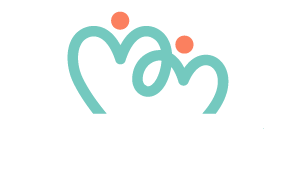 社会福祉法人　やまだ福祉文庫生活介護事業所　自　　　然定　員入　　所入　　所入　　所定　員男　　性女　　性計２０２０年度２０名３名１名４名４月５月６月７月８月９月１０月１１月１２月１月２月３月合計男性１名０名１名０名１名０名０名０名０名０名０名０名３名女性０名０名１名０名０名０名０名０名０名０名０名０名１名計１名０名２名０名１名０名０名０名０名０名０名０名４名退　所　理　由２０２０年度男性３名他施設利用・その他他施設利用・その他２０２０年度女性３名他施設利用・その他他施設利用・その他在宅特別支援学校生活介護生活介護就労移行就労継続就労継続その他計在宅特別支援学校入所通所就労移行ＡＢその他計男性１名１名０名１名０名０名０名０名３名女性０名０名０名１名０名０名０名０名１名計１名１名０名２名０名０名０名０名４名入所総数退　　　　　　　　　　　　所退　　　　　　　　　　　　所退　　　　　　　　　　　　所退　　　　　　　　　　　　所退　　　　　　　　　　　　所退　　　　　　　　　　　　所現員入所総数就労他施設在宅死亡その他計現員男性１７０１００２３１８女性８０２００１３６計２５０３００３６２４１８～１９歳２０～２９歳３０～３９歳４０～4９歳５０～59歳６０～６９歳計平均年齢男０１０４３１０１８３０．８歳女０３２００１７３７．３歳計０１３６３１１２４３２．５歳障害程度区分性別最重度最重度最重度重度重度中度軽度合計障害程度区分性別-１-２Ａ-１Ａ-２Ｂ-１Ｂ-２合計男性４３０８０３０１８女性０２０４０００６計４５０１２０３０２４３４５６計男性３３５７１８女性０１２３６計３４７１０２４送迎利用徒歩保護者送迎計男性１８００１８女性５０１６計２３０１２４香取市旭市匝瑳市銚子市多古町計男性１３１２２０１８女性５０００１６計１８１２２１２４自宅施設（短期入所）グループホーム計男性１４０４１８女性４０２６計１８０６２４月稼働日数利用者数総日数総出席数総欠席数利用率４月２２日（在宅支援含）２５名５５０日３０９日２４１日５６．１％５月２３日（在宅支援含）２５名５７５日４００日１７５日６９．５％６月２２日２５名５５０日５０２日４８日９１．２％７月２３日２５名５７５日５５７日１８日９６．８％８月２３日２５名５７５日５５４日２１日９６．３％９月２２日２５名５５０日５３８日１２日９７．８％１０月２３日２５名５７５日５５８日１７日９７．０％１１月２２日２５名５５０日５３０日２０日９６．３％１２月２３日２５名５７５日５４５日３０日９４．７％１月２２日２５名５５０日４７４日７６日８６．１％２月２０日２４名４８０日４５６日２４日９５．０％３月２３日２４名５５２日５４０日１２日９７．８％合　　　計合　　　計合　　　計６，６５７日（５，９６３）日（６９４）日平均　８９．５５％実施日研修内容参加者５月１２日感染症の基礎知識全職員１１月６日安全運転管理者法定講習会宮﨑　達也１１月２０日新型コロナウイルス感染症対策について全職員１月２１日新型コロナウイルス感染症の感染（疑い）者、濃厚接触者への適切な対応について全職員月行　　事月行　　事４月在宅支援により中止１０月サツマイモ収穫　インフルエンザ予防接種５月いちご狩り　（新型コロナウイルス感染拡大防止対策の為、中止）１１月スポーツレク　制作６月個別面談（新型コロナウイルス感染拡大防止対策の為、書面と電話で実施）１２月大掃除　クリスマス会　冬季特別休暇　制作７月創作活動　健康診断１月星宮神社参拝　制作８月夏季特別休暇　制作２月節分豆まき　ボッチャ大会９月散策　　３月制作　スポーツレク　散策実施日訓練内容７月１１日日中地震・火災想定　（初期消火訓練　初期動作　避難訓練　通報訓練）３月１１日新型コロナウイルス感染症対策を踏まえた日中地震想定　（初期動作　避難訓練、通報訓練）月反映されたメニュー月反映されたメニュー４月１０月混ぜご飯　ちらし寿司５月カレーライス１１月目玉焼きのせ焼きそば　シチュー６月野菜のトマト煮１１月ローストチキン　ピザ　唐揚げ７月ビビンバ丼１月麻婆豆腐　餃子８月唐揚げカレー２月エビフライ９月シチュー３月豚肉とニンニクの芽の炒めもの商　品売　上備　考店舗　　（通年）団子・大判焼き・かき氷８６，７４０円月性別利用人数利用回数計月性別利用人数利用回数計４月男性０名０回０回１０月男性２名１２回１２回４月女性０名０回０回１０月女性０名０回１２回５月男性１名１１回１１回１１月男性２名９回０回５月女性０名０回１１回１１月女性０名０回０回６月男性０名０回０回１２月男性０名０回０回６月女性０名０回０回１２月女性０名０回０回７月男性０名０回０回１月男性０名０回０回７月女性０名０回０回１月女性０名０回０回８月男性０名０回０回２月男性０名０回０回８月女性０名０回０回２月女性０名０回０回９月男性１名３回３回３月男性０名０回０回９月女性０名０回３回３月女性０名０回０回合　　　計合　　　計合　　　計合　　　計２６回事業部署名事業部署名事業部署名事業部署名事業部署名事業部署名農耕班農耕班担当支援員担当支援員宮﨑達也　加瀨千秋　鈴木敦功　元宮勉宮﨑達也　加瀨千秋　鈴木敦功　元宮勉宮﨑達也　加瀨千秋　鈴木敦功　元宮勉宮﨑達也　加瀨千秋　鈴木敦功　元宮勉宮﨑達也　加瀨千秋　鈴木敦功　元宮勉目　　標大根や、からし菜等、積極的に漬物へ加工し、販売を行う。土壌改良を重視し、年に一度は堆肥を搬入する。作付けを行う品種を厳選し、収穫できる野菜の品質向上を目指す。作付け計画を基に、作付け時期、収穫時期等を逃さないよう、取り組んでいく。必要な道具を、必要な時に、効率よく使用するため、機械のメンテナンスや手入れを怠らず、適正に運用する。防虫や病害虫、霜対策を徹底し、早期発見、対策に努める。収穫した野菜は、厨房への納品に拘らず、皆さんのご家庭でも味わって頂けるよう、品質の向上を行う。日々の作業の中で、利用者さんとの信頼関係を構築出来る様、取り組んでいく。常に作物と向き合い、よりよい品質の作物を収穫できるよう、取り組んでいく。利用者さんが、楽しんで取り組める作業を提供する。やりがいを持ち、作業意欲を向上出来るように、色々な作業を提案するとともに、職員の技術向上を図る。大根や、からし菜等、積極的に漬物へ加工し、販売を行う。土壌改良を重視し、年に一度は堆肥を搬入する。作付けを行う品種を厳選し、収穫できる野菜の品質向上を目指す。作付け計画を基に、作付け時期、収穫時期等を逃さないよう、取り組んでいく。必要な道具を、必要な時に、効率よく使用するため、機械のメンテナンスや手入れを怠らず、適正に運用する。防虫や病害虫、霜対策を徹底し、早期発見、対策に努める。収穫した野菜は、厨房への納品に拘らず、皆さんのご家庭でも味わって頂けるよう、品質の向上を行う。日々の作業の中で、利用者さんとの信頼関係を構築出来る様、取り組んでいく。常に作物と向き合い、よりよい品質の作物を収穫できるよう、取り組んでいく。利用者さんが、楽しんで取り組める作業を提供する。やりがいを持ち、作業意欲を向上出来るように、色々な作業を提案するとともに、職員の技術向上を図る。大根や、からし菜等、積極的に漬物へ加工し、販売を行う。土壌改良を重視し、年に一度は堆肥を搬入する。作付けを行う品種を厳選し、収穫できる野菜の品質向上を目指す。作付け計画を基に、作付け時期、収穫時期等を逃さないよう、取り組んでいく。必要な道具を、必要な時に、効率よく使用するため、機械のメンテナンスや手入れを怠らず、適正に運用する。防虫や病害虫、霜対策を徹底し、早期発見、対策に努める。収穫した野菜は、厨房への納品に拘らず、皆さんのご家庭でも味わって頂けるよう、品質の向上を行う。日々の作業の中で、利用者さんとの信頼関係を構築出来る様、取り組んでいく。常に作物と向き合い、よりよい品質の作物を収穫できるよう、取り組んでいく。利用者さんが、楽しんで取り組める作業を提供する。やりがいを持ち、作業意欲を向上出来るように、色々な作業を提案するとともに、職員の技術向上を図る。大根や、からし菜等、積極的に漬物へ加工し、販売を行う。土壌改良を重視し、年に一度は堆肥を搬入する。作付けを行う品種を厳選し、収穫できる野菜の品質向上を目指す。作付け計画を基に、作付け時期、収穫時期等を逃さないよう、取り組んでいく。必要な道具を、必要な時に、効率よく使用するため、機械のメンテナンスや手入れを怠らず、適正に運用する。防虫や病害虫、霜対策を徹底し、早期発見、対策に努める。収穫した野菜は、厨房への納品に拘らず、皆さんのご家庭でも味わって頂けるよう、品質の向上を行う。日々の作業の中で、利用者さんとの信頼関係を構築出来る様、取り組んでいく。常に作物と向き合い、よりよい品質の作物を収穫できるよう、取り組んでいく。利用者さんが、楽しんで取り組める作業を提供する。やりがいを持ち、作業意欲を向上出来るように、色々な作業を提案するとともに、職員の技術向上を図る。大根や、からし菜等、積極的に漬物へ加工し、販売を行う。土壌改良を重視し、年に一度は堆肥を搬入する。作付けを行う品種を厳選し、収穫できる野菜の品質向上を目指す。作付け計画を基に、作付け時期、収穫時期等を逃さないよう、取り組んでいく。必要な道具を、必要な時に、効率よく使用するため、機械のメンテナンスや手入れを怠らず、適正に運用する。防虫や病害虫、霜対策を徹底し、早期発見、対策に努める。収穫した野菜は、厨房への納品に拘らず、皆さんのご家庭でも味わって頂けるよう、品質の向上を行う。日々の作業の中で、利用者さんとの信頼関係を構築出来る様、取り組んでいく。常に作物と向き合い、よりよい品質の作物を収穫できるよう、取り組んでいく。利用者さんが、楽しんで取り組める作業を提供する。やりがいを持ち、作業意欲を向上出来るように、色々な作業を提案するとともに、職員の技術向上を図る。大根や、からし菜等、積極的に漬物へ加工し、販売を行う。土壌改良を重視し、年に一度は堆肥を搬入する。作付けを行う品種を厳選し、収穫できる野菜の品質向上を目指す。作付け計画を基に、作付け時期、収穫時期等を逃さないよう、取り組んでいく。必要な道具を、必要な時に、効率よく使用するため、機械のメンテナンスや手入れを怠らず、適正に運用する。防虫や病害虫、霜対策を徹底し、早期発見、対策に努める。収穫した野菜は、厨房への納品に拘らず、皆さんのご家庭でも味わって頂けるよう、品質の向上を行う。日々の作業の中で、利用者さんとの信頼関係を構築出来る様、取り組んでいく。常に作物と向き合い、よりよい品質の作物を収穫できるよう、取り組んでいく。利用者さんが、楽しんで取り組める作業を提供する。やりがいを持ち、作業意欲を向上出来るように、色々な作業を提案するとともに、職員の技術向上を図る。大根や、からし菜等、積極的に漬物へ加工し、販売を行う。土壌改良を重視し、年に一度は堆肥を搬入する。作付けを行う品種を厳選し、収穫できる野菜の品質向上を目指す。作付け計画を基に、作付け時期、収穫時期等を逃さないよう、取り組んでいく。必要な道具を、必要な時に、効率よく使用するため、機械のメンテナンスや手入れを怠らず、適正に運用する。防虫や病害虫、霜対策を徹底し、早期発見、対策に努める。収穫した野菜は、厨房への納品に拘らず、皆さんのご家庭でも味わって頂けるよう、品質の向上を行う。日々の作業の中で、利用者さんとの信頼関係を構築出来る様、取り組んでいく。常に作物と向き合い、よりよい品質の作物を収穫できるよう、取り組んでいく。利用者さんが、楽しんで取り組める作業を提供する。やりがいを持ち、作業意欲を向上出来るように、色々な作業を提案するとともに、職員の技術向上を図る。大根や、からし菜等、積極的に漬物へ加工し、販売を行う。土壌改良を重視し、年に一度は堆肥を搬入する。作付けを行う品種を厳選し、収穫できる野菜の品質向上を目指す。作付け計画を基に、作付け時期、収穫時期等を逃さないよう、取り組んでいく。必要な道具を、必要な時に、効率よく使用するため、機械のメンテナンスや手入れを怠らず、適正に運用する。防虫や病害虫、霜対策を徹底し、早期発見、対策に努める。収穫した野菜は、厨房への納品に拘らず、皆さんのご家庭でも味わって頂けるよう、品質の向上を行う。日々の作業の中で、利用者さんとの信頼関係を構築出来る様、取り組んでいく。常に作物と向き合い、よりよい品質の作物を収穫できるよう、取り組んでいく。利用者さんが、楽しんで取り組める作業を提供する。やりがいを持ち、作業意欲を向上出来るように、色々な作業を提案するとともに、職員の技術向上を図る。大根や、からし菜等、積極的に漬物へ加工し、販売を行う。土壌改良を重視し、年に一度は堆肥を搬入する。作付けを行う品種を厳選し、収穫できる野菜の品質向上を目指す。作付け計画を基に、作付け時期、収穫時期等を逃さないよう、取り組んでいく。必要な道具を、必要な時に、効率よく使用するため、機械のメンテナンスや手入れを怠らず、適正に運用する。防虫や病害虫、霜対策を徹底し、早期発見、対策に努める。収穫した野菜は、厨房への納品に拘らず、皆さんのご家庭でも味わって頂けるよう、品質の向上を行う。日々の作業の中で、利用者さんとの信頼関係を構築出来る様、取り組んでいく。常に作物と向き合い、よりよい品質の作物を収穫できるよう、取り組んでいく。利用者さんが、楽しんで取り組める作業を提供する。やりがいを持ち、作業意欲を向上出来るように、色々な作業を提案するとともに、職員の技術向上を図る。大根や、からし菜等、積極的に漬物へ加工し、販売を行う。土壌改良を重視し、年に一度は堆肥を搬入する。作付けを行う品種を厳選し、収穫できる野菜の品質向上を目指す。作付け計画を基に、作付け時期、収穫時期等を逃さないよう、取り組んでいく。必要な道具を、必要な時に、効率よく使用するため、機械のメンテナンスや手入れを怠らず、適正に運用する。防虫や病害虫、霜対策を徹底し、早期発見、対策に努める。収穫した野菜は、厨房への納品に拘らず、皆さんのご家庭でも味わって頂けるよう、品質の向上を行う。日々の作業の中で、利用者さんとの信頼関係を構築出来る様、取り組んでいく。常に作物と向き合い、よりよい品質の作物を収穫できるよう、取り組んでいく。利用者さんが、楽しんで取り組める作業を提供する。やりがいを持ち、作業意欲を向上出来るように、色々な作業を提案するとともに、職員の技術向上を図る。年間作業報告年間作業報告年間作業報告年間作業報告目　　標大根や、からし菜等、積極的に漬物へ加工し、販売を行う。土壌改良を重視し、年に一度は堆肥を搬入する。作付けを行う品種を厳選し、収穫できる野菜の品質向上を目指す。作付け計画を基に、作付け時期、収穫時期等を逃さないよう、取り組んでいく。必要な道具を、必要な時に、効率よく使用するため、機械のメンテナンスや手入れを怠らず、適正に運用する。防虫や病害虫、霜対策を徹底し、早期発見、対策に努める。収穫した野菜は、厨房への納品に拘らず、皆さんのご家庭でも味わって頂けるよう、品質の向上を行う。日々の作業の中で、利用者さんとの信頼関係を構築出来る様、取り組んでいく。常に作物と向き合い、よりよい品質の作物を収穫できるよう、取り組んでいく。利用者さんが、楽しんで取り組める作業を提供する。やりがいを持ち、作業意欲を向上出来るように、色々な作業を提案するとともに、職員の技術向上を図る。大根や、からし菜等、積極的に漬物へ加工し、販売を行う。土壌改良を重視し、年に一度は堆肥を搬入する。作付けを行う品種を厳選し、収穫できる野菜の品質向上を目指す。作付け計画を基に、作付け時期、収穫時期等を逃さないよう、取り組んでいく。必要な道具を、必要な時に、効率よく使用するため、機械のメンテナンスや手入れを怠らず、適正に運用する。防虫や病害虫、霜対策を徹底し、早期発見、対策に努める。収穫した野菜は、厨房への納品に拘らず、皆さんのご家庭でも味わって頂けるよう、品質の向上を行う。日々の作業の中で、利用者さんとの信頼関係を構築出来る様、取り組んでいく。常に作物と向き合い、よりよい品質の作物を収穫できるよう、取り組んでいく。利用者さんが、楽しんで取り組める作業を提供する。やりがいを持ち、作業意欲を向上出来るように、色々な作業を提案するとともに、職員の技術向上を図る。大根や、からし菜等、積極的に漬物へ加工し、販売を行う。土壌改良を重視し、年に一度は堆肥を搬入する。作付けを行う品種を厳選し、収穫できる野菜の品質向上を目指す。作付け計画を基に、作付け時期、収穫時期等を逃さないよう、取り組んでいく。必要な道具を、必要な時に、効率よく使用するため、機械のメンテナンスや手入れを怠らず、適正に運用する。防虫や病害虫、霜対策を徹底し、早期発見、対策に努める。収穫した野菜は、厨房への納品に拘らず、皆さんのご家庭でも味わって頂けるよう、品質の向上を行う。日々の作業の中で、利用者さんとの信頼関係を構築出来る様、取り組んでいく。常に作物と向き合い、よりよい品質の作物を収穫できるよう、取り組んでいく。利用者さんが、楽しんで取り組める作業を提供する。やりがいを持ち、作業意欲を向上出来るように、色々な作業を提案するとともに、職員の技術向上を図る。大根や、からし菜等、積極的に漬物へ加工し、販売を行う。土壌改良を重視し、年に一度は堆肥を搬入する。作付けを行う品種を厳選し、収穫できる野菜の品質向上を目指す。作付け計画を基に、作付け時期、収穫時期等を逃さないよう、取り組んでいく。必要な道具を、必要な時に、効率よく使用するため、機械のメンテナンスや手入れを怠らず、適正に運用する。防虫や病害虫、霜対策を徹底し、早期発見、対策に努める。収穫した野菜は、厨房への納品に拘らず、皆さんのご家庭でも味わって頂けるよう、品質の向上を行う。日々の作業の中で、利用者さんとの信頼関係を構築出来る様、取り組んでいく。常に作物と向き合い、よりよい品質の作物を収穫できるよう、取り組んでいく。利用者さんが、楽しんで取り組める作業を提供する。やりがいを持ち、作業意欲を向上出来るように、色々な作業を提案するとともに、職員の技術向上を図る。大根や、からし菜等、積極的に漬物へ加工し、販売を行う。土壌改良を重視し、年に一度は堆肥を搬入する。作付けを行う品種を厳選し、収穫できる野菜の品質向上を目指す。作付け計画を基に、作付け時期、収穫時期等を逃さないよう、取り組んでいく。必要な道具を、必要な時に、効率よく使用するため、機械のメンテナンスや手入れを怠らず、適正に運用する。防虫や病害虫、霜対策を徹底し、早期発見、対策に努める。収穫した野菜は、厨房への納品に拘らず、皆さんのご家庭でも味わって頂けるよう、品質の向上を行う。日々の作業の中で、利用者さんとの信頼関係を構築出来る様、取り組んでいく。常に作物と向き合い、よりよい品質の作物を収穫できるよう、取り組んでいく。利用者さんが、楽しんで取り組める作業を提供する。やりがいを持ち、作業意欲を向上出来るように、色々な作業を提案するとともに、職員の技術向上を図る。大根や、からし菜等、積極的に漬物へ加工し、販売を行う。土壌改良を重視し、年に一度は堆肥を搬入する。作付けを行う品種を厳選し、収穫できる野菜の品質向上を目指す。作付け計画を基に、作付け時期、収穫時期等を逃さないよう、取り組んでいく。必要な道具を、必要な時に、効率よく使用するため、機械のメンテナンスや手入れを怠らず、適正に運用する。防虫や病害虫、霜対策を徹底し、早期発見、対策に努める。収穫した野菜は、厨房への納品に拘らず、皆さんのご家庭でも味わって頂けるよう、品質の向上を行う。日々の作業の中で、利用者さんとの信頼関係を構築出来る様、取り組んでいく。常に作物と向き合い、よりよい品質の作物を収穫できるよう、取り組んでいく。利用者さんが、楽しんで取り組める作業を提供する。やりがいを持ち、作業意欲を向上出来るように、色々な作業を提案するとともに、職員の技術向上を図る。大根や、からし菜等、積極的に漬物へ加工し、販売を行う。土壌改良を重視し、年に一度は堆肥を搬入する。作付けを行う品種を厳選し、収穫できる野菜の品質向上を目指す。作付け計画を基に、作付け時期、収穫時期等を逃さないよう、取り組んでいく。必要な道具を、必要な時に、効率よく使用するため、機械のメンテナンスや手入れを怠らず、適正に運用する。防虫や病害虫、霜対策を徹底し、早期発見、対策に努める。収穫した野菜は、厨房への納品に拘らず、皆さんのご家庭でも味わって頂けるよう、品質の向上を行う。日々の作業の中で、利用者さんとの信頼関係を構築出来る様、取り組んでいく。常に作物と向き合い、よりよい品質の作物を収穫できるよう、取り組んでいく。利用者さんが、楽しんで取り組める作業を提供する。やりがいを持ち、作業意欲を向上出来るように、色々な作業を提案するとともに、職員の技術向上を図る。大根や、からし菜等、積極的に漬物へ加工し、販売を行う。土壌改良を重視し、年に一度は堆肥を搬入する。作付けを行う品種を厳選し、収穫できる野菜の品質向上を目指す。作付け計画を基に、作付け時期、収穫時期等を逃さないよう、取り組んでいく。必要な道具を、必要な時に、効率よく使用するため、機械のメンテナンスや手入れを怠らず、適正に運用する。防虫や病害虫、霜対策を徹底し、早期発見、対策に努める。収穫した野菜は、厨房への納品に拘らず、皆さんのご家庭でも味わって頂けるよう、品質の向上を行う。日々の作業の中で、利用者さんとの信頼関係を構築出来る様、取り組んでいく。常に作物と向き合い、よりよい品質の作物を収穫できるよう、取り組んでいく。利用者さんが、楽しんで取り組める作業を提供する。やりがいを持ち、作業意欲を向上出来るように、色々な作業を提案するとともに、職員の技術向上を図る。大根や、からし菜等、積極的に漬物へ加工し、販売を行う。土壌改良を重視し、年に一度は堆肥を搬入する。作付けを行う品種を厳選し、収穫できる野菜の品質向上を目指す。作付け計画を基に、作付け時期、収穫時期等を逃さないよう、取り組んでいく。必要な道具を、必要な時に、効率よく使用するため、機械のメンテナンスや手入れを怠らず、適正に運用する。防虫や病害虫、霜対策を徹底し、早期発見、対策に努める。収穫した野菜は、厨房への納品に拘らず、皆さんのご家庭でも味わって頂けるよう、品質の向上を行う。日々の作業の中で、利用者さんとの信頼関係を構築出来る様、取り組んでいく。常に作物と向き合い、よりよい品質の作物を収穫できるよう、取り組んでいく。利用者さんが、楽しんで取り組める作業を提供する。やりがいを持ち、作業意欲を向上出来るように、色々な作業を提案するとともに、職員の技術向上を図る。大根や、からし菜等、積極的に漬物へ加工し、販売を行う。土壌改良を重視し、年に一度は堆肥を搬入する。作付けを行う品種を厳選し、収穫できる野菜の品質向上を目指す。作付け計画を基に、作付け時期、収穫時期等を逃さないよう、取り組んでいく。必要な道具を、必要な時に、効率よく使用するため、機械のメンテナンスや手入れを怠らず、適正に運用する。防虫や病害虫、霜対策を徹底し、早期発見、対策に努める。収穫した野菜は、厨房への納品に拘らず、皆さんのご家庭でも味わって頂けるよう、品質の向上を行う。日々の作業の中で、利用者さんとの信頼関係を構築出来る様、取り組んでいく。常に作物と向き合い、よりよい品質の作物を収穫できるよう、取り組んでいく。利用者さんが、楽しんで取り組める作業を提供する。やりがいを持ち、作業意欲を向上出来るように、色々な作業を提案するとともに、職員の技術向上を図る。４月４月新型コロナウイルス感染症により通常業務自粛の為、作付け中止新型コロナウイルス感染症により通常業務自粛の為、作付け中止目　　標大根や、からし菜等、積極的に漬物へ加工し、販売を行う。土壌改良を重視し、年に一度は堆肥を搬入する。作付けを行う品種を厳選し、収穫できる野菜の品質向上を目指す。作付け計画を基に、作付け時期、収穫時期等を逃さないよう、取り組んでいく。必要な道具を、必要な時に、効率よく使用するため、機械のメンテナンスや手入れを怠らず、適正に運用する。防虫や病害虫、霜対策を徹底し、早期発見、対策に努める。収穫した野菜は、厨房への納品に拘らず、皆さんのご家庭でも味わって頂けるよう、品質の向上を行う。日々の作業の中で、利用者さんとの信頼関係を構築出来る様、取り組んでいく。常に作物と向き合い、よりよい品質の作物を収穫できるよう、取り組んでいく。利用者さんが、楽しんで取り組める作業を提供する。やりがいを持ち、作業意欲を向上出来るように、色々な作業を提案するとともに、職員の技術向上を図る。大根や、からし菜等、積極的に漬物へ加工し、販売を行う。土壌改良を重視し、年に一度は堆肥を搬入する。作付けを行う品種を厳選し、収穫できる野菜の品質向上を目指す。作付け計画を基に、作付け時期、収穫時期等を逃さないよう、取り組んでいく。必要な道具を、必要な時に、効率よく使用するため、機械のメンテナンスや手入れを怠らず、適正に運用する。防虫や病害虫、霜対策を徹底し、早期発見、対策に努める。収穫した野菜は、厨房への納品に拘らず、皆さんのご家庭でも味わって頂けるよう、品質の向上を行う。日々の作業の中で、利用者さんとの信頼関係を構築出来る様、取り組んでいく。常に作物と向き合い、よりよい品質の作物を収穫できるよう、取り組んでいく。利用者さんが、楽しんで取り組める作業を提供する。やりがいを持ち、作業意欲を向上出来るように、色々な作業を提案するとともに、職員の技術向上を図る。大根や、からし菜等、積極的に漬物へ加工し、販売を行う。土壌改良を重視し、年に一度は堆肥を搬入する。作付けを行う品種を厳選し、収穫できる野菜の品質向上を目指す。作付け計画を基に、作付け時期、収穫時期等を逃さないよう、取り組んでいく。必要な道具を、必要な時に、効率よく使用するため、機械のメンテナンスや手入れを怠らず、適正に運用する。防虫や病害虫、霜対策を徹底し、早期発見、対策に努める。収穫した野菜は、厨房への納品に拘らず、皆さんのご家庭でも味わって頂けるよう、品質の向上を行う。日々の作業の中で、利用者さんとの信頼関係を構築出来る様、取り組んでいく。常に作物と向き合い、よりよい品質の作物を収穫できるよう、取り組んでいく。利用者さんが、楽しんで取り組める作業を提供する。やりがいを持ち、作業意欲を向上出来るように、色々な作業を提案するとともに、職員の技術向上を図る。大根や、からし菜等、積極的に漬物へ加工し、販売を行う。土壌改良を重視し、年に一度は堆肥を搬入する。作付けを行う品種を厳選し、収穫できる野菜の品質向上を目指す。作付け計画を基に、作付け時期、収穫時期等を逃さないよう、取り組んでいく。必要な道具を、必要な時に、効率よく使用するため、機械のメンテナンスや手入れを怠らず、適正に運用する。防虫や病害虫、霜対策を徹底し、早期発見、対策に努める。収穫した野菜は、厨房への納品に拘らず、皆さんのご家庭でも味わって頂けるよう、品質の向上を行う。日々の作業の中で、利用者さんとの信頼関係を構築出来る様、取り組んでいく。常に作物と向き合い、よりよい品質の作物を収穫できるよう、取り組んでいく。利用者さんが、楽しんで取り組める作業を提供する。やりがいを持ち、作業意欲を向上出来るように、色々な作業を提案するとともに、職員の技術向上を図る。大根や、からし菜等、積極的に漬物へ加工し、販売を行う。土壌改良を重視し、年に一度は堆肥を搬入する。作付けを行う品種を厳選し、収穫できる野菜の品質向上を目指す。作付け計画を基に、作付け時期、収穫時期等を逃さないよう、取り組んでいく。必要な道具を、必要な時に、効率よく使用するため、機械のメンテナンスや手入れを怠らず、適正に運用する。防虫や病害虫、霜対策を徹底し、早期発見、対策に努める。収穫した野菜は、厨房への納品に拘らず、皆さんのご家庭でも味わって頂けるよう、品質の向上を行う。日々の作業の中で、利用者さんとの信頼関係を構築出来る様、取り組んでいく。常に作物と向き合い、よりよい品質の作物を収穫できるよう、取り組んでいく。利用者さんが、楽しんで取り組める作業を提供する。やりがいを持ち、作業意欲を向上出来るように、色々な作業を提案するとともに、職員の技術向上を図る。大根や、からし菜等、積極的に漬物へ加工し、販売を行う。土壌改良を重視し、年に一度は堆肥を搬入する。作付けを行う品種を厳選し、収穫できる野菜の品質向上を目指す。作付け計画を基に、作付け時期、収穫時期等を逃さないよう、取り組んでいく。必要な道具を、必要な時に、効率よく使用するため、機械のメンテナンスや手入れを怠らず、適正に運用する。防虫や病害虫、霜対策を徹底し、早期発見、対策に努める。収穫した野菜は、厨房への納品に拘らず、皆さんのご家庭でも味わって頂けるよう、品質の向上を行う。日々の作業の中で、利用者さんとの信頼関係を構築出来る様、取り組んでいく。常に作物と向き合い、よりよい品質の作物を収穫できるよう、取り組んでいく。利用者さんが、楽しんで取り組める作業を提供する。やりがいを持ち、作業意欲を向上出来るように、色々な作業を提案するとともに、職員の技術向上を図る。大根や、からし菜等、積極的に漬物へ加工し、販売を行う。土壌改良を重視し、年に一度は堆肥を搬入する。作付けを行う品種を厳選し、収穫できる野菜の品質向上を目指す。作付け計画を基に、作付け時期、収穫時期等を逃さないよう、取り組んでいく。必要な道具を、必要な時に、効率よく使用するため、機械のメンテナンスや手入れを怠らず、適正に運用する。防虫や病害虫、霜対策を徹底し、早期発見、対策に努める。収穫した野菜は、厨房への納品に拘らず、皆さんのご家庭でも味わって頂けるよう、品質の向上を行う。日々の作業の中で、利用者さんとの信頼関係を構築出来る様、取り組んでいく。常に作物と向き合い、よりよい品質の作物を収穫できるよう、取り組んでいく。利用者さんが、楽しんで取り組める作業を提供する。やりがいを持ち、作業意欲を向上出来るように、色々な作業を提案するとともに、職員の技術向上を図る。大根や、からし菜等、積極的に漬物へ加工し、販売を行う。土壌改良を重視し、年に一度は堆肥を搬入する。作付けを行う品種を厳選し、収穫できる野菜の品質向上を目指す。作付け計画を基に、作付け時期、収穫時期等を逃さないよう、取り組んでいく。必要な道具を、必要な時に、効率よく使用するため、機械のメンテナンスや手入れを怠らず、適正に運用する。防虫や病害虫、霜対策を徹底し、早期発見、対策に努める。収穫した野菜は、厨房への納品に拘らず、皆さんのご家庭でも味わって頂けるよう、品質の向上を行う。日々の作業の中で、利用者さんとの信頼関係を構築出来る様、取り組んでいく。常に作物と向き合い、よりよい品質の作物を収穫できるよう、取り組んでいく。利用者さんが、楽しんで取り組める作業を提供する。やりがいを持ち、作業意欲を向上出来るように、色々な作業を提案するとともに、職員の技術向上を図る。大根や、からし菜等、積極的に漬物へ加工し、販売を行う。土壌改良を重視し、年に一度は堆肥を搬入する。作付けを行う品種を厳選し、収穫できる野菜の品質向上を目指す。作付け計画を基に、作付け時期、収穫時期等を逃さないよう、取り組んでいく。必要な道具を、必要な時に、効率よく使用するため、機械のメンテナンスや手入れを怠らず、適正に運用する。防虫や病害虫、霜対策を徹底し、早期発見、対策に努める。収穫した野菜は、厨房への納品に拘らず、皆さんのご家庭でも味わって頂けるよう、品質の向上を行う。日々の作業の中で、利用者さんとの信頼関係を構築出来る様、取り組んでいく。常に作物と向き合い、よりよい品質の作物を収穫できるよう、取り組んでいく。利用者さんが、楽しんで取り組める作業を提供する。やりがいを持ち、作業意欲を向上出来るように、色々な作業を提案するとともに、職員の技術向上を図る。大根や、からし菜等、積極的に漬物へ加工し、販売を行う。土壌改良を重視し、年に一度は堆肥を搬入する。作付けを行う品種を厳選し、収穫できる野菜の品質向上を目指す。作付け計画を基に、作付け時期、収穫時期等を逃さないよう、取り組んでいく。必要な道具を、必要な時に、効率よく使用するため、機械のメンテナンスや手入れを怠らず、適正に運用する。防虫や病害虫、霜対策を徹底し、早期発見、対策に努める。収穫した野菜は、厨房への納品に拘らず、皆さんのご家庭でも味わって頂けるよう、品質の向上を行う。日々の作業の中で、利用者さんとの信頼関係を構築出来る様、取り組んでいく。常に作物と向き合い、よりよい品質の作物を収穫できるよう、取り組んでいく。利用者さんが、楽しんで取り組める作業を提供する。やりがいを持ち、作業意欲を向上出来るように、色々な作業を提案するとともに、職員の技術向上を図る。５月５月夏野菜定植葉物播種ネギ土寄せサツマイモ定植夏野菜定植葉物播種ネギ土寄せサツマイモ定植目　　標大根や、からし菜等、積極的に漬物へ加工し、販売を行う。土壌改良を重視し、年に一度は堆肥を搬入する。作付けを行う品種を厳選し、収穫できる野菜の品質向上を目指す。作付け計画を基に、作付け時期、収穫時期等を逃さないよう、取り組んでいく。必要な道具を、必要な時に、効率よく使用するため、機械のメンテナンスや手入れを怠らず、適正に運用する。防虫や病害虫、霜対策を徹底し、早期発見、対策に努める。収穫した野菜は、厨房への納品に拘らず、皆さんのご家庭でも味わって頂けるよう、品質の向上を行う。日々の作業の中で、利用者さんとの信頼関係を構築出来る様、取り組んでいく。常に作物と向き合い、よりよい品質の作物を収穫できるよう、取り組んでいく。利用者さんが、楽しんで取り組める作業を提供する。やりがいを持ち、作業意欲を向上出来るように、色々な作業を提案するとともに、職員の技術向上を図る。大根や、からし菜等、積極的に漬物へ加工し、販売を行う。土壌改良を重視し、年に一度は堆肥を搬入する。作付けを行う品種を厳選し、収穫できる野菜の品質向上を目指す。作付け計画を基に、作付け時期、収穫時期等を逃さないよう、取り組んでいく。必要な道具を、必要な時に、効率よく使用するため、機械のメンテナンスや手入れを怠らず、適正に運用する。防虫や病害虫、霜対策を徹底し、早期発見、対策に努める。収穫した野菜は、厨房への納品に拘らず、皆さんのご家庭でも味わって頂けるよう、品質の向上を行う。日々の作業の中で、利用者さんとの信頼関係を構築出来る様、取り組んでいく。常に作物と向き合い、よりよい品質の作物を収穫できるよう、取り組んでいく。利用者さんが、楽しんで取り組める作業を提供する。やりがいを持ち、作業意欲を向上出来るように、色々な作業を提案するとともに、職員の技術向上を図る。大根や、からし菜等、積極的に漬物へ加工し、販売を行う。土壌改良を重視し、年に一度は堆肥を搬入する。作付けを行う品種を厳選し、収穫できる野菜の品質向上を目指す。作付け計画を基に、作付け時期、収穫時期等を逃さないよう、取り組んでいく。必要な道具を、必要な時に、効率よく使用するため、機械のメンテナンスや手入れを怠らず、適正に運用する。防虫や病害虫、霜対策を徹底し、早期発見、対策に努める。収穫した野菜は、厨房への納品に拘らず、皆さんのご家庭でも味わって頂けるよう、品質の向上を行う。日々の作業の中で、利用者さんとの信頼関係を構築出来る様、取り組んでいく。常に作物と向き合い、よりよい品質の作物を収穫できるよう、取り組んでいく。利用者さんが、楽しんで取り組める作業を提供する。やりがいを持ち、作業意欲を向上出来るように、色々な作業を提案するとともに、職員の技術向上を図る。大根や、からし菜等、積極的に漬物へ加工し、販売を行う。土壌改良を重視し、年に一度は堆肥を搬入する。作付けを行う品種を厳選し、収穫できる野菜の品質向上を目指す。作付け計画を基に、作付け時期、収穫時期等を逃さないよう、取り組んでいく。必要な道具を、必要な時に、効率よく使用するため、機械のメンテナンスや手入れを怠らず、適正に運用する。防虫や病害虫、霜対策を徹底し、早期発見、対策に努める。収穫した野菜は、厨房への納品に拘らず、皆さんのご家庭でも味わって頂けるよう、品質の向上を行う。日々の作業の中で、利用者さんとの信頼関係を構築出来る様、取り組んでいく。常に作物と向き合い、よりよい品質の作物を収穫できるよう、取り組んでいく。利用者さんが、楽しんで取り組める作業を提供する。やりがいを持ち、作業意欲を向上出来るように、色々な作業を提案するとともに、職員の技術向上を図る。大根や、からし菜等、積極的に漬物へ加工し、販売を行う。土壌改良を重視し、年に一度は堆肥を搬入する。作付けを行う品種を厳選し、収穫できる野菜の品質向上を目指す。作付け計画を基に、作付け時期、収穫時期等を逃さないよう、取り組んでいく。必要な道具を、必要な時に、効率よく使用するため、機械のメンテナンスや手入れを怠らず、適正に運用する。防虫や病害虫、霜対策を徹底し、早期発見、対策に努める。収穫した野菜は、厨房への納品に拘らず、皆さんのご家庭でも味わって頂けるよう、品質の向上を行う。日々の作業の中で、利用者さんとの信頼関係を構築出来る様、取り組んでいく。常に作物と向き合い、よりよい品質の作物を収穫できるよう、取り組んでいく。利用者さんが、楽しんで取り組める作業を提供する。やりがいを持ち、作業意欲を向上出来るように、色々な作業を提案するとともに、職員の技術向上を図る。大根や、からし菜等、積極的に漬物へ加工し、販売を行う。土壌改良を重視し、年に一度は堆肥を搬入する。作付けを行う品種を厳選し、収穫できる野菜の品質向上を目指す。作付け計画を基に、作付け時期、収穫時期等を逃さないよう、取り組んでいく。必要な道具を、必要な時に、効率よく使用するため、機械のメンテナンスや手入れを怠らず、適正に運用する。防虫や病害虫、霜対策を徹底し、早期発見、対策に努める。収穫した野菜は、厨房への納品に拘らず、皆さんのご家庭でも味わって頂けるよう、品質の向上を行う。日々の作業の中で、利用者さんとの信頼関係を構築出来る様、取り組んでいく。常に作物と向き合い、よりよい品質の作物を収穫できるよう、取り組んでいく。利用者さんが、楽しんで取り組める作業を提供する。やりがいを持ち、作業意欲を向上出来るように、色々な作業を提案するとともに、職員の技術向上を図る。大根や、からし菜等、積極的に漬物へ加工し、販売を行う。土壌改良を重視し、年に一度は堆肥を搬入する。作付けを行う品種を厳選し、収穫できる野菜の品質向上を目指す。作付け計画を基に、作付け時期、収穫時期等を逃さないよう、取り組んでいく。必要な道具を、必要な時に、効率よく使用するため、機械のメンテナンスや手入れを怠らず、適正に運用する。防虫や病害虫、霜対策を徹底し、早期発見、対策に努める。収穫した野菜は、厨房への納品に拘らず、皆さんのご家庭でも味わって頂けるよう、品質の向上を行う。日々の作業の中で、利用者さんとの信頼関係を構築出来る様、取り組んでいく。常に作物と向き合い、よりよい品質の作物を収穫できるよう、取り組んでいく。利用者さんが、楽しんで取り組める作業を提供する。やりがいを持ち、作業意欲を向上出来るように、色々な作業を提案するとともに、職員の技術向上を図る。大根や、からし菜等、積極的に漬物へ加工し、販売を行う。土壌改良を重視し、年に一度は堆肥を搬入する。作付けを行う品種を厳選し、収穫できる野菜の品質向上を目指す。作付け計画を基に、作付け時期、収穫時期等を逃さないよう、取り組んでいく。必要な道具を、必要な時に、効率よく使用するため、機械のメンテナンスや手入れを怠らず、適正に運用する。防虫や病害虫、霜対策を徹底し、早期発見、対策に努める。収穫した野菜は、厨房への納品に拘らず、皆さんのご家庭でも味わって頂けるよう、品質の向上を行う。日々の作業の中で、利用者さんとの信頼関係を構築出来る様、取り組んでいく。常に作物と向き合い、よりよい品質の作物を収穫できるよう、取り組んでいく。利用者さんが、楽しんで取り組める作業を提供する。やりがいを持ち、作業意欲を向上出来るように、色々な作業を提案するとともに、職員の技術向上を図る。大根や、からし菜等、積極的に漬物へ加工し、販売を行う。土壌改良を重視し、年に一度は堆肥を搬入する。作付けを行う品種を厳選し、収穫できる野菜の品質向上を目指す。作付け計画を基に、作付け時期、収穫時期等を逃さないよう、取り組んでいく。必要な道具を、必要な時に、効率よく使用するため、機械のメンテナンスや手入れを怠らず、適正に運用する。防虫や病害虫、霜対策を徹底し、早期発見、対策に努める。収穫した野菜は、厨房への納品に拘らず、皆さんのご家庭でも味わって頂けるよう、品質の向上を行う。日々の作業の中で、利用者さんとの信頼関係を構築出来る様、取り組んでいく。常に作物と向き合い、よりよい品質の作物を収穫できるよう、取り組んでいく。利用者さんが、楽しんで取り組める作業を提供する。やりがいを持ち、作業意欲を向上出来るように、色々な作業を提案するとともに、職員の技術向上を図る。大根や、からし菜等、積極的に漬物へ加工し、販売を行う。土壌改良を重視し、年に一度は堆肥を搬入する。作付けを行う品種を厳選し、収穫できる野菜の品質向上を目指す。作付け計画を基に、作付け時期、収穫時期等を逃さないよう、取り組んでいく。必要な道具を、必要な時に、効率よく使用するため、機械のメンテナンスや手入れを怠らず、適正に運用する。防虫や病害虫、霜対策を徹底し、早期発見、対策に努める。収穫した野菜は、厨房への納品に拘らず、皆さんのご家庭でも味わって頂けるよう、品質の向上を行う。日々の作業の中で、利用者さんとの信頼関係を構築出来る様、取り組んでいく。常に作物と向き合い、よりよい品質の作物を収穫できるよう、取り組んでいく。利用者さんが、楽しんで取り組める作業を提供する。やりがいを持ち、作業意欲を向上出来るように、色々な作業を提案するとともに、職員の技術向上を図る。６月６月夏野菜定植葉物播種ジャガイモ収穫夏野菜定植葉物播種ジャガイモ収穫目　　標大根や、からし菜等、積極的に漬物へ加工し、販売を行う。土壌改良を重視し、年に一度は堆肥を搬入する。作付けを行う品種を厳選し、収穫できる野菜の品質向上を目指す。作付け計画を基に、作付け時期、収穫時期等を逃さないよう、取り組んでいく。必要な道具を、必要な時に、効率よく使用するため、機械のメンテナンスや手入れを怠らず、適正に運用する。防虫や病害虫、霜対策を徹底し、早期発見、対策に努める。収穫した野菜は、厨房への納品に拘らず、皆さんのご家庭でも味わって頂けるよう、品質の向上を行う。日々の作業の中で、利用者さんとの信頼関係を構築出来る様、取り組んでいく。常に作物と向き合い、よりよい品質の作物を収穫できるよう、取り組んでいく。利用者さんが、楽しんで取り組める作業を提供する。やりがいを持ち、作業意欲を向上出来るように、色々な作業を提案するとともに、職員の技術向上を図る。大根や、からし菜等、積極的に漬物へ加工し、販売を行う。土壌改良を重視し、年に一度は堆肥を搬入する。作付けを行う品種を厳選し、収穫できる野菜の品質向上を目指す。作付け計画を基に、作付け時期、収穫時期等を逃さないよう、取り組んでいく。必要な道具を、必要な時に、効率よく使用するため、機械のメンテナンスや手入れを怠らず、適正に運用する。防虫や病害虫、霜対策を徹底し、早期発見、対策に努める。収穫した野菜は、厨房への納品に拘らず、皆さんのご家庭でも味わって頂けるよう、品質の向上を行う。日々の作業の中で、利用者さんとの信頼関係を構築出来る様、取り組んでいく。常に作物と向き合い、よりよい品質の作物を収穫できるよう、取り組んでいく。利用者さんが、楽しんで取り組める作業を提供する。やりがいを持ち、作業意欲を向上出来るように、色々な作業を提案するとともに、職員の技術向上を図る。大根や、からし菜等、積極的に漬物へ加工し、販売を行う。土壌改良を重視し、年に一度は堆肥を搬入する。作付けを行う品種を厳選し、収穫できる野菜の品質向上を目指す。作付け計画を基に、作付け時期、収穫時期等を逃さないよう、取り組んでいく。必要な道具を、必要な時に、効率よく使用するため、機械のメンテナンスや手入れを怠らず、適正に運用する。防虫や病害虫、霜対策を徹底し、早期発見、対策に努める。収穫した野菜は、厨房への納品に拘らず、皆さんのご家庭でも味わって頂けるよう、品質の向上を行う。日々の作業の中で、利用者さんとの信頼関係を構築出来る様、取り組んでいく。常に作物と向き合い、よりよい品質の作物を収穫できるよう、取り組んでいく。利用者さんが、楽しんで取り組める作業を提供する。やりがいを持ち、作業意欲を向上出来るように、色々な作業を提案するとともに、職員の技術向上を図る。大根や、からし菜等、積極的に漬物へ加工し、販売を行う。土壌改良を重視し、年に一度は堆肥を搬入する。作付けを行う品種を厳選し、収穫できる野菜の品質向上を目指す。作付け計画を基に、作付け時期、収穫時期等を逃さないよう、取り組んでいく。必要な道具を、必要な時に、効率よく使用するため、機械のメンテナンスや手入れを怠らず、適正に運用する。防虫や病害虫、霜対策を徹底し、早期発見、対策に努める。収穫した野菜は、厨房への納品に拘らず、皆さんのご家庭でも味わって頂けるよう、品質の向上を行う。日々の作業の中で、利用者さんとの信頼関係を構築出来る様、取り組んでいく。常に作物と向き合い、よりよい品質の作物を収穫できるよう、取り組んでいく。利用者さんが、楽しんで取り組める作業を提供する。やりがいを持ち、作業意欲を向上出来るように、色々な作業を提案するとともに、職員の技術向上を図る。大根や、からし菜等、積極的に漬物へ加工し、販売を行う。土壌改良を重視し、年に一度は堆肥を搬入する。作付けを行う品種を厳選し、収穫できる野菜の品質向上を目指す。作付け計画を基に、作付け時期、収穫時期等を逃さないよう、取り組んでいく。必要な道具を、必要な時に、効率よく使用するため、機械のメンテナンスや手入れを怠らず、適正に運用する。防虫や病害虫、霜対策を徹底し、早期発見、対策に努める。収穫した野菜は、厨房への納品に拘らず、皆さんのご家庭でも味わって頂けるよう、品質の向上を行う。日々の作業の中で、利用者さんとの信頼関係を構築出来る様、取り組んでいく。常に作物と向き合い、よりよい品質の作物を収穫できるよう、取り組んでいく。利用者さんが、楽しんで取り組める作業を提供する。やりがいを持ち、作業意欲を向上出来るように、色々な作業を提案するとともに、職員の技術向上を図る。大根や、からし菜等、積極的に漬物へ加工し、販売を行う。土壌改良を重視し、年に一度は堆肥を搬入する。作付けを行う品種を厳選し、収穫できる野菜の品質向上を目指す。作付け計画を基に、作付け時期、収穫時期等を逃さないよう、取り組んでいく。必要な道具を、必要な時に、効率よく使用するため、機械のメンテナンスや手入れを怠らず、適正に運用する。防虫や病害虫、霜対策を徹底し、早期発見、対策に努める。収穫した野菜は、厨房への納品に拘らず、皆さんのご家庭でも味わって頂けるよう、品質の向上を行う。日々の作業の中で、利用者さんとの信頼関係を構築出来る様、取り組んでいく。常に作物と向き合い、よりよい品質の作物を収穫できるよう、取り組んでいく。利用者さんが、楽しんで取り組める作業を提供する。やりがいを持ち、作業意欲を向上出来るように、色々な作業を提案するとともに、職員の技術向上を図る。大根や、からし菜等、積極的に漬物へ加工し、販売を行う。土壌改良を重視し、年に一度は堆肥を搬入する。作付けを行う品種を厳選し、収穫できる野菜の品質向上を目指す。作付け計画を基に、作付け時期、収穫時期等を逃さないよう、取り組んでいく。必要な道具を、必要な時に、効率よく使用するため、機械のメンテナンスや手入れを怠らず、適正に運用する。防虫や病害虫、霜対策を徹底し、早期発見、対策に努める。収穫した野菜は、厨房への納品に拘らず、皆さんのご家庭でも味わって頂けるよう、品質の向上を行う。日々の作業の中で、利用者さんとの信頼関係を構築出来る様、取り組んでいく。常に作物と向き合い、よりよい品質の作物を収穫できるよう、取り組んでいく。利用者さんが、楽しんで取り組める作業を提供する。やりがいを持ち、作業意欲を向上出来るように、色々な作業を提案するとともに、職員の技術向上を図る。大根や、からし菜等、積極的に漬物へ加工し、販売を行う。土壌改良を重視し、年に一度は堆肥を搬入する。作付けを行う品種を厳選し、収穫できる野菜の品質向上を目指す。作付け計画を基に、作付け時期、収穫時期等を逃さないよう、取り組んでいく。必要な道具を、必要な時に、効率よく使用するため、機械のメンテナンスや手入れを怠らず、適正に運用する。防虫や病害虫、霜対策を徹底し、早期発見、対策に努める。収穫した野菜は、厨房への納品に拘らず、皆さんのご家庭でも味わって頂けるよう、品質の向上を行う。日々の作業の中で、利用者さんとの信頼関係を構築出来る様、取り組んでいく。常に作物と向き合い、よりよい品質の作物を収穫できるよう、取り組んでいく。利用者さんが、楽しんで取り組める作業を提供する。やりがいを持ち、作業意欲を向上出来るように、色々な作業を提案するとともに、職員の技術向上を図る。大根や、からし菜等、積極的に漬物へ加工し、販売を行う。土壌改良を重視し、年に一度は堆肥を搬入する。作付けを行う品種を厳選し、収穫できる野菜の品質向上を目指す。作付け計画を基に、作付け時期、収穫時期等を逃さないよう、取り組んでいく。必要な道具を、必要な時に、効率よく使用するため、機械のメンテナンスや手入れを怠らず、適正に運用する。防虫や病害虫、霜対策を徹底し、早期発見、対策に努める。収穫した野菜は、厨房への納品に拘らず、皆さんのご家庭でも味わって頂けるよう、品質の向上を行う。日々の作業の中で、利用者さんとの信頼関係を構築出来る様、取り組んでいく。常に作物と向き合い、よりよい品質の作物を収穫できるよう、取り組んでいく。利用者さんが、楽しんで取り組める作業を提供する。やりがいを持ち、作業意欲を向上出来るように、色々な作業を提案するとともに、職員の技術向上を図る。大根や、からし菜等、積極的に漬物へ加工し、販売を行う。土壌改良を重視し、年に一度は堆肥を搬入する。作付けを行う品種を厳選し、収穫できる野菜の品質向上を目指す。作付け計画を基に、作付け時期、収穫時期等を逃さないよう、取り組んでいく。必要な道具を、必要な時に、効率よく使用するため、機械のメンテナンスや手入れを怠らず、適正に運用する。防虫や病害虫、霜対策を徹底し、早期発見、対策に努める。収穫した野菜は、厨房への納品に拘らず、皆さんのご家庭でも味わって頂けるよう、品質の向上を行う。日々の作業の中で、利用者さんとの信頼関係を構築出来る様、取り組んでいく。常に作物と向き合い、よりよい品質の作物を収穫できるよう、取り組んでいく。利用者さんが、楽しんで取り組める作業を提供する。やりがいを持ち、作業意欲を向上出来るように、色々な作業を提案するとともに、職員の技術向上を図る。７月７月夏野菜収穫外注作業夏野菜収穫外注作業目　　標大根や、からし菜等、積極的に漬物へ加工し、販売を行う。土壌改良を重視し、年に一度は堆肥を搬入する。作付けを行う品種を厳選し、収穫できる野菜の品質向上を目指す。作付け計画を基に、作付け時期、収穫時期等を逃さないよう、取り組んでいく。必要な道具を、必要な時に、効率よく使用するため、機械のメンテナンスや手入れを怠らず、適正に運用する。防虫や病害虫、霜対策を徹底し、早期発見、対策に努める。収穫した野菜は、厨房への納品に拘らず、皆さんのご家庭でも味わって頂けるよう、品質の向上を行う。日々の作業の中で、利用者さんとの信頼関係を構築出来る様、取り組んでいく。常に作物と向き合い、よりよい品質の作物を収穫できるよう、取り組んでいく。利用者さんが、楽しんで取り組める作業を提供する。やりがいを持ち、作業意欲を向上出来るように、色々な作業を提案するとともに、職員の技術向上を図る。大根や、からし菜等、積極的に漬物へ加工し、販売を行う。土壌改良を重視し、年に一度は堆肥を搬入する。作付けを行う品種を厳選し、収穫できる野菜の品質向上を目指す。作付け計画を基に、作付け時期、収穫時期等を逃さないよう、取り組んでいく。必要な道具を、必要な時に、効率よく使用するため、機械のメンテナンスや手入れを怠らず、適正に運用する。防虫や病害虫、霜対策を徹底し、早期発見、対策に努める。収穫した野菜は、厨房への納品に拘らず、皆さんのご家庭でも味わって頂けるよう、品質の向上を行う。日々の作業の中で、利用者さんとの信頼関係を構築出来る様、取り組んでいく。常に作物と向き合い、よりよい品質の作物を収穫できるよう、取り組んでいく。利用者さんが、楽しんで取り組める作業を提供する。やりがいを持ち、作業意欲を向上出来るように、色々な作業を提案するとともに、職員の技術向上を図る。大根や、からし菜等、積極的に漬物へ加工し、販売を行う。土壌改良を重視し、年に一度は堆肥を搬入する。作付けを行う品種を厳選し、収穫できる野菜の品質向上を目指す。作付け計画を基に、作付け時期、収穫時期等を逃さないよう、取り組んでいく。必要な道具を、必要な時に、効率よく使用するため、機械のメンテナンスや手入れを怠らず、適正に運用する。防虫や病害虫、霜対策を徹底し、早期発見、対策に努める。収穫した野菜は、厨房への納品に拘らず、皆さんのご家庭でも味わって頂けるよう、品質の向上を行う。日々の作業の中で、利用者さんとの信頼関係を構築出来る様、取り組んでいく。常に作物と向き合い、よりよい品質の作物を収穫できるよう、取り組んでいく。利用者さんが、楽しんで取り組める作業を提供する。やりがいを持ち、作業意欲を向上出来るように、色々な作業を提案するとともに、職員の技術向上を図る。大根や、からし菜等、積極的に漬物へ加工し、販売を行う。土壌改良を重視し、年に一度は堆肥を搬入する。作付けを行う品種を厳選し、収穫できる野菜の品質向上を目指す。作付け計画を基に、作付け時期、収穫時期等を逃さないよう、取り組んでいく。必要な道具を、必要な時に、効率よく使用するため、機械のメンテナンスや手入れを怠らず、適正に運用する。防虫や病害虫、霜対策を徹底し、早期発見、対策に努める。収穫した野菜は、厨房への納品に拘らず、皆さんのご家庭でも味わって頂けるよう、品質の向上を行う。日々の作業の中で、利用者さんとの信頼関係を構築出来る様、取り組んでいく。常に作物と向き合い、よりよい品質の作物を収穫できるよう、取り組んでいく。利用者さんが、楽しんで取り組める作業を提供する。やりがいを持ち、作業意欲を向上出来るように、色々な作業を提案するとともに、職員の技術向上を図る。大根や、からし菜等、積極的に漬物へ加工し、販売を行う。土壌改良を重視し、年に一度は堆肥を搬入する。作付けを行う品種を厳選し、収穫できる野菜の品質向上を目指す。作付け計画を基に、作付け時期、収穫時期等を逃さないよう、取り組んでいく。必要な道具を、必要な時に、効率よく使用するため、機械のメンテナンスや手入れを怠らず、適正に運用する。防虫や病害虫、霜対策を徹底し、早期発見、対策に努める。収穫した野菜は、厨房への納品に拘らず、皆さんのご家庭でも味わって頂けるよう、品質の向上を行う。日々の作業の中で、利用者さんとの信頼関係を構築出来る様、取り組んでいく。常に作物と向き合い、よりよい品質の作物を収穫できるよう、取り組んでいく。利用者さんが、楽しんで取り組める作業を提供する。やりがいを持ち、作業意欲を向上出来るように、色々な作業を提案するとともに、職員の技術向上を図る。大根や、からし菜等、積極的に漬物へ加工し、販売を行う。土壌改良を重視し、年に一度は堆肥を搬入する。作付けを行う品種を厳選し、収穫できる野菜の品質向上を目指す。作付け計画を基に、作付け時期、収穫時期等を逃さないよう、取り組んでいく。必要な道具を、必要な時に、効率よく使用するため、機械のメンテナンスや手入れを怠らず、適正に運用する。防虫や病害虫、霜対策を徹底し、早期発見、対策に努める。収穫した野菜は、厨房への納品に拘らず、皆さんのご家庭でも味わって頂けるよう、品質の向上を行う。日々の作業の中で、利用者さんとの信頼関係を構築出来る様、取り組んでいく。常に作物と向き合い、よりよい品質の作物を収穫できるよう、取り組んでいく。利用者さんが、楽しんで取り組める作業を提供する。やりがいを持ち、作業意欲を向上出来るように、色々な作業を提案するとともに、職員の技術向上を図る。大根や、からし菜等、積極的に漬物へ加工し、販売を行う。土壌改良を重視し、年に一度は堆肥を搬入する。作付けを行う品種を厳選し、収穫できる野菜の品質向上を目指す。作付け計画を基に、作付け時期、収穫時期等を逃さないよう、取り組んでいく。必要な道具を、必要な時に、効率よく使用するため、機械のメンテナンスや手入れを怠らず、適正に運用する。防虫や病害虫、霜対策を徹底し、早期発見、対策に努める。収穫した野菜は、厨房への納品に拘らず、皆さんのご家庭でも味わって頂けるよう、品質の向上を行う。日々の作業の中で、利用者さんとの信頼関係を構築出来る様、取り組んでいく。常に作物と向き合い、よりよい品質の作物を収穫できるよう、取り組んでいく。利用者さんが、楽しんで取り組める作業を提供する。やりがいを持ち、作業意欲を向上出来るように、色々な作業を提案するとともに、職員の技術向上を図る。大根や、からし菜等、積極的に漬物へ加工し、販売を行う。土壌改良を重視し、年に一度は堆肥を搬入する。作付けを行う品種を厳選し、収穫できる野菜の品質向上を目指す。作付け計画を基に、作付け時期、収穫時期等を逃さないよう、取り組んでいく。必要な道具を、必要な時に、効率よく使用するため、機械のメンテナンスや手入れを怠らず、適正に運用する。防虫や病害虫、霜対策を徹底し、早期発見、対策に努める。収穫した野菜は、厨房への納品に拘らず、皆さんのご家庭でも味わって頂けるよう、品質の向上を行う。日々の作業の中で、利用者さんとの信頼関係を構築出来る様、取り組んでいく。常に作物と向き合い、よりよい品質の作物を収穫できるよう、取り組んでいく。利用者さんが、楽しんで取り組める作業を提供する。やりがいを持ち、作業意欲を向上出来るように、色々な作業を提案するとともに、職員の技術向上を図る。大根や、からし菜等、積極的に漬物へ加工し、販売を行う。土壌改良を重視し、年に一度は堆肥を搬入する。作付けを行う品種を厳選し、収穫できる野菜の品質向上を目指す。作付け計画を基に、作付け時期、収穫時期等を逃さないよう、取り組んでいく。必要な道具を、必要な時に、効率よく使用するため、機械のメンテナンスや手入れを怠らず、適正に運用する。防虫や病害虫、霜対策を徹底し、早期発見、対策に努める。収穫した野菜は、厨房への納品に拘らず、皆さんのご家庭でも味わって頂けるよう、品質の向上を行う。日々の作業の中で、利用者さんとの信頼関係を構築出来る様、取り組んでいく。常に作物と向き合い、よりよい品質の作物を収穫できるよう、取り組んでいく。利用者さんが、楽しんで取り組める作業を提供する。やりがいを持ち、作業意欲を向上出来るように、色々な作業を提案するとともに、職員の技術向上を図る。大根や、からし菜等、積極的に漬物へ加工し、販売を行う。土壌改良を重視し、年に一度は堆肥を搬入する。作付けを行う品種を厳選し、収穫できる野菜の品質向上を目指す。作付け計画を基に、作付け時期、収穫時期等を逃さないよう、取り組んでいく。必要な道具を、必要な時に、効率よく使用するため、機械のメンテナンスや手入れを怠らず、適正に運用する。防虫や病害虫、霜対策を徹底し、早期発見、対策に努める。収穫した野菜は、厨房への納品に拘らず、皆さんのご家庭でも味わって頂けるよう、品質の向上を行う。日々の作業の中で、利用者さんとの信頼関係を構築出来る様、取り組んでいく。常に作物と向き合い、よりよい品質の作物を収穫できるよう、取り組んでいく。利用者さんが、楽しんで取り組める作業を提供する。やりがいを持ち、作業意欲を向上出来るように、色々な作業を提案するとともに、職員の技術向上を図る。８月８月夏野菜収穫畑整備からし菜播種夏野菜収穫畑整備からし菜播種目　　標大根や、からし菜等、積極的に漬物へ加工し、販売を行う。土壌改良を重視し、年に一度は堆肥を搬入する。作付けを行う品種を厳選し、収穫できる野菜の品質向上を目指す。作付け計画を基に、作付け時期、収穫時期等を逃さないよう、取り組んでいく。必要な道具を、必要な時に、効率よく使用するため、機械のメンテナンスや手入れを怠らず、適正に運用する。防虫や病害虫、霜対策を徹底し、早期発見、対策に努める。収穫した野菜は、厨房への納品に拘らず、皆さんのご家庭でも味わって頂けるよう、品質の向上を行う。日々の作業の中で、利用者さんとの信頼関係を構築出来る様、取り組んでいく。常に作物と向き合い、よりよい品質の作物を収穫できるよう、取り組んでいく。利用者さんが、楽しんで取り組める作業を提供する。やりがいを持ち、作業意欲を向上出来るように、色々な作業を提案するとともに、職員の技術向上を図る。大根や、からし菜等、積極的に漬物へ加工し、販売を行う。土壌改良を重視し、年に一度は堆肥を搬入する。作付けを行う品種を厳選し、収穫できる野菜の品質向上を目指す。作付け計画を基に、作付け時期、収穫時期等を逃さないよう、取り組んでいく。必要な道具を、必要な時に、効率よく使用するため、機械のメンテナンスや手入れを怠らず、適正に運用する。防虫や病害虫、霜対策を徹底し、早期発見、対策に努める。収穫した野菜は、厨房への納品に拘らず、皆さんのご家庭でも味わって頂けるよう、品質の向上を行う。日々の作業の中で、利用者さんとの信頼関係を構築出来る様、取り組んでいく。常に作物と向き合い、よりよい品質の作物を収穫できるよう、取り組んでいく。利用者さんが、楽しんで取り組める作業を提供する。やりがいを持ち、作業意欲を向上出来るように、色々な作業を提案するとともに、職員の技術向上を図る。大根や、からし菜等、積極的に漬物へ加工し、販売を行う。土壌改良を重視し、年に一度は堆肥を搬入する。作付けを行う品種を厳選し、収穫できる野菜の品質向上を目指す。作付け計画を基に、作付け時期、収穫時期等を逃さないよう、取り組んでいく。必要な道具を、必要な時に、効率よく使用するため、機械のメンテナンスや手入れを怠らず、適正に運用する。防虫や病害虫、霜対策を徹底し、早期発見、対策に努める。収穫した野菜は、厨房への納品に拘らず、皆さんのご家庭でも味わって頂けるよう、品質の向上を行う。日々の作業の中で、利用者さんとの信頼関係を構築出来る様、取り組んでいく。常に作物と向き合い、よりよい品質の作物を収穫できるよう、取り組んでいく。利用者さんが、楽しんで取り組める作業を提供する。やりがいを持ち、作業意欲を向上出来るように、色々な作業を提案するとともに、職員の技術向上を図る。大根や、からし菜等、積極的に漬物へ加工し、販売を行う。土壌改良を重視し、年に一度は堆肥を搬入する。作付けを行う品種を厳選し、収穫できる野菜の品質向上を目指す。作付け計画を基に、作付け時期、収穫時期等を逃さないよう、取り組んでいく。必要な道具を、必要な時に、効率よく使用するため、機械のメンテナンスや手入れを怠らず、適正に運用する。防虫や病害虫、霜対策を徹底し、早期発見、対策に努める。収穫した野菜は、厨房への納品に拘らず、皆さんのご家庭でも味わって頂けるよう、品質の向上を行う。日々の作業の中で、利用者さんとの信頼関係を構築出来る様、取り組んでいく。常に作物と向き合い、よりよい品質の作物を収穫できるよう、取り組んでいく。利用者さんが、楽しんで取り組める作業を提供する。やりがいを持ち、作業意欲を向上出来るように、色々な作業を提案するとともに、職員の技術向上を図る。大根や、からし菜等、積極的に漬物へ加工し、販売を行う。土壌改良を重視し、年に一度は堆肥を搬入する。作付けを行う品種を厳選し、収穫できる野菜の品質向上を目指す。作付け計画を基に、作付け時期、収穫時期等を逃さないよう、取り組んでいく。必要な道具を、必要な時に、効率よく使用するため、機械のメンテナンスや手入れを怠らず、適正に運用する。防虫や病害虫、霜対策を徹底し、早期発見、対策に努める。収穫した野菜は、厨房への納品に拘らず、皆さんのご家庭でも味わって頂けるよう、品質の向上を行う。日々の作業の中で、利用者さんとの信頼関係を構築出来る様、取り組んでいく。常に作物と向き合い、よりよい品質の作物を収穫できるよう、取り組んでいく。利用者さんが、楽しんで取り組める作業を提供する。やりがいを持ち、作業意欲を向上出来るように、色々な作業を提案するとともに、職員の技術向上を図る。大根や、からし菜等、積極的に漬物へ加工し、販売を行う。土壌改良を重視し、年に一度は堆肥を搬入する。作付けを行う品種を厳選し、収穫できる野菜の品質向上を目指す。作付け計画を基に、作付け時期、収穫時期等を逃さないよう、取り組んでいく。必要な道具を、必要な時に、効率よく使用するため、機械のメンテナンスや手入れを怠らず、適正に運用する。防虫や病害虫、霜対策を徹底し、早期発見、対策に努める。収穫した野菜は、厨房への納品に拘らず、皆さんのご家庭でも味わって頂けるよう、品質の向上を行う。日々の作業の中で、利用者さんとの信頼関係を構築出来る様、取り組んでいく。常に作物と向き合い、よりよい品質の作物を収穫できるよう、取り組んでいく。利用者さんが、楽しんで取り組める作業を提供する。やりがいを持ち、作業意欲を向上出来るように、色々な作業を提案するとともに、職員の技術向上を図る。大根や、からし菜等、積極的に漬物へ加工し、販売を行う。土壌改良を重視し、年に一度は堆肥を搬入する。作付けを行う品種を厳選し、収穫できる野菜の品質向上を目指す。作付け計画を基に、作付け時期、収穫時期等を逃さないよう、取り組んでいく。必要な道具を、必要な時に、効率よく使用するため、機械のメンテナンスや手入れを怠らず、適正に運用する。防虫や病害虫、霜対策を徹底し、早期発見、対策に努める。収穫した野菜は、厨房への納品に拘らず、皆さんのご家庭でも味わって頂けるよう、品質の向上を行う。日々の作業の中で、利用者さんとの信頼関係を構築出来る様、取り組んでいく。常に作物と向き合い、よりよい品質の作物を収穫できるよう、取り組んでいく。利用者さんが、楽しんで取り組める作業を提供する。やりがいを持ち、作業意欲を向上出来るように、色々な作業を提案するとともに、職員の技術向上を図る。大根や、からし菜等、積極的に漬物へ加工し、販売を行う。土壌改良を重視し、年に一度は堆肥を搬入する。作付けを行う品種を厳選し、収穫できる野菜の品質向上を目指す。作付け計画を基に、作付け時期、収穫時期等を逃さないよう、取り組んでいく。必要な道具を、必要な時に、効率よく使用するため、機械のメンテナンスや手入れを怠らず、適正に運用する。防虫や病害虫、霜対策を徹底し、早期発見、対策に努める。収穫した野菜は、厨房への納品に拘らず、皆さんのご家庭でも味わって頂けるよう、品質の向上を行う。日々の作業の中で、利用者さんとの信頼関係を構築出来る様、取り組んでいく。常に作物と向き合い、よりよい品質の作物を収穫できるよう、取り組んでいく。利用者さんが、楽しんで取り組める作業を提供する。やりがいを持ち、作業意欲を向上出来るように、色々な作業を提案するとともに、職員の技術向上を図る。大根や、からし菜等、積極的に漬物へ加工し、販売を行う。土壌改良を重視し、年に一度は堆肥を搬入する。作付けを行う品種を厳選し、収穫できる野菜の品質向上を目指す。作付け計画を基に、作付け時期、収穫時期等を逃さないよう、取り組んでいく。必要な道具を、必要な時に、効率よく使用するため、機械のメンテナンスや手入れを怠らず、適正に運用する。防虫や病害虫、霜対策を徹底し、早期発見、対策に努める。収穫した野菜は、厨房への納品に拘らず、皆さんのご家庭でも味わって頂けるよう、品質の向上を行う。日々の作業の中で、利用者さんとの信頼関係を構築出来る様、取り組んでいく。常に作物と向き合い、よりよい品質の作物を収穫できるよう、取り組んでいく。利用者さんが、楽しんで取り組める作業を提供する。やりがいを持ち、作業意欲を向上出来るように、色々な作業を提案するとともに、職員の技術向上を図る。大根や、からし菜等、積極的に漬物へ加工し、販売を行う。土壌改良を重視し、年に一度は堆肥を搬入する。作付けを行う品種を厳選し、収穫できる野菜の品質向上を目指す。作付け計画を基に、作付け時期、収穫時期等を逃さないよう、取り組んでいく。必要な道具を、必要な時に、効率よく使用するため、機械のメンテナンスや手入れを怠らず、適正に運用する。防虫や病害虫、霜対策を徹底し、早期発見、対策に努める。収穫した野菜は、厨房への納品に拘らず、皆さんのご家庭でも味わって頂けるよう、品質の向上を行う。日々の作業の中で、利用者さんとの信頼関係を構築出来る様、取り組んでいく。常に作物と向き合い、よりよい品質の作物を収穫できるよう、取り組んでいく。利用者さんが、楽しんで取り組める作業を提供する。やりがいを持ち、作業意欲を向上出来るように、色々な作業を提案するとともに、職員の技術向上を図る。９月９月畑整備外注作業畑整備外注作業作業内容利用者さんが行った作業については、必ず支援員が確認をおこない、より精度の            高い作業を行う。清潔な環境、調理器具で作業を行えるよう、整理・整頓・清掃を徹底する。作業が場当たり的にならぬよう、計画を立て、それらの計画に基づき、取り組んでいく。窒素冷蔵庫を、適正に使用し、収穫した野菜を、新鮮なうちに提供できるよう、取り組んでいく。利用者の表情や様子を注意深く観察し、体調の変化を見逃さないようにする。気温や季節に合わせた服装で作業に臨むことができているか、作業前には確認を行う。共通の目的を持ち、目標を達成する為に、農耕班全員が一丸となり、良いコミュニケーションを図りながら、取り組んでいく。利用者さんが行った作業については、必ず支援員が確認をおこない、より精度の            高い作業を行う。清潔な環境、調理器具で作業を行えるよう、整理・整頓・清掃を徹底する。作業が場当たり的にならぬよう、計画を立て、それらの計画に基づき、取り組んでいく。窒素冷蔵庫を、適正に使用し、収穫した野菜を、新鮮なうちに提供できるよう、取り組んでいく。利用者の表情や様子を注意深く観察し、体調の変化を見逃さないようにする。気温や季節に合わせた服装で作業に臨むことができているか、作業前には確認を行う。共通の目的を持ち、目標を達成する為に、農耕班全員が一丸となり、良いコミュニケーションを図りながら、取り組んでいく。利用者さんが行った作業については、必ず支援員が確認をおこない、より精度の            高い作業を行う。清潔な環境、調理器具で作業を行えるよう、整理・整頓・清掃を徹底する。作業が場当たり的にならぬよう、計画を立て、それらの計画に基づき、取り組んでいく。窒素冷蔵庫を、適正に使用し、収穫した野菜を、新鮮なうちに提供できるよう、取り組んでいく。利用者の表情や様子を注意深く観察し、体調の変化を見逃さないようにする。気温や季節に合わせた服装で作業に臨むことができているか、作業前には確認を行う。共通の目的を持ち、目標を達成する為に、農耕班全員が一丸となり、良いコミュニケーションを図りながら、取り組んでいく。利用者さんが行った作業については、必ず支援員が確認をおこない、より精度の            高い作業を行う。清潔な環境、調理器具で作業を行えるよう、整理・整頓・清掃を徹底する。作業が場当たり的にならぬよう、計画を立て、それらの計画に基づき、取り組んでいく。窒素冷蔵庫を、適正に使用し、収穫した野菜を、新鮮なうちに提供できるよう、取り組んでいく。利用者の表情や様子を注意深く観察し、体調の変化を見逃さないようにする。気温や季節に合わせた服装で作業に臨むことができているか、作業前には確認を行う。共通の目的を持ち、目標を達成する為に、農耕班全員が一丸となり、良いコミュニケーションを図りながら、取り組んでいく。利用者さんが行った作業については、必ず支援員が確認をおこない、より精度の            高い作業を行う。清潔な環境、調理器具で作業を行えるよう、整理・整頓・清掃を徹底する。作業が場当たり的にならぬよう、計画を立て、それらの計画に基づき、取り組んでいく。窒素冷蔵庫を、適正に使用し、収穫した野菜を、新鮮なうちに提供できるよう、取り組んでいく。利用者の表情や様子を注意深く観察し、体調の変化を見逃さないようにする。気温や季節に合わせた服装で作業に臨むことができているか、作業前には確認を行う。共通の目的を持ち、目標を達成する為に、農耕班全員が一丸となり、良いコミュニケーションを図りながら、取り組んでいく。利用者さんが行った作業については、必ず支援員が確認をおこない、より精度の            高い作業を行う。清潔な環境、調理器具で作業を行えるよう、整理・整頓・清掃を徹底する。作業が場当たり的にならぬよう、計画を立て、それらの計画に基づき、取り組んでいく。窒素冷蔵庫を、適正に使用し、収穫した野菜を、新鮮なうちに提供できるよう、取り組んでいく。利用者の表情や様子を注意深く観察し、体調の変化を見逃さないようにする。気温や季節に合わせた服装で作業に臨むことができているか、作業前には確認を行う。共通の目的を持ち、目標を達成する為に、農耕班全員が一丸となり、良いコミュニケーションを図りながら、取り組んでいく。利用者さんが行った作業については、必ず支援員が確認をおこない、より精度の            高い作業を行う。清潔な環境、調理器具で作業を行えるよう、整理・整頓・清掃を徹底する。作業が場当たり的にならぬよう、計画を立て、それらの計画に基づき、取り組んでいく。窒素冷蔵庫を、適正に使用し、収穫した野菜を、新鮮なうちに提供できるよう、取り組んでいく。利用者の表情や様子を注意深く観察し、体調の変化を見逃さないようにする。気温や季節に合わせた服装で作業に臨むことができているか、作業前には確認を行う。共通の目的を持ち、目標を達成する為に、農耕班全員が一丸となり、良いコミュニケーションを図りながら、取り組んでいく。利用者さんが行った作業については、必ず支援員が確認をおこない、より精度の            高い作業を行う。清潔な環境、調理器具で作業を行えるよう、整理・整頓・清掃を徹底する。作業が場当たり的にならぬよう、計画を立て、それらの計画に基づき、取り組んでいく。窒素冷蔵庫を、適正に使用し、収穫した野菜を、新鮮なうちに提供できるよう、取り組んでいく。利用者の表情や様子を注意深く観察し、体調の変化を見逃さないようにする。気温や季節に合わせた服装で作業に臨むことができているか、作業前には確認を行う。共通の目的を持ち、目標を達成する為に、農耕班全員が一丸となり、良いコミュニケーションを図りながら、取り組んでいく。利用者さんが行った作業については、必ず支援員が確認をおこない、より精度の            高い作業を行う。清潔な環境、調理器具で作業を行えるよう、整理・整頓・清掃を徹底する。作業が場当たり的にならぬよう、計画を立て、それらの計画に基づき、取り組んでいく。窒素冷蔵庫を、適正に使用し、収穫した野菜を、新鮮なうちに提供できるよう、取り組んでいく。利用者の表情や様子を注意深く観察し、体調の変化を見逃さないようにする。気温や季節に合わせた服装で作業に臨むことができているか、作業前には確認を行う。共通の目的を持ち、目標を達成する為に、農耕班全員が一丸となり、良いコミュニケーションを図りながら、取り組んでいく。利用者さんが行った作業については、必ず支援員が確認をおこない、より精度の            高い作業を行う。清潔な環境、調理器具で作業を行えるよう、整理・整頓・清掃を徹底する。作業が場当たり的にならぬよう、計画を立て、それらの計画に基づき、取り組んでいく。窒素冷蔵庫を、適正に使用し、収穫した野菜を、新鮮なうちに提供できるよう、取り組んでいく。利用者の表情や様子を注意深く観察し、体調の変化を見逃さないようにする。気温や季節に合わせた服装で作業に臨むことができているか、作業前には確認を行う。共通の目的を持ち、目標を達成する為に、農耕班全員が一丸となり、良いコミュニケーションを図りながら、取り組んでいく。10月10月畑整備外注作業サツマイモ収穫畑整備外注作業サツマイモ収穫作業内容利用者さんが行った作業については、必ず支援員が確認をおこない、より精度の            高い作業を行う。清潔な環境、調理器具で作業を行えるよう、整理・整頓・清掃を徹底する。作業が場当たり的にならぬよう、計画を立て、それらの計画に基づき、取り組んでいく。窒素冷蔵庫を、適正に使用し、収穫した野菜を、新鮮なうちに提供できるよう、取り組んでいく。利用者の表情や様子を注意深く観察し、体調の変化を見逃さないようにする。気温や季節に合わせた服装で作業に臨むことができているか、作業前には確認を行う。共通の目的を持ち、目標を達成する為に、農耕班全員が一丸となり、良いコミュニケーションを図りながら、取り組んでいく。利用者さんが行った作業については、必ず支援員が確認をおこない、より精度の            高い作業を行う。清潔な環境、調理器具で作業を行えるよう、整理・整頓・清掃を徹底する。作業が場当たり的にならぬよう、計画を立て、それらの計画に基づき、取り組んでいく。窒素冷蔵庫を、適正に使用し、収穫した野菜を、新鮮なうちに提供できるよう、取り組んでいく。利用者の表情や様子を注意深く観察し、体調の変化を見逃さないようにする。気温や季節に合わせた服装で作業に臨むことができているか、作業前には確認を行う。共通の目的を持ち、目標を達成する為に、農耕班全員が一丸となり、良いコミュニケーションを図りながら、取り組んでいく。利用者さんが行った作業については、必ず支援員が確認をおこない、より精度の            高い作業を行う。清潔な環境、調理器具で作業を行えるよう、整理・整頓・清掃を徹底する。作業が場当たり的にならぬよう、計画を立て、それらの計画に基づき、取り組んでいく。窒素冷蔵庫を、適正に使用し、収穫した野菜を、新鮮なうちに提供できるよう、取り組んでいく。利用者の表情や様子を注意深く観察し、体調の変化を見逃さないようにする。気温や季節に合わせた服装で作業に臨むことができているか、作業前には確認を行う。共通の目的を持ち、目標を達成する為に、農耕班全員が一丸となり、良いコミュニケーションを図りながら、取り組んでいく。利用者さんが行った作業については、必ず支援員が確認をおこない、より精度の            高い作業を行う。清潔な環境、調理器具で作業を行えるよう、整理・整頓・清掃を徹底する。作業が場当たり的にならぬよう、計画を立て、それらの計画に基づき、取り組んでいく。窒素冷蔵庫を、適正に使用し、収穫した野菜を、新鮮なうちに提供できるよう、取り組んでいく。利用者の表情や様子を注意深く観察し、体調の変化を見逃さないようにする。気温や季節に合わせた服装で作業に臨むことができているか、作業前には確認を行う。共通の目的を持ち、目標を達成する為に、農耕班全員が一丸となり、良いコミュニケーションを図りながら、取り組んでいく。利用者さんが行った作業については、必ず支援員が確認をおこない、より精度の            高い作業を行う。清潔な環境、調理器具で作業を行えるよう、整理・整頓・清掃を徹底する。作業が場当たり的にならぬよう、計画を立て、それらの計画に基づき、取り組んでいく。窒素冷蔵庫を、適正に使用し、収穫した野菜を、新鮮なうちに提供できるよう、取り組んでいく。利用者の表情や様子を注意深く観察し、体調の変化を見逃さないようにする。気温や季節に合わせた服装で作業に臨むことができているか、作業前には確認を行う。共通の目的を持ち、目標を達成する為に、農耕班全員が一丸となり、良いコミュニケーションを図りながら、取り組んでいく。利用者さんが行った作業については、必ず支援員が確認をおこない、より精度の            高い作業を行う。清潔な環境、調理器具で作業を行えるよう、整理・整頓・清掃を徹底する。作業が場当たり的にならぬよう、計画を立て、それらの計画に基づき、取り組んでいく。窒素冷蔵庫を、適正に使用し、収穫した野菜を、新鮮なうちに提供できるよう、取り組んでいく。利用者の表情や様子を注意深く観察し、体調の変化を見逃さないようにする。気温や季節に合わせた服装で作業に臨むことができているか、作業前には確認を行う。共通の目的を持ち、目標を達成する為に、農耕班全員が一丸となり、良いコミュニケーションを図りながら、取り組んでいく。利用者さんが行った作業については、必ず支援員が確認をおこない、より精度の            高い作業を行う。清潔な環境、調理器具で作業を行えるよう、整理・整頓・清掃を徹底する。作業が場当たり的にならぬよう、計画を立て、それらの計画に基づき、取り組んでいく。窒素冷蔵庫を、適正に使用し、収穫した野菜を、新鮮なうちに提供できるよう、取り組んでいく。利用者の表情や様子を注意深く観察し、体調の変化を見逃さないようにする。気温や季節に合わせた服装で作業に臨むことができているか、作業前には確認を行う。共通の目的を持ち、目標を達成する為に、農耕班全員が一丸となり、良いコミュニケーションを図りながら、取り組んでいく。利用者さんが行った作業については、必ず支援員が確認をおこない、より精度の            高い作業を行う。清潔な環境、調理器具で作業を行えるよう、整理・整頓・清掃を徹底する。作業が場当たり的にならぬよう、計画を立て、それらの計画に基づき、取り組んでいく。窒素冷蔵庫を、適正に使用し、収穫した野菜を、新鮮なうちに提供できるよう、取り組んでいく。利用者の表情や様子を注意深く観察し、体調の変化を見逃さないようにする。気温や季節に合わせた服装で作業に臨むことができているか、作業前には確認を行う。共通の目的を持ち、目標を達成する為に、農耕班全員が一丸となり、良いコミュニケーションを図りながら、取り組んでいく。利用者さんが行った作業については、必ず支援員が確認をおこない、より精度の            高い作業を行う。清潔な環境、調理器具で作業を行えるよう、整理・整頓・清掃を徹底する。作業が場当たり的にならぬよう、計画を立て、それらの計画に基づき、取り組んでいく。窒素冷蔵庫を、適正に使用し、収穫した野菜を、新鮮なうちに提供できるよう、取り組んでいく。利用者の表情や様子を注意深く観察し、体調の変化を見逃さないようにする。気温や季節に合わせた服装で作業に臨むことができているか、作業前には確認を行う。共通の目的を持ち、目標を達成する為に、農耕班全員が一丸となり、良いコミュニケーションを図りながら、取り組んでいく。利用者さんが行った作業については、必ず支援員が確認をおこない、より精度の            高い作業を行う。清潔な環境、調理器具で作業を行えるよう、整理・整頓・清掃を徹底する。作業が場当たり的にならぬよう、計画を立て、それらの計画に基づき、取り組んでいく。窒素冷蔵庫を、適正に使用し、収穫した野菜を、新鮮なうちに提供できるよう、取り組んでいく。利用者の表情や様子を注意深く観察し、体調の変化を見逃さないようにする。気温や季節に合わせた服装で作業に臨むことができているか、作業前には確認を行う。共通の目的を持ち、目標を達成する為に、農耕班全員が一丸となり、良いコミュニケーションを図りながら、取り組んでいく。11月11月畑整備大根播種葉物播種畑整備大根播種葉物播種作業内容利用者さんが行った作業については、必ず支援員が確認をおこない、より精度の            高い作業を行う。清潔な環境、調理器具で作業を行えるよう、整理・整頓・清掃を徹底する。作業が場当たり的にならぬよう、計画を立て、それらの計画に基づき、取り組んでいく。窒素冷蔵庫を、適正に使用し、収穫した野菜を、新鮮なうちに提供できるよう、取り組んでいく。利用者の表情や様子を注意深く観察し、体調の変化を見逃さないようにする。気温や季節に合わせた服装で作業に臨むことができているか、作業前には確認を行う。共通の目的を持ち、目標を達成する為に、農耕班全員が一丸となり、良いコミュニケーションを図りながら、取り組んでいく。利用者さんが行った作業については、必ず支援員が確認をおこない、より精度の            高い作業を行う。清潔な環境、調理器具で作業を行えるよう、整理・整頓・清掃を徹底する。作業が場当たり的にならぬよう、計画を立て、それらの計画に基づき、取り組んでいく。窒素冷蔵庫を、適正に使用し、収穫した野菜を、新鮮なうちに提供できるよう、取り組んでいく。利用者の表情や様子を注意深く観察し、体調の変化を見逃さないようにする。気温や季節に合わせた服装で作業に臨むことができているか、作業前には確認を行う。共通の目的を持ち、目標を達成する為に、農耕班全員が一丸となり、良いコミュニケーションを図りながら、取り組んでいく。利用者さんが行った作業については、必ず支援員が確認をおこない、より精度の            高い作業を行う。清潔な環境、調理器具で作業を行えるよう、整理・整頓・清掃を徹底する。作業が場当たり的にならぬよう、計画を立て、それらの計画に基づき、取り組んでいく。窒素冷蔵庫を、適正に使用し、収穫した野菜を、新鮮なうちに提供できるよう、取り組んでいく。利用者の表情や様子を注意深く観察し、体調の変化を見逃さないようにする。気温や季節に合わせた服装で作業に臨むことができているか、作業前には確認を行う。共通の目的を持ち、目標を達成する為に、農耕班全員が一丸となり、良いコミュニケーションを図りながら、取り組んでいく。利用者さんが行った作業については、必ず支援員が確認をおこない、より精度の            高い作業を行う。清潔な環境、調理器具で作業を行えるよう、整理・整頓・清掃を徹底する。作業が場当たり的にならぬよう、計画を立て、それらの計画に基づき、取り組んでいく。窒素冷蔵庫を、適正に使用し、収穫した野菜を、新鮮なうちに提供できるよう、取り組んでいく。利用者の表情や様子を注意深く観察し、体調の変化を見逃さないようにする。気温や季節に合わせた服装で作業に臨むことができているか、作業前には確認を行う。共通の目的を持ち、目標を達成する為に、農耕班全員が一丸となり、良いコミュニケーションを図りながら、取り組んでいく。利用者さんが行った作業については、必ず支援員が確認をおこない、より精度の            高い作業を行う。清潔な環境、調理器具で作業を行えるよう、整理・整頓・清掃を徹底する。作業が場当たり的にならぬよう、計画を立て、それらの計画に基づき、取り組んでいく。窒素冷蔵庫を、適正に使用し、収穫した野菜を、新鮮なうちに提供できるよう、取り組んでいく。利用者の表情や様子を注意深く観察し、体調の変化を見逃さないようにする。気温や季節に合わせた服装で作業に臨むことができているか、作業前には確認を行う。共通の目的を持ち、目標を達成する為に、農耕班全員が一丸となり、良いコミュニケーションを図りながら、取り組んでいく。利用者さんが行った作業については、必ず支援員が確認をおこない、より精度の            高い作業を行う。清潔な環境、調理器具で作業を行えるよう、整理・整頓・清掃を徹底する。作業が場当たり的にならぬよう、計画を立て、それらの計画に基づき、取り組んでいく。窒素冷蔵庫を、適正に使用し、収穫した野菜を、新鮮なうちに提供できるよう、取り組んでいく。利用者の表情や様子を注意深く観察し、体調の変化を見逃さないようにする。気温や季節に合わせた服装で作業に臨むことができているか、作業前には確認を行う。共通の目的を持ち、目標を達成する為に、農耕班全員が一丸となり、良いコミュニケーションを図りながら、取り組んでいく。利用者さんが行った作業については、必ず支援員が確認をおこない、より精度の            高い作業を行う。清潔な環境、調理器具で作業を行えるよう、整理・整頓・清掃を徹底する。作業が場当たり的にならぬよう、計画を立て、それらの計画に基づき、取り組んでいく。窒素冷蔵庫を、適正に使用し、収穫した野菜を、新鮮なうちに提供できるよう、取り組んでいく。利用者の表情や様子を注意深く観察し、体調の変化を見逃さないようにする。気温や季節に合わせた服装で作業に臨むことができているか、作業前には確認を行う。共通の目的を持ち、目標を達成する為に、農耕班全員が一丸となり、良いコミュニケーションを図りながら、取り組んでいく。利用者さんが行った作業については、必ず支援員が確認をおこない、より精度の            高い作業を行う。清潔な環境、調理器具で作業を行えるよう、整理・整頓・清掃を徹底する。作業が場当たり的にならぬよう、計画を立て、それらの計画に基づき、取り組んでいく。窒素冷蔵庫を、適正に使用し、収穫した野菜を、新鮮なうちに提供できるよう、取り組んでいく。利用者の表情や様子を注意深く観察し、体調の変化を見逃さないようにする。気温や季節に合わせた服装で作業に臨むことができているか、作業前には確認を行う。共通の目的を持ち、目標を達成する為に、農耕班全員が一丸となり、良いコミュニケーションを図りながら、取り組んでいく。利用者さんが行った作業については、必ず支援員が確認をおこない、より精度の            高い作業を行う。清潔な環境、調理器具で作業を行えるよう、整理・整頓・清掃を徹底する。作業が場当たり的にならぬよう、計画を立て、それらの計画に基づき、取り組んでいく。窒素冷蔵庫を、適正に使用し、収穫した野菜を、新鮮なうちに提供できるよう、取り組んでいく。利用者の表情や様子を注意深く観察し、体調の変化を見逃さないようにする。気温や季節に合わせた服装で作業に臨むことができているか、作業前には確認を行う。共通の目的を持ち、目標を達成する為に、農耕班全員が一丸となり、良いコミュニケーションを図りながら、取り組んでいく。利用者さんが行った作業については、必ず支援員が確認をおこない、より精度の            高い作業を行う。清潔な環境、調理器具で作業を行えるよう、整理・整頓・清掃を徹底する。作業が場当たり的にならぬよう、計画を立て、それらの計画に基づき、取り組んでいく。窒素冷蔵庫を、適正に使用し、収穫した野菜を、新鮮なうちに提供できるよう、取り組んでいく。利用者の表情や様子を注意深く観察し、体調の変化を見逃さないようにする。気温や季節に合わせた服装で作業に臨むことができているか、作業前には確認を行う。共通の目的を持ち、目標を達成する為に、農耕班全員が一丸となり、良いコミュニケーションを図りながら、取り組んでいく。12月12月ハウス内整備倉庫周辺整備倉庫内清掃ハウス内整備倉庫周辺整備倉庫内清掃作業内容利用者さんが行った作業については、必ず支援員が確認をおこない、より精度の            高い作業を行う。清潔な環境、調理器具で作業を行えるよう、整理・整頓・清掃を徹底する。作業が場当たり的にならぬよう、計画を立て、それらの計画に基づき、取り組んでいく。窒素冷蔵庫を、適正に使用し、収穫した野菜を、新鮮なうちに提供できるよう、取り組んでいく。利用者の表情や様子を注意深く観察し、体調の変化を見逃さないようにする。気温や季節に合わせた服装で作業に臨むことができているか、作業前には確認を行う。共通の目的を持ち、目標を達成する為に、農耕班全員が一丸となり、良いコミュニケーションを図りながら、取り組んでいく。利用者さんが行った作業については、必ず支援員が確認をおこない、より精度の            高い作業を行う。清潔な環境、調理器具で作業を行えるよう、整理・整頓・清掃を徹底する。作業が場当たり的にならぬよう、計画を立て、それらの計画に基づき、取り組んでいく。窒素冷蔵庫を、適正に使用し、収穫した野菜を、新鮮なうちに提供できるよう、取り組んでいく。利用者の表情や様子を注意深く観察し、体調の変化を見逃さないようにする。気温や季節に合わせた服装で作業に臨むことができているか、作業前には確認を行う。共通の目的を持ち、目標を達成する為に、農耕班全員が一丸となり、良いコミュニケーションを図りながら、取り組んでいく。利用者さんが行った作業については、必ず支援員が確認をおこない、より精度の            高い作業を行う。清潔な環境、調理器具で作業を行えるよう、整理・整頓・清掃を徹底する。作業が場当たり的にならぬよう、計画を立て、それらの計画に基づき、取り組んでいく。窒素冷蔵庫を、適正に使用し、収穫した野菜を、新鮮なうちに提供できるよう、取り組んでいく。利用者の表情や様子を注意深く観察し、体調の変化を見逃さないようにする。気温や季節に合わせた服装で作業に臨むことができているか、作業前には確認を行う。共通の目的を持ち、目標を達成する為に、農耕班全員が一丸となり、良いコミュニケーションを図りながら、取り組んでいく。利用者さんが行った作業については、必ず支援員が確認をおこない、より精度の            高い作業を行う。清潔な環境、調理器具で作業を行えるよう、整理・整頓・清掃を徹底する。作業が場当たり的にならぬよう、計画を立て、それらの計画に基づき、取り組んでいく。窒素冷蔵庫を、適正に使用し、収穫した野菜を、新鮮なうちに提供できるよう、取り組んでいく。利用者の表情や様子を注意深く観察し、体調の変化を見逃さないようにする。気温や季節に合わせた服装で作業に臨むことができているか、作業前には確認を行う。共通の目的を持ち、目標を達成する為に、農耕班全員が一丸となり、良いコミュニケーションを図りながら、取り組んでいく。利用者さんが行った作業については、必ず支援員が確認をおこない、より精度の            高い作業を行う。清潔な環境、調理器具で作業を行えるよう、整理・整頓・清掃を徹底する。作業が場当たり的にならぬよう、計画を立て、それらの計画に基づき、取り組んでいく。窒素冷蔵庫を、適正に使用し、収穫した野菜を、新鮮なうちに提供できるよう、取り組んでいく。利用者の表情や様子を注意深く観察し、体調の変化を見逃さないようにする。気温や季節に合わせた服装で作業に臨むことができているか、作業前には確認を行う。共通の目的を持ち、目標を達成する為に、農耕班全員が一丸となり、良いコミュニケーションを図りながら、取り組んでいく。利用者さんが行った作業については、必ず支援員が確認をおこない、より精度の            高い作業を行う。清潔な環境、調理器具で作業を行えるよう、整理・整頓・清掃を徹底する。作業が場当たり的にならぬよう、計画を立て、それらの計画に基づき、取り組んでいく。窒素冷蔵庫を、適正に使用し、収穫した野菜を、新鮮なうちに提供できるよう、取り組んでいく。利用者の表情や様子を注意深く観察し、体調の変化を見逃さないようにする。気温や季節に合わせた服装で作業に臨むことができているか、作業前には確認を行う。共通の目的を持ち、目標を達成する為に、農耕班全員が一丸となり、良いコミュニケーションを図りながら、取り組んでいく。利用者さんが行った作業については、必ず支援員が確認をおこない、より精度の            高い作業を行う。清潔な環境、調理器具で作業を行えるよう、整理・整頓・清掃を徹底する。作業が場当たり的にならぬよう、計画を立て、それらの計画に基づき、取り組んでいく。窒素冷蔵庫を、適正に使用し、収穫した野菜を、新鮮なうちに提供できるよう、取り組んでいく。利用者の表情や様子を注意深く観察し、体調の変化を見逃さないようにする。気温や季節に合わせた服装で作業に臨むことができているか、作業前には確認を行う。共通の目的を持ち、目標を達成する為に、農耕班全員が一丸となり、良いコミュニケーションを図りながら、取り組んでいく。利用者さんが行った作業については、必ず支援員が確認をおこない、より精度の            高い作業を行う。清潔な環境、調理器具で作業を行えるよう、整理・整頓・清掃を徹底する。作業が場当たり的にならぬよう、計画を立て、それらの計画に基づき、取り組んでいく。窒素冷蔵庫を、適正に使用し、収穫した野菜を、新鮮なうちに提供できるよう、取り組んでいく。利用者の表情や様子を注意深く観察し、体調の変化を見逃さないようにする。気温や季節に合わせた服装で作業に臨むことができているか、作業前には確認を行う。共通の目的を持ち、目標を達成する為に、農耕班全員が一丸となり、良いコミュニケーションを図りながら、取り組んでいく。利用者さんが行った作業については、必ず支援員が確認をおこない、より精度の            高い作業を行う。清潔な環境、調理器具で作業を行えるよう、整理・整頓・清掃を徹底する。作業が場当たり的にならぬよう、計画を立て、それらの計画に基づき、取り組んでいく。窒素冷蔵庫を、適正に使用し、収穫した野菜を、新鮮なうちに提供できるよう、取り組んでいく。利用者の表情や様子を注意深く観察し、体調の変化を見逃さないようにする。気温や季節に合わせた服装で作業に臨むことができているか、作業前には確認を行う。共通の目的を持ち、目標を達成する為に、農耕班全員が一丸となり、良いコミュニケーションを図りながら、取り組んでいく。利用者さんが行った作業については、必ず支援員が確認をおこない、より精度の            高い作業を行う。清潔な環境、調理器具で作業を行えるよう、整理・整頓・清掃を徹底する。作業が場当たり的にならぬよう、計画を立て、それらの計画に基づき、取り組んでいく。窒素冷蔵庫を、適正に使用し、収穫した野菜を、新鮮なうちに提供できるよう、取り組んでいく。利用者の表情や様子を注意深く観察し、体調の変化を見逃さないようにする。気温や季節に合わせた服装で作業に臨むことができているか、作業前には確認を行う。共通の目的を持ち、目標を達成する為に、農耕班全員が一丸となり、良いコミュニケーションを図りながら、取り組んでいく。1月1月ハウス内整備倉庫内清掃施設内整備ハウス内整備倉庫内清掃施設内整備作業内容利用者さんが行った作業については、必ず支援員が確認をおこない、より精度の            高い作業を行う。清潔な環境、調理器具で作業を行えるよう、整理・整頓・清掃を徹底する。作業が場当たり的にならぬよう、計画を立て、それらの計画に基づき、取り組んでいく。窒素冷蔵庫を、適正に使用し、収穫した野菜を、新鮮なうちに提供できるよう、取り組んでいく。利用者の表情や様子を注意深く観察し、体調の変化を見逃さないようにする。気温や季節に合わせた服装で作業に臨むことができているか、作業前には確認を行う。共通の目的を持ち、目標を達成する為に、農耕班全員が一丸となり、良いコミュニケーションを図りながら、取り組んでいく。利用者さんが行った作業については、必ず支援員が確認をおこない、より精度の            高い作業を行う。清潔な環境、調理器具で作業を行えるよう、整理・整頓・清掃を徹底する。作業が場当たり的にならぬよう、計画を立て、それらの計画に基づき、取り組んでいく。窒素冷蔵庫を、適正に使用し、収穫した野菜を、新鮮なうちに提供できるよう、取り組んでいく。利用者の表情や様子を注意深く観察し、体調の変化を見逃さないようにする。気温や季節に合わせた服装で作業に臨むことができているか、作業前には確認を行う。共通の目的を持ち、目標を達成する為に、農耕班全員が一丸となり、良いコミュニケーションを図りながら、取り組んでいく。利用者さんが行った作業については、必ず支援員が確認をおこない、より精度の            高い作業を行う。清潔な環境、調理器具で作業を行えるよう、整理・整頓・清掃を徹底する。作業が場当たり的にならぬよう、計画を立て、それらの計画に基づき、取り組んでいく。窒素冷蔵庫を、適正に使用し、収穫した野菜を、新鮮なうちに提供できるよう、取り組んでいく。利用者の表情や様子を注意深く観察し、体調の変化を見逃さないようにする。気温や季節に合わせた服装で作業に臨むことができているか、作業前には確認を行う。共通の目的を持ち、目標を達成する為に、農耕班全員が一丸となり、良いコミュニケーションを図りながら、取り組んでいく。利用者さんが行った作業については、必ず支援員が確認をおこない、より精度の            高い作業を行う。清潔な環境、調理器具で作業を行えるよう、整理・整頓・清掃を徹底する。作業が場当たり的にならぬよう、計画を立て、それらの計画に基づき、取り組んでいく。窒素冷蔵庫を、適正に使用し、収穫した野菜を、新鮮なうちに提供できるよう、取り組んでいく。利用者の表情や様子を注意深く観察し、体調の変化を見逃さないようにする。気温や季節に合わせた服装で作業に臨むことができているか、作業前には確認を行う。共通の目的を持ち、目標を達成する為に、農耕班全員が一丸となり、良いコミュニケーションを図りながら、取り組んでいく。利用者さんが行った作業については、必ず支援員が確認をおこない、より精度の            高い作業を行う。清潔な環境、調理器具で作業を行えるよう、整理・整頓・清掃を徹底する。作業が場当たり的にならぬよう、計画を立て、それらの計画に基づき、取り組んでいく。窒素冷蔵庫を、適正に使用し、収穫した野菜を、新鮮なうちに提供できるよう、取り組んでいく。利用者の表情や様子を注意深く観察し、体調の変化を見逃さないようにする。気温や季節に合わせた服装で作業に臨むことができているか、作業前には確認を行う。共通の目的を持ち、目標を達成する為に、農耕班全員が一丸となり、良いコミュニケーションを図りながら、取り組んでいく。利用者さんが行った作業については、必ず支援員が確認をおこない、より精度の            高い作業を行う。清潔な環境、調理器具で作業を行えるよう、整理・整頓・清掃を徹底する。作業が場当たり的にならぬよう、計画を立て、それらの計画に基づき、取り組んでいく。窒素冷蔵庫を、適正に使用し、収穫した野菜を、新鮮なうちに提供できるよう、取り組んでいく。利用者の表情や様子を注意深く観察し、体調の変化を見逃さないようにする。気温や季節に合わせた服装で作業に臨むことができているか、作業前には確認を行う。共通の目的を持ち、目標を達成する為に、農耕班全員が一丸となり、良いコミュニケーションを図りながら、取り組んでいく。利用者さんが行った作業については、必ず支援員が確認をおこない、より精度の            高い作業を行う。清潔な環境、調理器具で作業を行えるよう、整理・整頓・清掃を徹底する。作業が場当たり的にならぬよう、計画を立て、それらの計画に基づき、取り組んでいく。窒素冷蔵庫を、適正に使用し、収穫した野菜を、新鮮なうちに提供できるよう、取り組んでいく。利用者の表情や様子を注意深く観察し、体調の変化を見逃さないようにする。気温や季節に合わせた服装で作業に臨むことができているか、作業前には確認を行う。共通の目的を持ち、目標を達成する為に、農耕班全員が一丸となり、良いコミュニケーションを図りながら、取り組んでいく。利用者さんが行った作業については、必ず支援員が確認をおこない、より精度の            高い作業を行う。清潔な環境、調理器具で作業を行えるよう、整理・整頓・清掃を徹底する。作業が場当たり的にならぬよう、計画を立て、それらの計画に基づき、取り組んでいく。窒素冷蔵庫を、適正に使用し、収穫した野菜を、新鮮なうちに提供できるよう、取り組んでいく。利用者の表情や様子を注意深く観察し、体調の変化を見逃さないようにする。気温や季節に合わせた服装で作業に臨むことができているか、作業前には確認を行う。共通の目的を持ち、目標を達成する為に、農耕班全員が一丸となり、良いコミュニケーションを図りながら、取り組んでいく。利用者さんが行った作業については、必ず支援員が確認をおこない、より精度の            高い作業を行う。清潔な環境、調理器具で作業を行えるよう、整理・整頓・清掃を徹底する。作業が場当たり的にならぬよう、計画を立て、それらの計画に基づき、取り組んでいく。窒素冷蔵庫を、適正に使用し、収穫した野菜を、新鮮なうちに提供できるよう、取り組んでいく。利用者の表情や様子を注意深く観察し、体調の変化を見逃さないようにする。気温や季節に合わせた服装で作業に臨むことができているか、作業前には確認を行う。共通の目的を持ち、目標を達成する為に、農耕班全員が一丸となり、良いコミュニケーションを図りながら、取り組んでいく。利用者さんが行った作業については、必ず支援員が確認をおこない、より精度の            高い作業を行う。清潔な環境、調理器具で作業を行えるよう、整理・整頓・清掃を徹底する。作業が場当たり的にならぬよう、計画を立て、それらの計画に基づき、取り組んでいく。窒素冷蔵庫を、適正に使用し、収穫した野菜を、新鮮なうちに提供できるよう、取り組んでいく。利用者の表情や様子を注意深く観察し、体調の変化を見逃さないようにする。気温や季節に合わせた服装で作業に臨むことができているか、作業前には確認を行う。共通の目的を持ち、目標を達成する為に、農耕班全員が一丸となり、良いコミュニケーションを図りながら、取り組んでいく。２月２月ハウス内整備畑整備作業道具片付けハウス内整備畑整備作業道具片付け作業内容利用者さんが行った作業については、必ず支援員が確認をおこない、より精度の            高い作業を行う。清潔な環境、調理器具で作業を行えるよう、整理・整頓・清掃を徹底する。作業が場当たり的にならぬよう、計画を立て、それらの計画に基づき、取り組んでいく。窒素冷蔵庫を、適正に使用し、収穫した野菜を、新鮮なうちに提供できるよう、取り組んでいく。利用者の表情や様子を注意深く観察し、体調の変化を見逃さないようにする。気温や季節に合わせた服装で作業に臨むことができているか、作業前には確認を行う。共通の目的を持ち、目標を達成する為に、農耕班全員が一丸となり、良いコミュニケーションを図りながら、取り組んでいく。利用者さんが行った作業については、必ず支援員が確認をおこない、より精度の            高い作業を行う。清潔な環境、調理器具で作業を行えるよう、整理・整頓・清掃を徹底する。作業が場当たり的にならぬよう、計画を立て、それらの計画に基づき、取り組んでいく。窒素冷蔵庫を、適正に使用し、収穫した野菜を、新鮮なうちに提供できるよう、取り組んでいく。利用者の表情や様子を注意深く観察し、体調の変化を見逃さないようにする。気温や季節に合わせた服装で作業に臨むことができているか、作業前には確認を行う。共通の目的を持ち、目標を達成する為に、農耕班全員が一丸となり、良いコミュニケーションを図りながら、取り組んでいく。利用者さんが行った作業については、必ず支援員が確認をおこない、より精度の            高い作業を行う。清潔な環境、調理器具で作業を行えるよう、整理・整頓・清掃を徹底する。作業が場当たり的にならぬよう、計画を立て、それらの計画に基づき、取り組んでいく。窒素冷蔵庫を、適正に使用し、収穫した野菜を、新鮮なうちに提供できるよう、取り組んでいく。利用者の表情や様子を注意深く観察し、体調の変化を見逃さないようにする。気温や季節に合わせた服装で作業に臨むことができているか、作業前には確認を行う。共通の目的を持ち、目標を達成する為に、農耕班全員が一丸となり、良いコミュニケーションを図りながら、取り組んでいく。利用者さんが行った作業については、必ず支援員が確認をおこない、より精度の            高い作業を行う。清潔な環境、調理器具で作業を行えるよう、整理・整頓・清掃を徹底する。作業が場当たり的にならぬよう、計画を立て、それらの計画に基づき、取り組んでいく。窒素冷蔵庫を、適正に使用し、収穫した野菜を、新鮮なうちに提供できるよう、取り組んでいく。利用者の表情や様子を注意深く観察し、体調の変化を見逃さないようにする。気温や季節に合わせた服装で作業に臨むことができているか、作業前には確認を行う。共通の目的を持ち、目標を達成する為に、農耕班全員が一丸となり、良いコミュニケーションを図りながら、取り組んでいく。利用者さんが行った作業については、必ず支援員が確認をおこない、より精度の            高い作業を行う。清潔な環境、調理器具で作業を行えるよう、整理・整頓・清掃を徹底する。作業が場当たり的にならぬよう、計画を立て、それらの計画に基づき、取り組んでいく。窒素冷蔵庫を、適正に使用し、収穫した野菜を、新鮮なうちに提供できるよう、取り組んでいく。利用者の表情や様子を注意深く観察し、体調の変化を見逃さないようにする。気温や季節に合わせた服装で作業に臨むことができているか、作業前には確認を行う。共通の目的を持ち、目標を達成する為に、農耕班全員が一丸となり、良いコミュニケーションを図りながら、取り組んでいく。利用者さんが行った作業については、必ず支援員が確認をおこない、より精度の            高い作業を行う。清潔な環境、調理器具で作業を行えるよう、整理・整頓・清掃を徹底する。作業が場当たり的にならぬよう、計画を立て、それらの計画に基づき、取り組んでいく。窒素冷蔵庫を、適正に使用し、収穫した野菜を、新鮮なうちに提供できるよう、取り組んでいく。利用者の表情や様子を注意深く観察し、体調の変化を見逃さないようにする。気温や季節に合わせた服装で作業に臨むことができているか、作業前には確認を行う。共通の目的を持ち、目標を達成する為に、農耕班全員が一丸となり、良いコミュニケーションを図りながら、取り組んでいく。利用者さんが行った作業については、必ず支援員が確認をおこない、より精度の            高い作業を行う。清潔な環境、調理器具で作業を行えるよう、整理・整頓・清掃を徹底する。作業が場当たり的にならぬよう、計画を立て、それらの計画に基づき、取り組んでいく。窒素冷蔵庫を、適正に使用し、収穫した野菜を、新鮮なうちに提供できるよう、取り組んでいく。利用者の表情や様子を注意深く観察し、体調の変化を見逃さないようにする。気温や季節に合わせた服装で作業に臨むことができているか、作業前には確認を行う。共通の目的を持ち、目標を達成する為に、農耕班全員が一丸となり、良いコミュニケーションを図りながら、取り組んでいく。利用者さんが行った作業については、必ず支援員が確認をおこない、より精度の            高い作業を行う。清潔な環境、調理器具で作業を行えるよう、整理・整頓・清掃を徹底する。作業が場当たり的にならぬよう、計画を立て、それらの計画に基づき、取り組んでいく。窒素冷蔵庫を、適正に使用し、収穫した野菜を、新鮮なうちに提供できるよう、取り組んでいく。利用者の表情や様子を注意深く観察し、体調の変化を見逃さないようにする。気温や季節に合わせた服装で作業に臨むことができているか、作業前には確認を行う。共通の目的を持ち、目標を達成する為に、農耕班全員が一丸となり、良いコミュニケーションを図りながら、取り組んでいく。利用者さんが行った作業については、必ず支援員が確認をおこない、より精度の            高い作業を行う。清潔な環境、調理器具で作業を行えるよう、整理・整頓・清掃を徹底する。作業が場当たり的にならぬよう、計画を立て、それらの計画に基づき、取り組んでいく。窒素冷蔵庫を、適正に使用し、収穫した野菜を、新鮮なうちに提供できるよう、取り組んでいく。利用者の表情や様子を注意深く観察し、体調の変化を見逃さないようにする。気温や季節に合わせた服装で作業に臨むことができているか、作業前には確認を行う。共通の目的を持ち、目標を達成する為に、農耕班全員が一丸となり、良いコミュニケーションを図りながら、取り組んでいく。利用者さんが行った作業については、必ず支援員が確認をおこない、より精度の            高い作業を行う。清潔な環境、調理器具で作業を行えるよう、整理・整頓・清掃を徹底する。作業が場当たり的にならぬよう、計画を立て、それらの計画に基づき、取り組んでいく。窒素冷蔵庫を、適正に使用し、収穫した野菜を、新鮮なうちに提供できるよう、取り組んでいく。利用者の表情や様子を注意深く観察し、体調の変化を見逃さないようにする。気温や季節に合わせた服装で作業に臨むことができているか、作業前には確認を行う。共通の目的を持ち、目標を達成する為に、農耕班全員が一丸となり、良いコミュニケーションを図りながら、取り組んでいく。３月３月ハウス解体作業ジャガイモ植え付け大根播種ハウス解体作業ジャガイモ植え付け大根播種今年度の事業運営報告今年度の事業運営報告今年度は、新型コロナウイルス感染症により４月１日から５月７日まで通常業務自粛を行い、感染対策に努めました。作業では、この通常業務自粛期間中は整備をすることしかできず、作付けを行うことが出来ませんでした。また、感染対策もはっきりしないまま作業を行うことに不安があり、また利用者さんも少数であった為、自粛期間明けは計画通りに取り組むことが出来ませんでした。利用者さんの通所人数が通常に戻り、感染対策も明示され、例年通りとはいきませんでしたが作付け計画に沿って取り組んでいきました。夏野菜は、ナス・ピーマン・シシトウ・スイカ・マクワウリ等を植え付け、主に給食で食べられるよう納品し、皆で収穫した喜びを分かち合えるよう取り組みました。収穫量は例年より少なかったですが、給食に使用する量は確保できたので来年度も同様に取り組んでいきます。しかし、品質に関しては、まだまだ向上しなければいけない部分があると思います。収穫時期を逃さない。甘味・辛味をだす工夫。薬剤の使用方法等、もっと知識・技術の向上が必須だと思います。ダイコンやコマツナ、ホウレンソウは味・品質ともに例年通りに収穫できました。来年度も続けて取り組めるよう努力していきます。秋冬期には、ダイコンをはじめ、葉物（コマツナ・ホウレンソウ）、からし菜を栽培しましたが、満足のいく量・品質ではありませんでした。からし菜については、霜が降りないため辛味が出ず、また気温が高い傾向であったため、生育が進んでしまい辛味のないまま収穫時期を迎えてしまう事がありました。天候に関してはどうしようもできないので、種子の選抜から吟味し、どんな状況下でもおいしい野菜を栽培できるようにしていこうと思います。利用者さんが、作業に関してどのような感情で取り組んでいるのか、作業で何がしたいのか等、利用者さんの立場になって物事を考えることが必要だと思いました。ただ目の前の作業をこなすだけではなく、利用者さん一人一人が作業を通じて技術を向上させたり、新しい何かに興味をもてるようになったりなど、作業が楽しくもあり、大変な物事であると感じられるような作業を提供しなければいけないと思います。来年度は、支援員の農業に関する技術・知識の向上はもちろんの事、作業を利用者さんにとってより良い物となるように日々の作業に利用者さんと共に取り組んでいきます。今年度は、新型コロナウイルス感染症により４月１日から５月７日まで通常業務自粛を行い、感染対策に努めました。作業では、この通常業務自粛期間中は整備をすることしかできず、作付けを行うことが出来ませんでした。また、感染対策もはっきりしないまま作業を行うことに不安があり、また利用者さんも少数であった為、自粛期間明けは計画通りに取り組むことが出来ませんでした。利用者さんの通所人数が通常に戻り、感染対策も明示され、例年通りとはいきませんでしたが作付け計画に沿って取り組んでいきました。夏野菜は、ナス・ピーマン・シシトウ・スイカ・マクワウリ等を植え付け、主に給食で食べられるよう納品し、皆で収穫した喜びを分かち合えるよう取り組みました。収穫量は例年より少なかったですが、給食に使用する量は確保できたので来年度も同様に取り組んでいきます。しかし、品質に関しては、まだまだ向上しなければいけない部分があると思います。収穫時期を逃さない。甘味・辛味をだす工夫。薬剤の使用方法等、もっと知識・技術の向上が必須だと思います。ダイコンやコマツナ、ホウレンソウは味・品質ともに例年通りに収穫できました。来年度も続けて取り組めるよう努力していきます。秋冬期には、ダイコンをはじめ、葉物（コマツナ・ホウレンソウ）、からし菜を栽培しましたが、満足のいく量・品質ではありませんでした。からし菜については、霜が降りないため辛味が出ず、また気温が高い傾向であったため、生育が進んでしまい辛味のないまま収穫時期を迎えてしまう事がありました。天候に関してはどうしようもできないので、種子の選抜から吟味し、どんな状況下でもおいしい野菜を栽培できるようにしていこうと思います。利用者さんが、作業に関してどのような感情で取り組んでいるのか、作業で何がしたいのか等、利用者さんの立場になって物事を考えることが必要だと思いました。ただ目の前の作業をこなすだけではなく、利用者さん一人一人が作業を通じて技術を向上させたり、新しい何かに興味をもてるようになったりなど、作業が楽しくもあり、大変な物事であると感じられるような作業を提供しなければいけないと思います。来年度は、支援員の農業に関する技術・知識の向上はもちろんの事、作業を利用者さんにとってより良い物となるように日々の作業に利用者さんと共に取り組んでいきます。今年度は、新型コロナウイルス感染症により４月１日から５月７日まで通常業務自粛を行い、感染対策に努めました。作業では、この通常業務自粛期間中は整備をすることしかできず、作付けを行うことが出来ませんでした。また、感染対策もはっきりしないまま作業を行うことに不安があり、また利用者さんも少数であった為、自粛期間明けは計画通りに取り組むことが出来ませんでした。利用者さんの通所人数が通常に戻り、感染対策も明示され、例年通りとはいきませんでしたが作付け計画に沿って取り組んでいきました。夏野菜は、ナス・ピーマン・シシトウ・スイカ・マクワウリ等を植え付け、主に給食で食べられるよう納品し、皆で収穫した喜びを分かち合えるよう取り組みました。収穫量は例年より少なかったですが、給食に使用する量は確保できたので来年度も同様に取り組んでいきます。しかし、品質に関しては、まだまだ向上しなければいけない部分があると思います。収穫時期を逃さない。甘味・辛味をだす工夫。薬剤の使用方法等、もっと知識・技術の向上が必須だと思います。ダイコンやコマツナ、ホウレンソウは味・品質ともに例年通りに収穫できました。来年度も続けて取り組めるよう努力していきます。秋冬期には、ダイコンをはじめ、葉物（コマツナ・ホウレンソウ）、からし菜を栽培しましたが、満足のいく量・品質ではありませんでした。からし菜については、霜が降りないため辛味が出ず、また気温が高い傾向であったため、生育が進んでしまい辛味のないまま収穫時期を迎えてしまう事がありました。天候に関してはどうしようもできないので、種子の選抜から吟味し、どんな状況下でもおいしい野菜を栽培できるようにしていこうと思います。利用者さんが、作業に関してどのような感情で取り組んでいるのか、作業で何がしたいのか等、利用者さんの立場になって物事を考えることが必要だと思いました。ただ目の前の作業をこなすだけではなく、利用者さん一人一人が作業を通じて技術を向上させたり、新しい何かに興味をもてるようになったりなど、作業が楽しくもあり、大変な物事であると感じられるような作業を提供しなければいけないと思います。来年度は、支援員の農業に関する技術・知識の向上はもちろんの事、作業を利用者さんにとってより良い物となるように日々の作業に利用者さんと共に取り組んでいきます。今年度は、新型コロナウイルス感染症により４月１日から５月７日まで通常業務自粛を行い、感染対策に努めました。作業では、この通常業務自粛期間中は整備をすることしかできず、作付けを行うことが出来ませんでした。また、感染対策もはっきりしないまま作業を行うことに不安があり、また利用者さんも少数であった為、自粛期間明けは計画通りに取り組むことが出来ませんでした。利用者さんの通所人数が通常に戻り、感染対策も明示され、例年通りとはいきませんでしたが作付け計画に沿って取り組んでいきました。夏野菜は、ナス・ピーマン・シシトウ・スイカ・マクワウリ等を植え付け、主に給食で食べられるよう納品し、皆で収穫した喜びを分かち合えるよう取り組みました。収穫量は例年より少なかったですが、給食に使用する量は確保できたので来年度も同様に取り組んでいきます。しかし、品質に関しては、まだまだ向上しなければいけない部分があると思います。収穫時期を逃さない。甘味・辛味をだす工夫。薬剤の使用方法等、もっと知識・技術の向上が必須だと思います。ダイコンやコマツナ、ホウレンソウは味・品質ともに例年通りに収穫できました。来年度も続けて取り組めるよう努力していきます。秋冬期には、ダイコンをはじめ、葉物（コマツナ・ホウレンソウ）、からし菜を栽培しましたが、満足のいく量・品質ではありませんでした。からし菜については、霜が降りないため辛味が出ず、また気温が高い傾向であったため、生育が進んでしまい辛味のないまま収穫時期を迎えてしまう事がありました。天候に関してはどうしようもできないので、種子の選抜から吟味し、どんな状況下でもおいしい野菜を栽培できるようにしていこうと思います。利用者さんが、作業に関してどのような感情で取り組んでいるのか、作業で何がしたいのか等、利用者さんの立場になって物事を考えることが必要だと思いました。ただ目の前の作業をこなすだけではなく、利用者さん一人一人が作業を通じて技術を向上させたり、新しい何かに興味をもてるようになったりなど、作業が楽しくもあり、大変な物事であると感じられるような作業を提供しなければいけないと思います。来年度は、支援員の農業に関する技術・知識の向上はもちろんの事、作業を利用者さんにとってより良い物となるように日々の作業に利用者さんと共に取り組んでいきます。今年度は、新型コロナウイルス感染症により４月１日から５月７日まで通常業務自粛を行い、感染対策に努めました。作業では、この通常業務自粛期間中は整備をすることしかできず、作付けを行うことが出来ませんでした。また、感染対策もはっきりしないまま作業を行うことに不安があり、また利用者さんも少数であった為、自粛期間明けは計画通りに取り組むことが出来ませんでした。利用者さんの通所人数が通常に戻り、感染対策も明示され、例年通りとはいきませんでしたが作付け計画に沿って取り組んでいきました。夏野菜は、ナス・ピーマン・シシトウ・スイカ・マクワウリ等を植え付け、主に給食で食べられるよう納品し、皆で収穫した喜びを分かち合えるよう取り組みました。収穫量は例年より少なかったですが、給食に使用する量は確保できたので来年度も同様に取り組んでいきます。しかし、品質に関しては、まだまだ向上しなければいけない部分があると思います。収穫時期を逃さない。甘味・辛味をだす工夫。薬剤の使用方法等、もっと知識・技術の向上が必須だと思います。ダイコンやコマツナ、ホウレンソウは味・品質ともに例年通りに収穫できました。来年度も続けて取り組めるよう努力していきます。秋冬期には、ダイコンをはじめ、葉物（コマツナ・ホウレンソウ）、からし菜を栽培しましたが、満足のいく量・品質ではありませんでした。からし菜については、霜が降りないため辛味が出ず、また気温が高い傾向であったため、生育が進んでしまい辛味のないまま収穫時期を迎えてしまう事がありました。天候に関してはどうしようもできないので、種子の選抜から吟味し、どんな状況下でもおいしい野菜を栽培できるようにしていこうと思います。利用者さんが、作業に関してどのような感情で取り組んでいるのか、作業で何がしたいのか等、利用者さんの立場になって物事を考えることが必要だと思いました。ただ目の前の作業をこなすだけではなく、利用者さん一人一人が作業を通じて技術を向上させたり、新しい何かに興味をもてるようになったりなど、作業が楽しくもあり、大変な物事であると感じられるような作業を提供しなければいけないと思います。来年度は、支援員の農業に関する技術・知識の向上はもちろんの事、作業を利用者さんにとってより良い物となるように日々の作業に利用者さんと共に取り組んでいきます。今年度は、新型コロナウイルス感染症により４月１日から５月７日まで通常業務自粛を行い、感染対策に努めました。作業では、この通常業務自粛期間中は整備をすることしかできず、作付けを行うことが出来ませんでした。また、感染対策もはっきりしないまま作業を行うことに不安があり、また利用者さんも少数であった為、自粛期間明けは計画通りに取り組むことが出来ませんでした。利用者さんの通所人数が通常に戻り、感染対策も明示され、例年通りとはいきませんでしたが作付け計画に沿って取り組んでいきました。夏野菜は、ナス・ピーマン・シシトウ・スイカ・マクワウリ等を植え付け、主に給食で食べられるよう納品し、皆で収穫した喜びを分かち合えるよう取り組みました。収穫量は例年より少なかったですが、給食に使用する量は確保できたので来年度も同様に取り組んでいきます。しかし、品質に関しては、まだまだ向上しなければいけない部分があると思います。収穫時期を逃さない。甘味・辛味をだす工夫。薬剤の使用方法等、もっと知識・技術の向上が必須だと思います。ダイコンやコマツナ、ホウレンソウは味・品質ともに例年通りに収穫できました。来年度も続けて取り組めるよう努力していきます。秋冬期には、ダイコンをはじめ、葉物（コマツナ・ホウレンソウ）、からし菜を栽培しましたが、満足のいく量・品質ではありませんでした。からし菜については、霜が降りないため辛味が出ず、また気温が高い傾向であったため、生育が進んでしまい辛味のないまま収穫時期を迎えてしまう事がありました。天候に関してはどうしようもできないので、種子の選抜から吟味し、どんな状況下でもおいしい野菜を栽培できるようにしていこうと思います。利用者さんが、作業に関してどのような感情で取り組んでいるのか、作業で何がしたいのか等、利用者さんの立場になって物事を考えることが必要だと思いました。ただ目の前の作業をこなすだけではなく、利用者さん一人一人が作業を通じて技術を向上させたり、新しい何かに興味をもてるようになったりなど、作業が楽しくもあり、大変な物事であると感じられるような作業を提供しなければいけないと思います。来年度は、支援員の農業に関する技術・知識の向上はもちろんの事、作業を利用者さんにとってより良い物となるように日々の作業に利用者さんと共に取り組んでいきます。今年度は、新型コロナウイルス感染症により４月１日から５月７日まで通常業務自粛を行い、感染対策に努めました。作業では、この通常業務自粛期間中は整備をすることしかできず、作付けを行うことが出来ませんでした。また、感染対策もはっきりしないまま作業を行うことに不安があり、また利用者さんも少数であった為、自粛期間明けは計画通りに取り組むことが出来ませんでした。利用者さんの通所人数が通常に戻り、感染対策も明示され、例年通りとはいきませんでしたが作付け計画に沿って取り組んでいきました。夏野菜は、ナス・ピーマン・シシトウ・スイカ・マクワウリ等を植え付け、主に給食で食べられるよう納品し、皆で収穫した喜びを分かち合えるよう取り組みました。収穫量は例年より少なかったですが、給食に使用する量は確保できたので来年度も同様に取り組んでいきます。しかし、品質に関しては、まだまだ向上しなければいけない部分があると思います。収穫時期を逃さない。甘味・辛味をだす工夫。薬剤の使用方法等、もっと知識・技術の向上が必須だと思います。ダイコンやコマツナ、ホウレンソウは味・品質ともに例年通りに収穫できました。来年度も続けて取り組めるよう努力していきます。秋冬期には、ダイコンをはじめ、葉物（コマツナ・ホウレンソウ）、からし菜を栽培しましたが、満足のいく量・品質ではありませんでした。からし菜については、霜が降りないため辛味が出ず、また気温が高い傾向であったため、生育が進んでしまい辛味のないまま収穫時期を迎えてしまう事がありました。天候に関してはどうしようもできないので、種子の選抜から吟味し、どんな状況下でもおいしい野菜を栽培できるようにしていこうと思います。利用者さんが、作業に関してどのような感情で取り組んでいるのか、作業で何がしたいのか等、利用者さんの立場になって物事を考えることが必要だと思いました。ただ目の前の作業をこなすだけではなく、利用者さん一人一人が作業を通じて技術を向上させたり、新しい何かに興味をもてるようになったりなど、作業が楽しくもあり、大変な物事であると感じられるような作業を提供しなければいけないと思います。来年度は、支援員の農業に関する技術・知識の向上はもちろんの事、作業を利用者さんにとってより良い物となるように日々の作業に利用者さんと共に取り組んでいきます。今年度は、新型コロナウイルス感染症により４月１日から５月７日まで通常業務自粛を行い、感染対策に努めました。作業では、この通常業務自粛期間中は整備をすることしかできず、作付けを行うことが出来ませんでした。また、感染対策もはっきりしないまま作業を行うことに不安があり、また利用者さんも少数であった為、自粛期間明けは計画通りに取り組むことが出来ませんでした。利用者さんの通所人数が通常に戻り、感染対策も明示され、例年通りとはいきませんでしたが作付け計画に沿って取り組んでいきました。夏野菜は、ナス・ピーマン・シシトウ・スイカ・マクワウリ等を植え付け、主に給食で食べられるよう納品し、皆で収穫した喜びを分かち合えるよう取り組みました。収穫量は例年より少なかったですが、給食に使用する量は確保できたので来年度も同様に取り組んでいきます。しかし、品質に関しては、まだまだ向上しなければいけない部分があると思います。収穫時期を逃さない。甘味・辛味をだす工夫。薬剤の使用方法等、もっと知識・技術の向上が必須だと思います。ダイコンやコマツナ、ホウレンソウは味・品質ともに例年通りに収穫できました。来年度も続けて取り組めるよう努力していきます。秋冬期には、ダイコンをはじめ、葉物（コマツナ・ホウレンソウ）、からし菜を栽培しましたが、満足のいく量・品質ではありませんでした。からし菜については、霜が降りないため辛味が出ず、また気温が高い傾向であったため、生育が進んでしまい辛味のないまま収穫時期を迎えてしまう事がありました。天候に関してはどうしようもできないので、種子の選抜から吟味し、どんな状況下でもおいしい野菜を栽培できるようにしていこうと思います。利用者さんが、作業に関してどのような感情で取り組んでいるのか、作業で何がしたいのか等、利用者さんの立場になって物事を考えることが必要だと思いました。ただ目の前の作業をこなすだけではなく、利用者さん一人一人が作業を通じて技術を向上させたり、新しい何かに興味をもてるようになったりなど、作業が楽しくもあり、大変な物事であると感じられるような作業を提供しなければいけないと思います。来年度は、支援員の農業に関する技術・知識の向上はもちろんの事、作業を利用者さんにとってより良い物となるように日々の作業に利用者さんと共に取り組んでいきます。今年度は、新型コロナウイルス感染症により４月１日から５月７日まで通常業務自粛を行い、感染対策に努めました。作業では、この通常業務自粛期間中は整備をすることしかできず、作付けを行うことが出来ませんでした。また、感染対策もはっきりしないまま作業を行うことに不安があり、また利用者さんも少数であった為、自粛期間明けは計画通りに取り組むことが出来ませんでした。利用者さんの通所人数が通常に戻り、感染対策も明示され、例年通りとはいきませんでしたが作付け計画に沿って取り組んでいきました。夏野菜は、ナス・ピーマン・シシトウ・スイカ・マクワウリ等を植え付け、主に給食で食べられるよう納品し、皆で収穫した喜びを分かち合えるよう取り組みました。収穫量は例年より少なかったですが、給食に使用する量は確保できたので来年度も同様に取り組んでいきます。しかし、品質に関しては、まだまだ向上しなければいけない部分があると思います。収穫時期を逃さない。甘味・辛味をだす工夫。薬剤の使用方法等、もっと知識・技術の向上が必須だと思います。ダイコンやコマツナ、ホウレンソウは味・品質ともに例年通りに収穫できました。来年度も続けて取り組めるよう努力していきます。秋冬期には、ダイコンをはじめ、葉物（コマツナ・ホウレンソウ）、からし菜を栽培しましたが、満足のいく量・品質ではありませんでした。からし菜については、霜が降りないため辛味が出ず、また気温が高い傾向であったため、生育が進んでしまい辛味のないまま収穫時期を迎えてしまう事がありました。天候に関してはどうしようもできないので、種子の選抜から吟味し、どんな状況下でもおいしい野菜を栽培できるようにしていこうと思います。利用者さんが、作業に関してどのような感情で取り組んでいるのか、作業で何がしたいのか等、利用者さんの立場になって物事を考えることが必要だと思いました。ただ目の前の作業をこなすだけではなく、利用者さん一人一人が作業を通じて技術を向上させたり、新しい何かに興味をもてるようになったりなど、作業が楽しくもあり、大変な物事であると感じられるような作業を提供しなければいけないと思います。来年度は、支援員の農業に関する技術・知識の向上はもちろんの事、作業を利用者さんにとってより良い物となるように日々の作業に利用者さんと共に取り組んでいきます。今年度は、新型コロナウイルス感染症により４月１日から５月７日まで通常業務自粛を行い、感染対策に努めました。作業では、この通常業務自粛期間中は整備をすることしかできず、作付けを行うことが出来ませんでした。また、感染対策もはっきりしないまま作業を行うことに不安があり、また利用者さんも少数であった為、自粛期間明けは計画通りに取り組むことが出来ませんでした。利用者さんの通所人数が通常に戻り、感染対策も明示され、例年通りとはいきませんでしたが作付け計画に沿って取り組んでいきました。夏野菜は、ナス・ピーマン・シシトウ・スイカ・マクワウリ等を植え付け、主に給食で食べられるよう納品し、皆で収穫した喜びを分かち合えるよう取り組みました。収穫量は例年より少なかったですが、給食に使用する量は確保できたので来年度も同様に取り組んでいきます。しかし、品質に関しては、まだまだ向上しなければいけない部分があると思います。収穫時期を逃さない。甘味・辛味をだす工夫。薬剤の使用方法等、もっと知識・技術の向上が必須だと思います。ダイコンやコマツナ、ホウレンソウは味・品質ともに例年通りに収穫できました。来年度も続けて取り組めるよう努力していきます。秋冬期には、ダイコンをはじめ、葉物（コマツナ・ホウレンソウ）、からし菜を栽培しましたが、満足のいく量・品質ではありませんでした。からし菜については、霜が降りないため辛味が出ず、また気温が高い傾向であったため、生育が進んでしまい辛味のないまま収穫時期を迎えてしまう事がありました。天候に関してはどうしようもできないので、種子の選抜から吟味し、どんな状況下でもおいしい野菜を栽培できるようにしていこうと思います。利用者さんが、作業に関してどのような感情で取り組んでいるのか、作業で何がしたいのか等、利用者さんの立場になって物事を考えることが必要だと思いました。ただ目の前の作業をこなすだけではなく、利用者さん一人一人が作業を通じて技術を向上させたり、新しい何かに興味をもてるようになったりなど、作業が楽しくもあり、大変な物事であると感じられるような作業を提供しなければいけないと思います。来年度は、支援員の農業に関する技術・知識の向上はもちろんの事、作業を利用者さんにとってより良い物となるように日々の作業に利用者さんと共に取り組んでいきます。今年度は、新型コロナウイルス感染症により４月１日から５月７日まで通常業務自粛を行い、感染対策に努めました。作業では、この通常業務自粛期間中は整備をすることしかできず、作付けを行うことが出来ませんでした。また、感染対策もはっきりしないまま作業を行うことに不安があり、また利用者さんも少数であった為、自粛期間明けは計画通りに取り組むことが出来ませんでした。利用者さんの通所人数が通常に戻り、感染対策も明示され、例年通りとはいきませんでしたが作付け計画に沿って取り組んでいきました。夏野菜は、ナス・ピーマン・シシトウ・スイカ・マクワウリ等を植え付け、主に給食で食べられるよう納品し、皆で収穫した喜びを分かち合えるよう取り組みました。収穫量は例年より少なかったですが、給食に使用する量は確保できたので来年度も同様に取り組んでいきます。しかし、品質に関しては、まだまだ向上しなければいけない部分があると思います。収穫時期を逃さない。甘味・辛味をだす工夫。薬剤の使用方法等、もっと知識・技術の向上が必須だと思います。ダイコンやコマツナ、ホウレンソウは味・品質ともに例年通りに収穫できました。来年度も続けて取り組めるよう努力していきます。秋冬期には、ダイコンをはじめ、葉物（コマツナ・ホウレンソウ）、からし菜を栽培しましたが、満足のいく量・品質ではありませんでした。からし菜については、霜が降りないため辛味が出ず、また気温が高い傾向であったため、生育が進んでしまい辛味のないまま収穫時期を迎えてしまう事がありました。天候に関してはどうしようもできないので、種子の選抜から吟味し、どんな状況下でもおいしい野菜を栽培できるようにしていこうと思います。利用者さんが、作業に関してどのような感情で取り組んでいるのか、作業で何がしたいのか等、利用者さんの立場になって物事を考えることが必要だと思いました。ただ目の前の作業をこなすだけではなく、利用者さん一人一人が作業を通じて技術を向上させたり、新しい何かに興味をもてるようになったりなど、作業が楽しくもあり、大変な物事であると感じられるような作業を提供しなければいけないと思います。来年度は、支援員の農業に関する技術・知識の向上はもちろんの事、作業を利用者さんにとってより良い物となるように日々の作業に利用者さんと共に取り組んでいきます。今年度は、新型コロナウイルス感染症により４月１日から５月７日まで通常業務自粛を行い、感染対策に努めました。作業では、この通常業務自粛期間中は整備をすることしかできず、作付けを行うことが出来ませんでした。また、感染対策もはっきりしないまま作業を行うことに不安があり、また利用者さんも少数であった為、自粛期間明けは計画通りに取り組むことが出来ませんでした。利用者さんの通所人数が通常に戻り、感染対策も明示され、例年通りとはいきませんでしたが作付け計画に沿って取り組んでいきました。夏野菜は、ナス・ピーマン・シシトウ・スイカ・マクワウリ等を植え付け、主に給食で食べられるよう納品し、皆で収穫した喜びを分かち合えるよう取り組みました。収穫量は例年より少なかったですが、給食に使用する量は確保できたので来年度も同様に取り組んでいきます。しかし、品質に関しては、まだまだ向上しなければいけない部分があると思います。収穫時期を逃さない。甘味・辛味をだす工夫。薬剤の使用方法等、もっと知識・技術の向上が必須だと思います。ダイコンやコマツナ、ホウレンソウは味・品質ともに例年通りに収穫できました。来年度も続けて取り組めるよう努力していきます。秋冬期には、ダイコンをはじめ、葉物（コマツナ・ホウレンソウ）、からし菜を栽培しましたが、満足のいく量・品質ではありませんでした。からし菜については、霜が降りないため辛味が出ず、また気温が高い傾向であったため、生育が進んでしまい辛味のないまま収穫時期を迎えてしまう事がありました。天候に関してはどうしようもできないので、種子の選抜から吟味し、どんな状況下でもおいしい野菜を栽培できるようにしていこうと思います。利用者さんが、作業に関してどのような感情で取り組んでいるのか、作業で何がしたいのか等、利用者さんの立場になって物事を考えることが必要だと思いました。ただ目の前の作業をこなすだけではなく、利用者さん一人一人が作業を通じて技術を向上させたり、新しい何かに興味をもてるようになったりなど、作業が楽しくもあり、大変な物事であると感じられるような作業を提供しなければいけないと思います。来年度は、支援員の農業に関する技術・知識の向上はもちろんの事、作業を利用者さんにとってより良い物となるように日々の作業に利用者さんと共に取り組んでいきます。今年度は、新型コロナウイルス感染症により４月１日から５月７日まで通常業務自粛を行い、感染対策に努めました。作業では、この通常業務自粛期間中は整備をすることしかできず、作付けを行うことが出来ませんでした。また、感染対策もはっきりしないまま作業を行うことに不安があり、また利用者さんも少数であった為、自粛期間明けは計画通りに取り組むことが出来ませんでした。利用者さんの通所人数が通常に戻り、感染対策も明示され、例年通りとはいきませんでしたが作付け計画に沿って取り組んでいきました。夏野菜は、ナス・ピーマン・シシトウ・スイカ・マクワウリ等を植え付け、主に給食で食べられるよう納品し、皆で収穫した喜びを分かち合えるよう取り組みました。収穫量は例年より少なかったですが、給食に使用する量は確保できたので来年度も同様に取り組んでいきます。しかし、品質に関しては、まだまだ向上しなければいけない部分があると思います。収穫時期を逃さない。甘味・辛味をだす工夫。薬剤の使用方法等、もっと知識・技術の向上が必須だと思います。ダイコンやコマツナ、ホウレンソウは味・品質ともに例年通りに収穫できました。来年度も続けて取り組めるよう努力していきます。秋冬期には、ダイコンをはじめ、葉物（コマツナ・ホウレンソウ）、からし菜を栽培しましたが、満足のいく量・品質ではありませんでした。からし菜については、霜が降りないため辛味が出ず、また気温が高い傾向であったため、生育が進んでしまい辛味のないまま収穫時期を迎えてしまう事がありました。天候に関してはどうしようもできないので、種子の選抜から吟味し、どんな状況下でもおいしい野菜を栽培できるようにしていこうと思います。利用者さんが、作業に関してどのような感情で取り組んでいるのか、作業で何がしたいのか等、利用者さんの立場になって物事を考えることが必要だと思いました。ただ目の前の作業をこなすだけではなく、利用者さん一人一人が作業を通じて技術を向上させたり、新しい何かに興味をもてるようになったりなど、作業が楽しくもあり、大変な物事であると感じられるような作業を提供しなければいけないと思います。来年度は、支援員の農業に関する技術・知識の向上はもちろんの事、作業を利用者さんにとってより良い物となるように日々の作業に利用者さんと共に取り組んでいきます。２０２０年度農耕班売り上げ明細２０２０年度農耕班売り上げ明細２０２０年度農耕班売り上げ明細２０２０年度農耕班売り上げ明細２０２０年度農耕班売り上げ明細２０２０年度農耕班売り上げ明細２０２０年度農耕班売り上げ明細品名品名品名品名単価単価単価単価単価数量数量数量金額金額コマツナコマツナコマツナコマツナ２００ｇ　1００円２００ｇ　1００円２００ｇ　1００円２００ｇ　1００円２００ｇ　1００円２２袋２２袋２２袋¥2,200¥2,200ホウレンソウホウレンソウホウレンソウホウレンソウ２００g　1００円２００g　1００円２００g　1００円２００g　1００円２００g　1００円１０袋１０袋１０袋¥1,000¥1,000からし菜漬けからし菜漬けからし菜漬けからし菜漬け１袋２００ｇ　１００円１袋２００ｇ　１００円１袋２００ｇ　１００円１袋２００ｇ　１００円１袋２００ｇ　１００円３９袋３９袋３９袋¥3,900¥3,900総売上総売上総売上¥7,100¥7,100事業班名事業班名園芸班担当支援員　日下部由美子　　野口てるみ　　林健之　向後純子　箕輪瞳　日下部由美子　　野口てるみ　　林健之　向後純子　箕輪瞳　日下部由美子　　野口てるみ　　林健之　向後純子　箕輪瞳目　　標季節に応じた花苗を園庭に定植し、施設周辺に花が絶えないようにする。施設周辺整備や、施設内の清掃を行っていく。作業棟の整理整頓、作業道具の後片付け・管理を徹底し美化に努める。利用者個々に合わせた支援をし、作業に参加できるよう取り組んでいく。見守りやマンツーマンでの対応が必要な利用者も安全に過ごせるよう支援していく。外注作業は、発注先からの作業指示や納期等を意識して取り組んでいく。流れ作業をするうえで重要な、自分の役割を最後まで責任を持ってやり遂げることの大切さや、仕事をすることの厳しさ、面白さを体感できるようにする。どのような作業でも班全員で団結して取り組み、楽しんで作業できるよう努める。季節に応じた花苗を園庭に定植し、施設周辺に花が絶えないようにする。施設周辺整備や、施設内の清掃を行っていく。作業棟の整理整頓、作業道具の後片付け・管理を徹底し美化に努める。利用者個々に合わせた支援をし、作業に参加できるよう取り組んでいく。見守りやマンツーマンでの対応が必要な利用者も安全に過ごせるよう支援していく。外注作業は、発注先からの作業指示や納期等を意識して取り組んでいく。流れ作業をするうえで重要な、自分の役割を最後まで責任を持ってやり遂げることの大切さや、仕事をすることの厳しさ、面白さを体感できるようにする。どのような作業でも班全員で団結して取り組み、楽しんで作業できるよう努める。季節に応じた花苗を園庭に定植し、施設周辺に花が絶えないようにする。施設周辺整備や、施設内の清掃を行っていく。作業棟の整理整頓、作業道具の後片付け・管理を徹底し美化に努める。利用者個々に合わせた支援をし、作業に参加できるよう取り組んでいく。見守りやマンツーマンでの対応が必要な利用者も安全に過ごせるよう支援していく。外注作業は、発注先からの作業指示や納期等を意識して取り組んでいく。流れ作業をするうえで重要な、自分の役割を最後まで責任を持ってやり遂げることの大切さや、仕事をすることの厳しさ、面白さを体感できるようにする。どのような作業でも班全員で団結して取り組み、楽しんで作業できるよう努める。季節に応じた花苗を園庭に定植し、施設周辺に花が絶えないようにする。施設周辺整備や、施設内の清掃を行っていく。作業棟の整理整頓、作業道具の後片付け・管理を徹底し美化に努める。利用者個々に合わせた支援をし、作業に参加できるよう取り組んでいく。見守りやマンツーマンでの対応が必要な利用者も安全に過ごせるよう支援していく。外注作業は、発注先からの作業指示や納期等を意識して取り組んでいく。流れ作業をするうえで重要な、自分の役割を最後まで責任を持ってやり遂げることの大切さや、仕事をすることの厳しさ、面白さを体感できるようにする。どのような作業でも班全員で団結して取り組み、楽しんで作業できるよう努める。年　間　作　業　報　告年　間　作　業　報　告目　　標季節に応じた花苗を園庭に定植し、施設周辺に花が絶えないようにする。施設周辺整備や、施設内の清掃を行っていく。作業棟の整理整頓、作業道具の後片付け・管理を徹底し美化に努める。利用者個々に合わせた支援をし、作業に参加できるよう取り組んでいく。見守りやマンツーマンでの対応が必要な利用者も安全に過ごせるよう支援していく。外注作業は、発注先からの作業指示や納期等を意識して取り組んでいく。流れ作業をするうえで重要な、自分の役割を最後まで責任を持ってやり遂げることの大切さや、仕事をすることの厳しさ、面白さを体感できるようにする。どのような作業でも班全員で団結して取り組み、楽しんで作業できるよう努める。季節に応じた花苗を園庭に定植し、施設周辺に花が絶えないようにする。施設周辺整備や、施設内の清掃を行っていく。作業棟の整理整頓、作業道具の後片付け・管理を徹底し美化に努める。利用者個々に合わせた支援をし、作業に参加できるよう取り組んでいく。見守りやマンツーマンでの対応が必要な利用者も安全に過ごせるよう支援していく。外注作業は、発注先からの作業指示や納期等を意識して取り組んでいく。流れ作業をするうえで重要な、自分の役割を最後まで責任を持ってやり遂げることの大切さや、仕事をすることの厳しさ、面白さを体感できるようにする。どのような作業でも班全員で団結して取り組み、楽しんで作業できるよう努める。季節に応じた花苗を園庭に定植し、施設周辺に花が絶えないようにする。施設周辺整備や、施設内の清掃を行っていく。作業棟の整理整頓、作業道具の後片付け・管理を徹底し美化に努める。利用者個々に合わせた支援をし、作業に参加できるよう取り組んでいく。見守りやマンツーマンでの対応が必要な利用者も安全に過ごせるよう支援していく。外注作業は、発注先からの作業指示や納期等を意識して取り組んでいく。流れ作業をするうえで重要な、自分の役割を最後まで責任を持ってやり遂げることの大切さや、仕事をすることの厳しさ、面白さを体感できるようにする。どのような作業でも班全員で団結して取り組み、楽しんで作業できるよう努める。季節に応じた花苗を園庭に定植し、施設周辺に花が絶えないようにする。施設周辺整備や、施設内の清掃を行っていく。作業棟の整理整頓、作業道具の後片付け・管理を徹底し美化に努める。利用者個々に合わせた支援をし、作業に参加できるよう取り組んでいく。見守りやマンツーマンでの対応が必要な利用者も安全に過ごせるよう支援していく。外注作業は、発注先からの作業指示や納期等を意識して取り組んでいく。流れ作業をするうえで重要な、自分の役割を最後まで責任を持ってやり遂げることの大切さや、仕事をすることの厳しさ、面白さを体感できるようにする。どのような作業でも班全員で団結して取り組み、楽しんで作業できるよう努める。４月新型コロナウイルス感染症及び感染防止対策により休業目　　標季節に応じた花苗を園庭に定植し、施設周辺に花が絶えないようにする。施設周辺整備や、施設内の清掃を行っていく。作業棟の整理整頓、作業道具の後片付け・管理を徹底し美化に努める。利用者個々に合わせた支援をし、作業に参加できるよう取り組んでいく。見守りやマンツーマンでの対応が必要な利用者も安全に過ごせるよう支援していく。外注作業は、発注先からの作業指示や納期等を意識して取り組んでいく。流れ作業をするうえで重要な、自分の役割を最後まで責任を持ってやり遂げることの大切さや、仕事をすることの厳しさ、面白さを体感できるようにする。どのような作業でも班全員で団結して取り組み、楽しんで作業できるよう努める。季節に応じた花苗を園庭に定植し、施設周辺に花が絶えないようにする。施設周辺整備や、施設内の清掃を行っていく。作業棟の整理整頓、作業道具の後片付け・管理を徹底し美化に努める。利用者個々に合わせた支援をし、作業に参加できるよう取り組んでいく。見守りやマンツーマンでの対応が必要な利用者も安全に過ごせるよう支援していく。外注作業は、発注先からの作業指示や納期等を意識して取り組んでいく。流れ作業をするうえで重要な、自分の役割を最後まで責任を持ってやり遂げることの大切さや、仕事をすることの厳しさ、面白さを体感できるようにする。どのような作業でも班全員で団結して取り組み、楽しんで作業できるよう努める。季節に応じた花苗を園庭に定植し、施設周辺に花が絶えないようにする。施設周辺整備や、施設内の清掃を行っていく。作業棟の整理整頓、作業道具の後片付け・管理を徹底し美化に努める。利用者個々に合わせた支援をし、作業に参加できるよう取り組んでいく。見守りやマンツーマンでの対応が必要な利用者も安全に過ごせるよう支援していく。外注作業は、発注先からの作業指示や納期等を意識して取り組んでいく。流れ作業をするうえで重要な、自分の役割を最後まで責任を持ってやり遂げることの大切さや、仕事をすることの厳しさ、面白さを体感できるようにする。どのような作業でも班全員で団結して取り組み、楽しんで作業できるよう努める。季節に応じた花苗を園庭に定植し、施設周辺に花が絶えないようにする。施設周辺整備や、施設内の清掃を行っていく。作業棟の整理整頓、作業道具の後片付け・管理を徹底し美化に努める。利用者個々に合わせた支援をし、作業に参加できるよう取り組んでいく。見守りやマンツーマンでの対応が必要な利用者も安全に過ごせるよう支援していく。外注作業は、発注先からの作業指示や納期等を意識して取り組んでいく。流れ作業をするうえで重要な、自分の役割を最後まで責任を持ってやり遂げることの大切さや、仕事をすることの厳しさ、面白さを体感できるようにする。どのような作業でも班全員で団結して取り組み、楽しんで作業できるよう努める。５月園庭花壇整備育苗作業目　　標季節に応じた花苗を園庭に定植し、施設周辺に花が絶えないようにする。施設周辺整備や、施設内の清掃を行っていく。作業棟の整理整頓、作業道具の後片付け・管理を徹底し美化に努める。利用者個々に合わせた支援をし、作業に参加できるよう取り組んでいく。見守りやマンツーマンでの対応が必要な利用者も安全に過ごせるよう支援していく。外注作業は、発注先からの作業指示や納期等を意識して取り組んでいく。流れ作業をするうえで重要な、自分の役割を最後まで責任を持ってやり遂げることの大切さや、仕事をすることの厳しさ、面白さを体感できるようにする。どのような作業でも班全員で団結して取り組み、楽しんで作業できるよう努める。季節に応じた花苗を園庭に定植し、施設周辺に花が絶えないようにする。施設周辺整備や、施設内の清掃を行っていく。作業棟の整理整頓、作業道具の後片付け・管理を徹底し美化に努める。利用者個々に合わせた支援をし、作業に参加できるよう取り組んでいく。見守りやマンツーマンでの対応が必要な利用者も安全に過ごせるよう支援していく。外注作業は、発注先からの作業指示や納期等を意識して取り組んでいく。流れ作業をするうえで重要な、自分の役割を最後まで責任を持ってやり遂げることの大切さや、仕事をすることの厳しさ、面白さを体感できるようにする。どのような作業でも班全員で団結して取り組み、楽しんで作業できるよう努める。季節に応じた花苗を園庭に定植し、施設周辺に花が絶えないようにする。施設周辺整備や、施設内の清掃を行っていく。作業棟の整理整頓、作業道具の後片付け・管理を徹底し美化に努める。利用者個々に合わせた支援をし、作業に参加できるよう取り組んでいく。見守りやマンツーマンでの対応が必要な利用者も安全に過ごせるよう支援していく。外注作業は、発注先からの作業指示や納期等を意識して取り組んでいく。流れ作業をするうえで重要な、自分の役割を最後まで責任を持ってやり遂げることの大切さや、仕事をすることの厳しさ、面白さを体感できるようにする。どのような作業でも班全員で団結して取り組み、楽しんで作業できるよう努める。季節に応じた花苗を園庭に定植し、施設周辺に花が絶えないようにする。施設周辺整備や、施設内の清掃を行っていく。作業棟の整理整頓、作業道具の後片付け・管理を徹底し美化に努める。利用者個々に合わせた支援をし、作業に参加できるよう取り組んでいく。見守りやマンツーマンでの対応が必要な利用者も安全に過ごせるよう支援していく。外注作業は、発注先からの作業指示や納期等を意識して取り組んでいく。流れ作業をするうえで重要な、自分の役割を最後まで責任を持ってやり遂げることの大切さや、仕事をすることの厳しさ、面白さを体感できるようにする。どのような作業でも班全員で団結して取り組み、楽しんで作業できるよう努める。６月園庭花壇整備施設内整備外注作業目　　標季節に応じた花苗を園庭に定植し、施設周辺に花が絶えないようにする。施設周辺整備や、施設内の清掃を行っていく。作業棟の整理整頓、作業道具の後片付け・管理を徹底し美化に努める。利用者個々に合わせた支援をし、作業に参加できるよう取り組んでいく。見守りやマンツーマンでの対応が必要な利用者も安全に過ごせるよう支援していく。外注作業は、発注先からの作業指示や納期等を意識して取り組んでいく。流れ作業をするうえで重要な、自分の役割を最後まで責任を持ってやり遂げることの大切さや、仕事をすることの厳しさ、面白さを体感できるようにする。どのような作業でも班全員で団結して取り組み、楽しんで作業できるよう努める。季節に応じた花苗を園庭に定植し、施設周辺に花が絶えないようにする。施設周辺整備や、施設内の清掃を行っていく。作業棟の整理整頓、作業道具の後片付け・管理を徹底し美化に努める。利用者個々に合わせた支援をし、作業に参加できるよう取り組んでいく。見守りやマンツーマンでの対応が必要な利用者も安全に過ごせるよう支援していく。外注作業は、発注先からの作業指示や納期等を意識して取り組んでいく。流れ作業をするうえで重要な、自分の役割を最後まで責任を持ってやり遂げることの大切さや、仕事をすることの厳しさ、面白さを体感できるようにする。どのような作業でも班全員で団結して取り組み、楽しんで作業できるよう努める。季節に応じた花苗を園庭に定植し、施設周辺に花が絶えないようにする。施設周辺整備や、施設内の清掃を行っていく。作業棟の整理整頓、作業道具の後片付け・管理を徹底し美化に努める。利用者個々に合わせた支援をし、作業に参加できるよう取り組んでいく。見守りやマンツーマンでの対応が必要な利用者も安全に過ごせるよう支援していく。外注作業は、発注先からの作業指示や納期等を意識して取り組んでいく。流れ作業をするうえで重要な、自分の役割を最後まで責任を持ってやり遂げることの大切さや、仕事をすることの厳しさ、面白さを体感できるようにする。どのような作業でも班全員で団結して取り組み、楽しんで作業できるよう努める。季節に応じた花苗を園庭に定植し、施設周辺に花が絶えないようにする。施設周辺整備や、施設内の清掃を行っていく。作業棟の整理整頓、作業道具の後片付け・管理を徹底し美化に努める。利用者個々に合わせた支援をし、作業に参加できるよう取り組んでいく。見守りやマンツーマンでの対応が必要な利用者も安全に過ごせるよう支援していく。外注作業は、発注先からの作業指示や納期等を意識して取り組んでいく。流れ作業をするうえで重要な、自分の役割を最後まで責任を持ってやり遂げることの大切さや、仕事をすることの厳しさ、面白さを体感できるようにする。どのような作業でも班全員で団結して取り組み、楽しんで作業できるよう努める。７月園庭花壇整備施設内整備外注作業目　　標季節に応じた花苗を園庭に定植し、施設周辺に花が絶えないようにする。施設周辺整備や、施設内の清掃を行っていく。作業棟の整理整頓、作業道具の後片付け・管理を徹底し美化に努める。利用者個々に合わせた支援をし、作業に参加できるよう取り組んでいく。見守りやマンツーマンでの対応が必要な利用者も安全に過ごせるよう支援していく。外注作業は、発注先からの作業指示や納期等を意識して取り組んでいく。流れ作業をするうえで重要な、自分の役割を最後まで責任を持ってやり遂げることの大切さや、仕事をすることの厳しさ、面白さを体感できるようにする。どのような作業でも班全員で団結して取り組み、楽しんで作業できるよう努める。季節に応じた花苗を園庭に定植し、施設周辺に花が絶えないようにする。施設周辺整備や、施設内の清掃を行っていく。作業棟の整理整頓、作業道具の後片付け・管理を徹底し美化に努める。利用者個々に合わせた支援をし、作業に参加できるよう取り組んでいく。見守りやマンツーマンでの対応が必要な利用者も安全に過ごせるよう支援していく。外注作業は、発注先からの作業指示や納期等を意識して取り組んでいく。流れ作業をするうえで重要な、自分の役割を最後まで責任を持ってやり遂げることの大切さや、仕事をすることの厳しさ、面白さを体感できるようにする。どのような作業でも班全員で団結して取り組み、楽しんで作業できるよう努める。季節に応じた花苗を園庭に定植し、施設周辺に花が絶えないようにする。施設周辺整備や、施設内の清掃を行っていく。作業棟の整理整頓、作業道具の後片付け・管理を徹底し美化に努める。利用者個々に合わせた支援をし、作業に参加できるよう取り組んでいく。見守りやマンツーマンでの対応が必要な利用者も安全に過ごせるよう支援していく。外注作業は、発注先からの作業指示や納期等を意識して取り組んでいく。流れ作業をするうえで重要な、自分の役割を最後まで責任を持ってやり遂げることの大切さや、仕事をすることの厳しさ、面白さを体感できるようにする。どのような作業でも班全員で団結して取り組み、楽しんで作業できるよう努める。季節に応じた花苗を園庭に定植し、施設周辺に花が絶えないようにする。施設周辺整備や、施設内の清掃を行っていく。作業棟の整理整頓、作業道具の後片付け・管理を徹底し美化に努める。利用者個々に合わせた支援をし、作業に参加できるよう取り組んでいく。見守りやマンツーマンでの対応が必要な利用者も安全に過ごせるよう支援していく。外注作業は、発注先からの作業指示や納期等を意識して取り組んでいく。流れ作業をするうえで重要な、自分の役割を最後まで責任を持ってやり遂げることの大切さや、仕事をすることの厳しさ、面白さを体感できるようにする。どのような作業でも班全員で団結して取り組み、楽しんで作業できるよう努める。８月園庭花壇整備施設内整備外注作業作　業　内　容　園庭や花壇に毎日目を向け、天候や気候に合わせて、水やり・除草・追肥等の管理を怠らないよう努める。除草作業や芝の管理を怠らない。作業後は必ず支援員が確認を行い、ハウス内・作業棟の整理整頓を定期的に行う。作業で使用する道具・工具の手入れや掃除を行い、大切に使用していく。利用者一人一人に目を向け、常に向上心を忘れず支援していく。外作業だけでなく室内での活動も並行して行い、見守りが必要な利用者も安全に過ごせるよう取り組んでいく。外注作業では、利用者各々の能力に合わせた作業道具を支援員が工夫し提供すると共に、声掛けしながら共に作業を進めていく。外注参加者が一丸となれるような作業内容の工夫をし、達成感が持てるよう取り組んでいく。支援員が笑顔で作業や手本を示すことで、利用者が楽しみながら向上できるように支援していく。園庭や花壇に毎日目を向け、天候や気候に合わせて、水やり・除草・追肥等の管理を怠らないよう努める。除草作業や芝の管理を怠らない。作業後は必ず支援員が確認を行い、ハウス内・作業棟の整理整頓を定期的に行う。作業で使用する道具・工具の手入れや掃除を行い、大切に使用していく。利用者一人一人に目を向け、常に向上心を忘れず支援していく。外作業だけでなく室内での活動も並行して行い、見守りが必要な利用者も安全に過ごせるよう取り組んでいく。外注作業では、利用者各々の能力に合わせた作業道具を支援員が工夫し提供すると共に、声掛けしながら共に作業を進めていく。外注参加者が一丸となれるような作業内容の工夫をし、達成感が持てるよう取り組んでいく。支援員が笑顔で作業や手本を示すことで、利用者が楽しみながら向上できるように支援していく。園庭や花壇に毎日目を向け、天候や気候に合わせて、水やり・除草・追肥等の管理を怠らないよう努める。除草作業や芝の管理を怠らない。作業後は必ず支援員が確認を行い、ハウス内・作業棟の整理整頓を定期的に行う。作業で使用する道具・工具の手入れや掃除を行い、大切に使用していく。利用者一人一人に目を向け、常に向上心を忘れず支援していく。外作業だけでなく室内での活動も並行して行い、見守りが必要な利用者も安全に過ごせるよう取り組んでいく。外注作業では、利用者各々の能力に合わせた作業道具を支援員が工夫し提供すると共に、声掛けしながら共に作業を進めていく。外注参加者が一丸となれるような作業内容の工夫をし、達成感が持てるよう取り組んでいく。支援員が笑顔で作業や手本を示すことで、利用者が楽しみながら向上できるように支援していく。園庭や花壇に毎日目を向け、天候や気候に合わせて、水やり・除草・追肥等の管理を怠らないよう努める。除草作業や芝の管理を怠らない。作業後は必ず支援員が確認を行い、ハウス内・作業棟の整理整頓を定期的に行う。作業で使用する道具・工具の手入れや掃除を行い、大切に使用していく。利用者一人一人に目を向け、常に向上心を忘れず支援していく。外作業だけでなく室内での活動も並行して行い、見守りが必要な利用者も安全に過ごせるよう取り組んでいく。外注作業では、利用者各々の能力に合わせた作業道具を支援員が工夫し提供すると共に、声掛けしながら共に作業を進めていく。外注参加者が一丸となれるような作業内容の工夫をし、達成感が持てるよう取り組んでいく。支援員が笑顔で作業や手本を示すことで、利用者が楽しみながら向上できるように支援していく。８月園庭花壇整備施設内整備外注作業作　業　内　容　園庭や花壇に毎日目を向け、天候や気候に合わせて、水やり・除草・追肥等の管理を怠らないよう努める。除草作業や芝の管理を怠らない。作業後は必ず支援員が確認を行い、ハウス内・作業棟の整理整頓を定期的に行う。作業で使用する道具・工具の手入れや掃除を行い、大切に使用していく。利用者一人一人に目を向け、常に向上心を忘れず支援していく。外作業だけでなく室内での活動も並行して行い、見守りが必要な利用者も安全に過ごせるよう取り組んでいく。外注作業では、利用者各々の能力に合わせた作業道具を支援員が工夫し提供すると共に、声掛けしながら共に作業を進めていく。外注参加者が一丸となれるような作業内容の工夫をし、達成感が持てるよう取り組んでいく。支援員が笑顔で作業や手本を示すことで、利用者が楽しみながら向上できるように支援していく。園庭や花壇に毎日目を向け、天候や気候に合わせて、水やり・除草・追肥等の管理を怠らないよう努める。除草作業や芝の管理を怠らない。作業後は必ず支援員が確認を行い、ハウス内・作業棟の整理整頓を定期的に行う。作業で使用する道具・工具の手入れや掃除を行い、大切に使用していく。利用者一人一人に目を向け、常に向上心を忘れず支援していく。外作業だけでなく室内での活動も並行して行い、見守りが必要な利用者も安全に過ごせるよう取り組んでいく。外注作業では、利用者各々の能力に合わせた作業道具を支援員が工夫し提供すると共に、声掛けしながら共に作業を進めていく。外注参加者が一丸となれるような作業内容の工夫をし、達成感が持てるよう取り組んでいく。支援員が笑顔で作業や手本を示すことで、利用者が楽しみながら向上できるように支援していく。園庭や花壇に毎日目を向け、天候や気候に合わせて、水やり・除草・追肥等の管理を怠らないよう努める。除草作業や芝の管理を怠らない。作業後は必ず支援員が確認を行い、ハウス内・作業棟の整理整頓を定期的に行う。作業で使用する道具・工具の手入れや掃除を行い、大切に使用していく。利用者一人一人に目を向け、常に向上心を忘れず支援していく。外作業だけでなく室内での活動も並行して行い、見守りが必要な利用者も安全に過ごせるよう取り組んでいく。外注作業では、利用者各々の能力に合わせた作業道具を支援員が工夫し提供すると共に、声掛けしながら共に作業を進めていく。外注参加者が一丸となれるような作業内容の工夫をし、達成感が持てるよう取り組んでいく。支援員が笑顔で作業や手本を示すことで、利用者が楽しみながら向上できるように支援していく。園庭や花壇に毎日目を向け、天候や気候に合わせて、水やり・除草・追肥等の管理を怠らないよう努める。除草作業や芝の管理を怠らない。作業後は必ず支援員が確認を行い、ハウス内・作業棟の整理整頓を定期的に行う。作業で使用する道具・工具の手入れや掃除を行い、大切に使用していく。利用者一人一人に目を向け、常に向上心を忘れず支援していく。外作業だけでなく室内での活動も並行して行い、見守りが必要な利用者も安全に過ごせるよう取り組んでいく。外注作業では、利用者各々の能力に合わせた作業道具を支援員が工夫し提供すると共に、声掛けしながら共に作業を進めていく。外注参加者が一丸となれるような作業内容の工夫をし、達成感が持てるよう取り組んでいく。支援員が笑顔で作業や手本を示すことで、利用者が楽しみながら向上できるように支援していく。９月園庭花壇整備バラ剪定　冬花播種外注作業作　業　内　容　園庭や花壇に毎日目を向け、天候や気候に合わせて、水やり・除草・追肥等の管理を怠らないよう努める。除草作業や芝の管理を怠らない。作業後は必ず支援員が確認を行い、ハウス内・作業棟の整理整頓を定期的に行う。作業で使用する道具・工具の手入れや掃除を行い、大切に使用していく。利用者一人一人に目を向け、常に向上心を忘れず支援していく。外作業だけでなく室内での活動も並行して行い、見守りが必要な利用者も安全に過ごせるよう取り組んでいく。外注作業では、利用者各々の能力に合わせた作業道具を支援員が工夫し提供すると共に、声掛けしながら共に作業を進めていく。外注参加者が一丸となれるような作業内容の工夫をし、達成感が持てるよう取り組んでいく。支援員が笑顔で作業や手本を示すことで、利用者が楽しみながら向上できるように支援していく。園庭や花壇に毎日目を向け、天候や気候に合わせて、水やり・除草・追肥等の管理を怠らないよう努める。除草作業や芝の管理を怠らない。作業後は必ず支援員が確認を行い、ハウス内・作業棟の整理整頓を定期的に行う。作業で使用する道具・工具の手入れや掃除を行い、大切に使用していく。利用者一人一人に目を向け、常に向上心を忘れず支援していく。外作業だけでなく室内での活動も並行して行い、見守りが必要な利用者も安全に過ごせるよう取り組んでいく。外注作業では、利用者各々の能力に合わせた作業道具を支援員が工夫し提供すると共に、声掛けしながら共に作業を進めていく。外注参加者が一丸となれるような作業内容の工夫をし、達成感が持てるよう取り組んでいく。支援員が笑顔で作業や手本を示すことで、利用者が楽しみながら向上できるように支援していく。園庭や花壇に毎日目を向け、天候や気候に合わせて、水やり・除草・追肥等の管理を怠らないよう努める。除草作業や芝の管理を怠らない。作業後は必ず支援員が確認を行い、ハウス内・作業棟の整理整頓を定期的に行う。作業で使用する道具・工具の手入れや掃除を行い、大切に使用していく。利用者一人一人に目を向け、常に向上心を忘れず支援していく。外作業だけでなく室内での活動も並行して行い、見守りが必要な利用者も安全に過ごせるよう取り組んでいく。外注作業では、利用者各々の能力に合わせた作業道具を支援員が工夫し提供すると共に、声掛けしながら共に作業を進めていく。外注参加者が一丸となれるような作業内容の工夫をし、達成感が持てるよう取り組んでいく。支援員が笑顔で作業や手本を示すことで、利用者が楽しみながら向上できるように支援していく。園庭や花壇に毎日目を向け、天候や気候に合わせて、水やり・除草・追肥等の管理を怠らないよう努める。除草作業や芝の管理を怠らない。作業後は必ず支援員が確認を行い、ハウス内・作業棟の整理整頓を定期的に行う。作業で使用する道具・工具の手入れや掃除を行い、大切に使用していく。利用者一人一人に目を向け、常に向上心を忘れず支援していく。外作業だけでなく室内での活動も並行して行い、見守りが必要な利用者も安全に過ごせるよう取り組んでいく。外注作業では、利用者各々の能力に合わせた作業道具を支援員が工夫し提供すると共に、声掛けしながら共に作業を進めていく。外注参加者が一丸となれるような作業内容の工夫をし、達成感が持てるよう取り組んでいく。支援員が笑顔で作業や手本を示すことで、利用者が楽しみながら向上できるように支援していく。１０月園庭花壇整備施設内整備外注作業作　業　内　容　園庭や花壇に毎日目を向け、天候や気候に合わせて、水やり・除草・追肥等の管理を怠らないよう努める。除草作業や芝の管理を怠らない。作業後は必ず支援員が確認を行い、ハウス内・作業棟の整理整頓を定期的に行う。作業で使用する道具・工具の手入れや掃除を行い、大切に使用していく。利用者一人一人に目を向け、常に向上心を忘れず支援していく。外作業だけでなく室内での活動も並行して行い、見守りが必要な利用者も安全に過ごせるよう取り組んでいく。外注作業では、利用者各々の能力に合わせた作業道具を支援員が工夫し提供すると共に、声掛けしながら共に作業を進めていく。外注参加者が一丸となれるような作業内容の工夫をし、達成感が持てるよう取り組んでいく。支援員が笑顔で作業や手本を示すことで、利用者が楽しみながら向上できるように支援していく。園庭や花壇に毎日目を向け、天候や気候に合わせて、水やり・除草・追肥等の管理を怠らないよう努める。除草作業や芝の管理を怠らない。作業後は必ず支援員が確認を行い、ハウス内・作業棟の整理整頓を定期的に行う。作業で使用する道具・工具の手入れや掃除を行い、大切に使用していく。利用者一人一人に目を向け、常に向上心を忘れず支援していく。外作業だけでなく室内での活動も並行して行い、見守りが必要な利用者も安全に過ごせるよう取り組んでいく。外注作業では、利用者各々の能力に合わせた作業道具を支援員が工夫し提供すると共に、声掛けしながら共に作業を進めていく。外注参加者が一丸となれるような作業内容の工夫をし、達成感が持てるよう取り組んでいく。支援員が笑顔で作業や手本を示すことで、利用者が楽しみながら向上できるように支援していく。園庭や花壇に毎日目を向け、天候や気候に合わせて、水やり・除草・追肥等の管理を怠らないよう努める。除草作業や芝の管理を怠らない。作業後は必ず支援員が確認を行い、ハウス内・作業棟の整理整頓を定期的に行う。作業で使用する道具・工具の手入れや掃除を行い、大切に使用していく。利用者一人一人に目を向け、常に向上心を忘れず支援していく。外作業だけでなく室内での活動も並行して行い、見守りが必要な利用者も安全に過ごせるよう取り組んでいく。外注作業では、利用者各々の能力に合わせた作業道具を支援員が工夫し提供すると共に、声掛けしながら共に作業を進めていく。外注参加者が一丸となれるような作業内容の工夫をし、達成感が持てるよう取り組んでいく。支援員が笑顔で作業や手本を示すことで、利用者が楽しみながら向上できるように支援していく。園庭や花壇に毎日目を向け、天候や気候に合わせて、水やり・除草・追肥等の管理を怠らないよう努める。除草作業や芝の管理を怠らない。作業後は必ず支援員が確認を行い、ハウス内・作業棟の整理整頓を定期的に行う。作業で使用する道具・工具の手入れや掃除を行い、大切に使用していく。利用者一人一人に目を向け、常に向上心を忘れず支援していく。外作業だけでなく室内での活動も並行して行い、見守りが必要な利用者も安全に過ごせるよう取り組んでいく。外注作業では、利用者各々の能力に合わせた作業道具を支援員が工夫し提供すると共に、声掛けしながら共に作業を進めていく。外注参加者が一丸となれるような作業内容の工夫をし、達成感が持てるよう取り組んでいく。支援員が笑顔で作業や手本を示すことで、利用者が楽しみながら向上できるように支援していく。１１月花苗定植　外注作業施設内整備園庭花壇整備作　業　内　容　園庭や花壇に毎日目を向け、天候や気候に合わせて、水やり・除草・追肥等の管理を怠らないよう努める。除草作業や芝の管理を怠らない。作業後は必ず支援員が確認を行い、ハウス内・作業棟の整理整頓を定期的に行う。作業で使用する道具・工具の手入れや掃除を行い、大切に使用していく。利用者一人一人に目を向け、常に向上心を忘れず支援していく。外作業だけでなく室内での活動も並行して行い、見守りが必要な利用者も安全に過ごせるよう取り組んでいく。外注作業では、利用者各々の能力に合わせた作業道具を支援員が工夫し提供すると共に、声掛けしながら共に作業を進めていく。外注参加者が一丸となれるような作業内容の工夫をし、達成感が持てるよう取り組んでいく。支援員が笑顔で作業や手本を示すことで、利用者が楽しみながら向上できるように支援していく。園庭や花壇に毎日目を向け、天候や気候に合わせて、水やり・除草・追肥等の管理を怠らないよう努める。除草作業や芝の管理を怠らない。作業後は必ず支援員が確認を行い、ハウス内・作業棟の整理整頓を定期的に行う。作業で使用する道具・工具の手入れや掃除を行い、大切に使用していく。利用者一人一人に目を向け、常に向上心を忘れず支援していく。外作業だけでなく室内での活動も並行して行い、見守りが必要な利用者も安全に過ごせるよう取り組んでいく。外注作業では、利用者各々の能力に合わせた作業道具を支援員が工夫し提供すると共に、声掛けしながら共に作業を進めていく。外注参加者が一丸となれるような作業内容の工夫をし、達成感が持てるよう取り組んでいく。支援員が笑顔で作業や手本を示すことで、利用者が楽しみながら向上できるように支援していく。園庭や花壇に毎日目を向け、天候や気候に合わせて、水やり・除草・追肥等の管理を怠らないよう努める。除草作業や芝の管理を怠らない。作業後は必ず支援員が確認を行い、ハウス内・作業棟の整理整頓を定期的に行う。作業で使用する道具・工具の手入れや掃除を行い、大切に使用していく。利用者一人一人に目を向け、常に向上心を忘れず支援していく。外作業だけでなく室内での活動も並行して行い、見守りが必要な利用者も安全に過ごせるよう取り組んでいく。外注作業では、利用者各々の能力に合わせた作業道具を支援員が工夫し提供すると共に、声掛けしながら共に作業を進めていく。外注参加者が一丸となれるような作業内容の工夫をし、達成感が持てるよう取り組んでいく。支援員が笑顔で作業や手本を示すことで、利用者が楽しみながら向上できるように支援していく。園庭や花壇に毎日目を向け、天候や気候に合わせて、水やり・除草・追肥等の管理を怠らないよう努める。除草作業や芝の管理を怠らない。作業後は必ず支援員が確認を行い、ハウス内・作業棟の整理整頓を定期的に行う。作業で使用する道具・工具の手入れや掃除を行い、大切に使用していく。利用者一人一人に目を向け、常に向上心を忘れず支援していく。外作業だけでなく室内での活動も並行して行い、見守りが必要な利用者も安全に過ごせるよう取り組んでいく。外注作業では、利用者各々の能力に合わせた作業道具を支援員が工夫し提供すると共に、声掛けしながら共に作業を進めていく。外注参加者が一丸となれるような作業内容の工夫をし、達成感が持てるよう取り組んでいく。支援員が笑顔で作業や手本を示すことで、利用者が楽しみながら向上できるように支援していく。１２月園庭花壇整備花苗定植外注作業作　業　内　容　園庭や花壇に毎日目を向け、天候や気候に合わせて、水やり・除草・追肥等の管理を怠らないよう努める。除草作業や芝の管理を怠らない。作業後は必ず支援員が確認を行い、ハウス内・作業棟の整理整頓を定期的に行う。作業で使用する道具・工具の手入れや掃除を行い、大切に使用していく。利用者一人一人に目を向け、常に向上心を忘れず支援していく。外作業だけでなく室内での活動も並行して行い、見守りが必要な利用者も安全に過ごせるよう取り組んでいく。外注作業では、利用者各々の能力に合わせた作業道具を支援員が工夫し提供すると共に、声掛けしながら共に作業を進めていく。外注参加者が一丸となれるような作業内容の工夫をし、達成感が持てるよう取り組んでいく。支援員が笑顔で作業や手本を示すことで、利用者が楽しみながら向上できるように支援していく。園庭や花壇に毎日目を向け、天候や気候に合わせて、水やり・除草・追肥等の管理を怠らないよう努める。除草作業や芝の管理を怠らない。作業後は必ず支援員が確認を行い、ハウス内・作業棟の整理整頓を定期的に行う。作業で使用する道具・工具の手入れや掃除を行い、大切に使用していく。利用者一人一人に目を向け、常に向上心を忘れず支援していく。外作業だけでなく室内での活動も並行して行い、見守りが必要な利用者も安全に過ごせるよう取り組んでいく。外注作業では、利用者各々の能力に合わせた作業道具を支援員が工夫し提供すると共に、声掛けしながら共に作業を進めていく。外注参加者が一丸となれるような作業内容の工夫をし、達成感が持てるよう取り組んでいく。支援員が笑顔で作業や手本を示すことで、利用者が楽しみながら向上できるように支援していく。園庭や花壇に毎日目を向け、天候や気候に合わせて、水やり・除草・追肥等の管理を怠らないよう努める。除草作業や芝の管理を怠らない。作業後は必ず支援員が確認を行い、ハウス内・作業棟の整理整頓を定期的に行う。作業で使用する道具・工具の手入れや掃除を行い、大切に使用していく。利用者一人一人に目を向け、常に向上心を忘れず支援していく。外作業だけでなく室内での活動も並行して行い、見守りが必要な利用者も安全に過ごせるよう取り組んでいく。外注作業では、利用者各々の能力に合わせた作業道具を支援員が工夫し提供すると共に、声掛けしながら共に作業を進めていく。外注参加者が一丸となれるような作業内容の工夫をし、達成感が持てるよう取り組んでいく。支援員が笑顔で作業や手本を示すことで、利用者が楽しみながら向上できるように支援していく。園庭や花壇に毎日目を向け、天候や気候に合わせて、水やり・除草・追肥等の管理を怠らないよう努める。除草作業や芝の管理を怠らない。作業後は必ず支援員が確認を行い、ハウス内・作業棟の整理整頓を定期的に行う。作業で使用する道具・工具の手入れや掃除を行い、大切に使用していく。利用者一人一人に目を向け、常に向上心を忘れず支援していく。外作業だけでなく室内での活動も並行して行い、見守りが必要な利用者も安全に過ごせるよう取り組んでいく。外注作業では、利用者各々の能力に合わせた作業道具を支援員が工夫し提供すると共に、声掛けしながら共に作業を進めていく。外注参加者が一丸となれるような作業内容の工夫をし、達成感が持てるよう取り組んでいく。支援員が笑顔で作業や手本を示すことで、利用者が楽しみながら向上できるように支援していく。１月施設内整備　外注作業園庭花壇整備作　業　内　容　園庭や花壇に毎日目を向け、天候や気候に合わせて、水やり・除草・追肥等の管理を怠らないよう努める。除草作業や芝の管理を怠らない。作業後は必ず支援員が確認を行い、ハウス内・作業棟の整理整頓を定期的に行う。作業で使用する道具・工具の手入れや掃除を行い、大切に使用していく。利用者一人一人に目を向け、常に向上心を忘れず支援していく。外作業だけでなく室内での活動も並行して行い、見守りが必要な利用者も安全に過ごせるよう取り組んでいく。外注作業では、利用者各々の能力に合わせた作業道具を支援員が工夫し提供すると共に、声掛けしながら共に作業を進めていく。外注参加者が一丸となれるような作業内容の工夫をし、達成感が持てるよう取り組んでいく。支援員が笑顔で作業や手本を示すことで、利用者が楽しみながら向上できるように支援していく。園庭や花壇に毎日目を向け、天候や気候に合わせて、水やり・除草・追肥等の管理を怠らないよう努める。除草作業や芝の管理を怠らない。作業後は必ず支援員が確認を行い、ハウス内・作業棟の整理整頓を定期的に行う。作業で使用する道具・工具の手入れや掃除を行い、大切に使用していく。利用者一人一人に目を向け、常に向上心を忘れず支援していく。外作業だけでなく室内での活動も並行して行い、見守りが必要な利用者も安全に過ごせるよう取り組んでいく。外注作業では、利用者各々の能力に合わせた作業道具を支援員が工夫し提供すると共に、声掛けしながら共に作業を進めていく。外注参加者が一丸となれるような作業内容の工夫をし、達成感が持てるよう取り組んでいく。支援員が笑顔で作業や手本を示すことで、利用者が楽しみながら向上できるように支援していく。園庭や花壇に毎日目を向け、天候や気候に合わせて、水やり・除草・追肥等の管理を怠らないよう努める。除草作業や芝の管理を怠らない。作業後は必ず支援員が確認を行い、ハウス内・作業棟の整理整頓を定期的に行う。作業で使用する道具・工具の手入れや掃除を行い、大切に使用していく。利用者一人一人に目を向け、常に向上心を忘れず支援していく。外作業だけでなく室内での活動も並行して行い、見守りが必要な利用者も安全に過ごせるよう取り組んでいく。外注作業では、利用者各々の能力に合わせた作業道具を支援員が工夫し提供すると共に、声掛けしながら共に作業を進めていく。外注参加者が一丸となれるような作業内容の工夫をし、達成感が持てるよう取り組んでいく。支援員が笑顔で作業や手本を示すことで、利用者が楽しみながら向上できるように支援していく。園庭や花壇に毎日目を向け、天候や気候に合わせて、水やり・除草・追肥等の管理を怠らないよう努める。除草作業や芝の管理を怠らない。作業後は必ず支援員が確認を行い、ハウス内・作業棟の整理整頓を定期的に行う。作業で使用する道具・工具の手入れや掃除を行い、大切に使用していく。利用者一人一人に目を向け、常に向上心を忘れず支援していく。外作業だけでなく室内での活動も並行して行い、見守りが必要な利用者も安全に過ごせるよう取り組んでいく。外注作業では、利用者各々の能力に合わせた作業道具を支援員が工夫し提供すると共に、声掛けしながら共に作業を進めていく。外注参加者が一丸となれるような作業内容の工夫をし、達成感が持てるよう取り組んでいく。支援員が笑顔で作業や手本を示すことで、利用者が楽しみながら向上できるように支援していく。２月園庭花壇整備外注作業　葉物播種作　業　内　容　園庭や花壇に毎日目を向け、天候や気候に合わせて、水やり・除草・追肥等の管理を怠らないよう努める。除草作業や芝の管理を怠らない。作業後は必ず支援員が確認を行い、ハウス内・作業棟の整理整頓を定期的に行う。作業で使用する道具・工具の手入れや掃除を行い、大切に使用していく。利用者一人一人に目を向け、常に向上心を忘れず支援していく。外作業だけでなく室内での活動も並行して行い、見守りが必要な利用者も安全に過ごせるよう取り組んでいく。外注作業では、利用者各々の能力に合わせた作業道具を支援員が工夫し提供すると共に、声掛けしながら共に作業を進めていく。外注参加者が一丸となれるような作業内容の工夫をし、達成感が持てるよう取り組んでいく。支援員が笑顔で作業や手本を示すことで、利用者が楽しみながら向上できるように支援していく。園庭や花壇に毎日目を向け、天候や気候に合わせて、水やり・除草・追肥等の管理を怠らないよう努める。除草作業や芝の管理を怠らない。作業後は必ず支援員が確認を行い、ハウス内・作業棟の整理整頓を定期的に行う。作業で使用する道具・工具の手入れや掃除を行い、大切に使用していく。利用者一人一人に目を向け、常に向上心を忘れず支援していく。外作業だけでなく室内での活動も並行して行い、見守りが必要な利用者も安全に過ごせるよう取り組んでいく。外注作業では、利用者各々の能力に合わせた作業道具を支援員が工夫し提供すると共に、声掛けしながら共に作業を進めていく。外注参加者が一丸となれるような作業内容の工夫をし、達成感が持てるよう取り組んでいく。支援員が笑顔で作業や手本を示すことで、利用者が楽しみながら向上できるように支援していく。園庭や花壇に毎日目を向け、天候や気候に合わせて、水やり・除草・追肥等の管理を怠らないよう努める。除草作業や芝の管理を怠らない。作業後は必ず支援員が確認を行い、ハウス内・作業棟の整理整頓を定期的に行う。作業で使用する道具・工具の手入れや掃除を行い、大切に使用していく。利用者一人一人に目を向け、常に向上心を忘れず支援していく。外作業だけでなく室内での活動も並行して行い、見守りが必要な利用者も安全に過ごせるよう取り組んでいく。外注作業では、利用者各々の能力に合わせた作業道具を支援員が工夫し提供すると共に、声掛けしながら共に作業を進めていく。外注参加者が一丸となれるような作業内容の工夫をし、達成感が持てるよう取り組んでいく。支援員が笑顔で作業や手本を示すことで、利用者が楽しみながら向上できるように支援していく。園庭や花壇に毎日目を向け、天候や気候に合わせて、水やり・除草・追肥等の管理を怠らないよう努める。除草作業や芝の管理を怠らない。作業後は必ず支援員が確認を行い、ハウス内・作業棟の整理整頓を定期的に行う。作業で使用する道具・工具の手入れや掃除を行い、大切に使用していく。利用者一人一人に目を向け、常に向上心を忘れず支援していく。外作業だけでなく室内での活動も並行して行い、見守りが必要な利用者も安全に過ごせるよう取り組んでいく。外注作業では、利用者各々の能力に合わせた作業道具を支援員が工夫し提供すると共に、声掛けしながら共に作業を進めていく。外注参加者が一丸となれるような作業内容の工夫をし、達成感が持てるよう取り組んでいく。支援員が笑顔で作業や手本を示すことで、利用者が楽しみながら向上できるように支援していく。３月ルッコラ収穫　外注作業園庭花壇整備今年度の事業運営報告今年度は、新型コロナウイルス感染症及び感染防止対策により4月から5月上旬にかけて休業し、通所が再開してからも、3密やフィジカルディスタンス等の新しい生活様式に慣れることを優先し、作業内容を縮小しての活動を行い、通常の作業が出来るようになったのは6月後半と、だいぶ出遅れてのスタートであった。園庭花壇管理では、休業前に播種したペチュニア・マリーゴールド・ケイトウ・ミニひまわり等の育苗管理は主に支援員が行うことで、何とか定植時期に間に合い花を咲かせることができた。花殻摘みと追肥や水撒き等協力して行い、作業を通して他者との関わりが持てるよう取り組んできた。９月には冬用花壇の播種を行い、ポット移植は分担を決め段取り良く進めることができた。その後も発育が順調であったが、定植後１２月中旬以降の強い冷え込みや霜と寒風により、ストックが傷んだり枯れたりしてしまった。パンジーについてはもう少し早く開花できるよう、温度管理をしながら８月中旬には播種ができるように改善し、来年度も花苗やプランターに寄せ植えし販売できるよう計画していく。また、７月中旬には作業棟前にミニトマトとパプリカのプランター栽培にも挑戦し、特にミニトマトの果実は真っ赤で光沢があり、しかもフルーツのような甘味もあり、収穫を楽しみにされていた利用者も多く、収穫したてのミニトマトをその場で食し大好評であった。パプリカは緑色から黄色になるまで日数はかかるが、色づくまでの変化を楽しみながら収穫し、昼食のサラダや炒め物で食材として使用した。また、２月にはアタリヤ農園から頂いたプランターを利用し、ルッコラやベビーリーフの栽培にも挑戦した。小さい種をピンセットで摘まみ、幾つもの種が飛び散りながらではあったが、手をプルプル震わせ眉間にしわを寄せながら真剣な表情で播種する方や、思いっきりが良く迷うことなく間引きする方等、利用者の個性が際立ち、賑やかな中で栽培することができた。収穫時期も丁度良く、美味しく食すことができた。２月から３月にかけて土手沿い整備に力を入れ、寒い時期ではあるが、汗をかきながら木の根を掘り、生き生きとした表情で他者と土を耕す等、集中して整備を行うことができた。また、整備後ネモフィラを定植し開花が楽しみである。アタリヤ農園の外注作業では、プチ用土入れや栽培キットの受注がコンスタントにあった。外注作業は、天候や気温に左右されず室内での作業となる為、園芸班だけでなく多くの利用者が携わり、協力することの大切さや働くことの喜びを分かち合うことができるよう支援を行ってきた。また、プチ用土入れに関しては多くの利用者が外注作業に携わることができたが、栽培キットについては若干難易度が高い為、関わる利用者が限られてしまった。来年度は栽培セットの組み立てに携われる利用者が増えるよう取り組み、今年度も８月と３月に工賃を支払うことができたので、今後も利用者の自信に繋がるよう支援をしていく。来年度も新型コロナウイルス感染拡大防止対策における、新しい生活模式をこれまで以上に定着させつつ、明るい雰囲気の中でメリハリのある活動ができるよう取り組んでいく。外注内容個数工賃栽培セット説明書折り４，１００枚２，２５５円プチ用土入れ６，７１９個３６，９５５円球根ネット入れ１１，１６７個３７，８７５円スリープ証票貼り９，４８０枚５，４９１円ダンボールシール貼り５５６枚７０９円栽培セット８，８３０個１３７，３６０円合計２２０，６４５円花苗単価個数合計パンジー５０円２８３個１４，１５０円